ПРАВИТЕЛЬСТВО АСТРАХАНСКОЙ ОБЛАСТИРАСПОРЯЖЕНИЕот 25 декабря 2023 г. N 540-ПрО ПЛАНЕ МЕРОПРИЯТИЙ ПО РЕАЛИЗАЦИИ СТРАТЕГИИСОЦИАЛЬНО-ЭКОНОМИЧЕСКОГО РАЗВИТИЯ АСТРАХАНСКОЙ ОБЛАСТИНА ПЕРИОД ДО 2035 ГОДАВ соответствии с Постановлениями Правительства Астраханской области от 22.12.2016 N 460-П "О порядке разработки и корректировки стратегии социально-экономического развития Астраханской области и плана мероприятий по реализации стратегии социально-экономического развития Астраханской области", от 30.11.2023 N 712-П "О Стратегии социально-экономического развития Астраханской области на период до 2035 года":1. Утвердить прилагаемый план мероприятий по реализации Стратегии социально-экономического развития Астраханской области на период до 2035 года.2. Признать утратившим силу Распоряжение Правительства Астраханской области от 03.08.2021 N 262-Пр "О плане мероприятий по реализации Стратегии социально-экономического развития Астраханской области на период до 2035 года".3. Распоряжение подлежит официальному опубликованию.Вице-губернатор - председательПравительства Астраханской областиО.А.КНЯЗЕВУтвержденРаспоряжением ПравительстваАстраханской областиот 25 декабря 2023 г. N 540-ПрПЛАНМЕРОПРИЯТИЙ ПО РЕАЛИЗАЦИИ СТРАТЕГИИСОЦИАЛЬНО-ЭКОНОМИЧЕСКОГО РАЗВИТИЯАСТРАХАНСКОЙ ОБЛАСТИ НА ПЕРИОД ДО 2035 ГОДА1. Проектная инициатива "Достойная жизнь"1.1. Стратегическая цель - Астраханская область - регион,обеспечивающий сохранение населения, здоровьеи благополучие людей1.1.1. Проектное направление "Детство"1.1.1.1. Показатели реализации проектного направления1.1.1.2. Комплексы мероприятийреализации проектного направления1.1.2. Проектное направление "Старшее поколение"1.1.2.1. Показатели реализации проектного направления1.1.2.2. Комплексы мероприятийреализации проектного направления1.1.3. Проектное направление "Труд и социальное развитие"1.1.3.1. Показатели реализации проектного направления1.1.3.2. Комплексы мероприятийреализации проектного направления1.1.4. Проектное направление "Здравоохранение"1.1.4.1. Показатели реализации проектного направления1.1.4.2. Комплексы мероприятийреализации проектного направления1.1.5. Проектное направление "Спорт и здоровый образ жизни"1.1.5.1. Показатели реализации проектного направления1.1.5.2. Комплексы мероприятийреализации проектного направления1.2. Стратегическая цель - Астраханская область - регион,обеспечивающий самореализацию личности и развитие талантов1.2.1. Проектное направление "Образование"1.2.1.1. Показатели реализации проектного направления1.2.1.2. Комплексы мероприятийреализации проектного направления1.2.2. Проектное направление"Наука и инновационное развитие"1.2.2.1. Показатели реализации проектного направления1.2.2.2. Комплексы мероприятийреализации проектного направления1.2.3. Проектное направление "Молодежь"1.2.3.1. Показатели реализации проектного направления1.2.3.2. Комплексы мероприятийреализации проектного направления1.2.4. Проектное направление "Казачествои патриотическое воспитание"1.2.4.1. Показатели реализации проектного направления1.2.4.2. Комплексы мероприятийреализации проектного направления1.2.5. Проектное направление "Культура"1.2.5.1. Показатели реализации проектного направления1.2.5.2. Комплексы мероприятийреализации проектного направленияПодраздел проектного направления"Реализация государственной национальной политикии укрепление общероссийской гражданской идентичности"Показатели реализации подраздела проектного направленияКомплексы мероприятий реализацииподраздела проектного направления1.2.6. Проектное направление "Туризм"1.2.6.1. Показатели реализации проектного направления1.2.6.2. Комплексы мероприятийреализации проектного направления2. Проектная инициатива "Регион для достойной жизни"2.1. Стратегическая цель - Астраханская область - регионкомфортной и безопасной среды для жизни2.1.1. Проектное направление "Жилье"2.1.1.1. Показатели реализации проектного направления2.1.1.2. Комплексы мероприятийреализации проектного направления2.1.2. Проектное направление "Комфортная городская среда"2.1.2.1. Показатели реализации проектного направления2.1.2.2. Комплексы мероприятийреализации проектного направления2.1.3. Проектное направление "Дороги"2.1.3.1. Показатели реализации проектного направления2.1.3.2. Комплексы мероприятийреализации проектного направления2.1.4. Проектное направление "Экология"2.1.4.1. Показатели реализации проектного направления2.1.4.2. Комплексы мероприятийреализации проектного направления2.1.5. Проектное направление "Безопасность общества"2.1.5.1. Показатели реализации проектного направления2.1.5.2. Комплексы мероприятийреализации проектного направления3. Проектная инициатива "Новый производственный комплекс"3.1. Стратегическая цель - Астраханская область - регион,обеспечивающий условия для достойного, эффективного трудаи успешного предпринимательства3.1.1. Проектное направление"Сельское хозяйство: новый уровень"3.1.1.1. Показатели реализации проектного направления3.1.1.2. Комплексы мероприятийреализации проектного направления3.1.2. Проектное направление "Рыбохозяйственныйкомплекс: от стабилизации к развитию"3.1.2.1. Показатели реализации проектного направления3.1.2.2. Комплексы мероприятийреализации проектного направления3.1.3. Проектное направление "Развитие малогои среднего предпринимательства и поддержка индивидуальнойпредпринимательской инициативы"3.1.3.1. Показатели реализации проектного направления3.1.3.2. Комплексы мероприятийреализации проектного направления3.1.4. Проектное направление "Развитиеобрабатывающей промышленности"3.1.4.1. Показатели реализации проектного направления3.1.4.2. Комплексы мероприятийреализации проектного направления3.1.5. Проектное направление"Международная кооперация и экспорт"3.1.5.1. Показатели реализации проектного направления3.1.5.2. Комплексы мероприятийреализации проектного направления3.1.6. Проектное направление "Инвестиции"3.1.6.1. Показатели реализации проектного направления3.1.6.2. Комплексы мероприятийреализации проектного направления4. Проектная инициатива"Пространственное развитие Астраханской области"(стратегическая цель - обеспечение сбалансированногопространственного развития региона, направленного насокращение уровня межмуниципальной дифференциациив социально-экономическом развитии муниципальныхобразований Астраханской области, в том числе путемразвития городских агломераций, опорных населенныхпунктов, приграничных территорий)4.1. Стратегическая цель - Астраханская область - регионуспешной цифровой трансформации, осуществляемой напринципах клиентоцентричности и сфокусированной напотребностях населения, а также экономикии социальной сферы4.1.1. Проектное направление "Цифровая экономика"4.1.1.1. Показатели реализации проектного направления4.1.1.2. Комплексы мероприятийреализации проектного направления4.2. Стратегическая цель "Преодоление инфраструктурныхограничений и повышение доступности транспортнойи энергетической инфраструктуры"4.2.1. Проектное направление "Развитиетопливно-энергетического комплекса"4.2.1.1. Показатели реализации проектного направления4.2.1.2. Комплексы мероприятийреализации проектного направления4.2.2. Проектное направление "Развитиетранспортной инфраструктуры"4.2.2.1. Показатели реализации проектного направления4.2.2.2. Комплексы мероприятийреализации проектного направления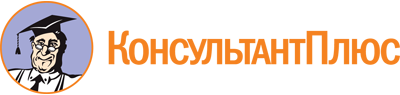 Распоряжение Правительства Астраханской области от 25.12.2023 N 540-Пр
"О плане мероприятий по реализации стратегии социально-экономического развития Астраханской области на период до 2035 года"Документ предоставлен КонсультантПлюс

www.consultant.ru

Дата сохранения: 20.05.2024
 N п/пНаименование целиНаименование показателяЕдиница измеренияЗначения показателяЗначения показателяЗначения показателяЗначения показателяЗначения показателяОтветственный исполнитель по показателюN п/пНаименование целиНаименование показателяЕдиница измеренияI этапI этапI этапII этапIII этапОтветственный исполнитель по показателюN п/пНаименование целиНаименование показателяЕдиница измерения20232024202520302035Ответственный исполнитель по показателю123456789101Повышение уровня рождаемости на территории Астраханской областиОбщий коэффициент рождаемости на 1000 человек населениячисло родившихся на 1000 человек населения9,39,08,89,010,0Министерство здравоохранения Астраханской области2Повышение уровня рождаемости на территории Астраханской областиМладенческая смертностьпромилле5,04,94,84,34,2Министерство здравоохранения Астраханской областиN п/пНаименование задачиКомплекс мероприятийНаименование документа, в рамках которого осуществляется реализация комплекса мероприятийОтветственный за реализацию комплекса мероприятий123451Формирование активной жизненной позиции семей, нуждающихся в поддержке, по преодолению трудной жизненной ситуации (до 31.12.2023)Заключение социального контракта с семьями, нуждающимися в поддержке (до 31.12.2023)Постановление Правительства Астраханской области от 12.09.2014 N 399-П "О государственной программе "Социальная защита, поддержка и социальное обслуживание населения Астраханской области" (до 31.12.2023)Министерство социального развития и труда Астраханской области1Обеспечение в полном объеме предоставления субсидий субъектам Российской Федерации на реализацию мероприятий по осуществлению адресной социальной поддержки граждан (с 01.01.2024)Предоставление государственной социальной помощи отдельным категориям граждан на основании социального контракта (с 01.01.2024)Постановление Правительства Астраханской области от 08.09.2023 N 522-П "О государственной программе "Социальная поддержка населения Астраханской области" (с 01.01.2024)Министерство социального развития и труда Астраханской области2Пропаганда ответственного родительства, повышение эффективности устройства детей в семьиПовышение родительской и педагогической компетенции родителейПостановление Правительства Астраханской области от 12.09.2014 N 399-П "О государственной программе "Социальная защита, поддержка и социальное обслуживание населения Астраханской области" (до 31.12.2023), Постановление Правительства Астраханской области от 08.09.2023 N 522-П "О государственной программе "Социальная поддержка населения Астраханской области" (с 01.01.2024)Министерство социального развития и труда Астраханской области2Пропаганда ответственного родительства, повышение эффективности устройства детей в семьиРазвитие системы сопровождения семей с детьми (до 31.12.2023)Постановление Правительства Астраханской области от 12.09.2014 N 399-П "О государственной программе "Социальная защита, поддержка и социальное обслуживание населения Астраханской области" (до 31.12.2023), Постановление Правительства Астраханской области от 08.09.2023 N 522-П "О государственной программе "Социальная поддержка населения Астраханской области" (с 01.01.2024)Министерство социального развития и труда Астраханской области3Оказание социальной поддержки семьям с детьми (до 31.12.2023)Предоставление мер натуральной помощи в виде комплектов для новорожденных (до 31.12.2023)Постановление Правительства Астраханской области от 12.09.2014 N 399-П "О государственной программе "Социальная защита, поддержка и социальное обслуживание населения Астраханской области" (до 31.12.2023), Постановление Правительства Астраханской области от 08.09.2023 N 522-П "О государственной программе "Социальная поддержка населения Астраханской области" (с 01.01.2024)Министерство социального развития и труда Астраханской области3Обеспечение адресности оказания социальной поддержки различным категориям граждан, проживающих на территории Астраханской области (с 01.01.2024)Предоставление единовременной денежной выплаты на развитие личного подсобного хозяйства на основании социального контракта, оказание материальной помощи семьям при рождении троен (до 31.12.2023)Постановление Правительства Астраханской области от 12.09.2014 N 399-П "О государственной программе "Социальная защита, поддержка и социальное обслуживание населения Астраханской области" (до 31.12.2023), Постановление Правительства Астраханской области от 08.09.2023 N 522-П "О государственной программе "Социальная поддержка населения Астраханской области" (с 01.01.2024)Министерство социального развития и труда Астраханской области3Обеспечение адресности оказания социальной поддержки различным категориям граждан, проживающих на территории Астраханской области (с 01.01.2024)Обеспечение социальной поддержки отдельных категорий граждан (с 01.01.2024)Постановление Правительства Астраханской области от 12.09.2014 N 399-П "О государственной программе "Социальная защита, поддержка и социальное обслуживание населения Астраханской области" (до 31.12.2023), Постановление Правительства Астраханской области от 08.09.2023 N 522-П "О государственной программе "Социальная поддержка населения Астраханской области" (с 01.01.2024)Министерство социального развития и труда Астраханской области3Обеспечение адресности оказания социальной поддержки различным категориям граждан, проживающих на территории Астраханской области (с 01.01.2024)Предоставление ежемесячной денежной выплаты в случае рождения в период после 01.01.2018 (включительно) по 31.12.2018 (включительно) третьего ребенка или последующих детей до 01.01.2026Постановление Правительства Астраханской области от 12.09.2014 N 399-П "О государственной программе "Социальная защита, поддержка и социальное обслуживание населения Астраханской области" (до 31.12.2023), Постановление Правительства Астраханской области от 08.09.2023 N 522-П "О государственной программе "Социальная поддержка населения Астраханской области" (с 01.01.2024)Министерство социального развития и труда Астраханской области3Обеспечение адресности оказания социальной поддержки различным категориям граждан, проживающих на территории Астраханской области (с 01.01.2024)Проведение областных мероприятий для семей с детьми, многодетных семейПостановление Правительства Астраханской области от 12.09.2014 N 399-П "О государственной программе "Социальная защита, поддержка и социальное обслуживание населения Астраханской области" (до 31.12.2023), Постановление Правительства Астраханской области от 08.09.2023 N 522-П "О государственной программе "Социальная поддержка населения Астраханской области" (с 01.01.2024)Министерство социального развития и труда Астраханской области3Обеспечение адресности оказания социальной поддержки различным категориям граждан, проживающих на территории Астраханской области (с 01.01.2024)Предоставление ежемесячного пособия в связи с рождением и воспитанием ребенкаПостановление Правительства Астраханской области от 12.09.2014 N 399-П "О государственной программе "Социальная защита, поддержка и социальное обслуживание населения Астраханской области" (до 31.12.2023), Постановление Правительства Астраханской области от 08.09.2023 N 522-П "О государственной программе "Социальная поддержка населения Астраханской области" (с 01.01.2024)Министерство социального развития и труда Астраханской области4Развитие медицинской помощи женщинам и детямСтроительство и укрепление материально-технической базы медицинских организаций, оказывающих медицинскую помощь детям, а также детских поликлиник и детских поликлинических отделений медицинских организаций на территории Астраханской области Создание комфортных условий пребывания детей и родителей в детских поликлиниках и детских поликлинических отделениях медицинских организаций путем реализации организационно-планировочных решений внутренних пространств, обеспечивающих комфортность пребывания детей и их родителей в детских поликлиниках и поликлинических учреждениях (ремонты)Постановление Правительства Астраханской области от 10.09.2014 N 371-П "О государственной программе "Развитие здравоохранения Астраханской области" (до 31.12.2023), Постановление Правительства Астраханской области от 16.10.2023 N 598-П "О государственной программе "Развитие здравоохранения Астраханской области" (с 01.01.2024)Министерство здравоохранения Астраханской области4Развитие медицинской помощи женщинам и детямПроведение пренатальной диагностики в учреждениях родовспоможения Астраханской областиПостановление Правительства Астраханской области от 10.09.2014 N 371-П "О государственной программе "Развитие здравоохранения Астраханской области" (до 31.12.2023), Постановление Правительства Астраханской области от 16.10.2023 N 598-П "О государственной программе "Развитие здравоохранения Астраханской области" (с 01.01.2024)Министерство здравоохранения Астраханской области4Развитие медицинской помощи женщинам и детямПроведение скрининговых исследований на наследственные заболевания у новорожденных (фенилкетонурия, врожденный гипотиреоз, муковисцидоз, адреногенитальный синдром, галактоземия) и аудиологического скрининга новорожденныхПостановление Правительства Астраханской области от 10.09.2014 N 371-П "О государственной программе "Развитие здравоохранения Астраханской области" (до 31.12.2023), Постановление Правительства Астраханской области от 16.10.2023 N 598-П "О государственной программе "Развитие здравоохранения Астраханской области" (с 01.01.2024)Министерство здравоохранения Астраханской области4Развитие медицинской помощи женщинам и детямВыявление и коррекция нарушений развития ребенка - развитие ранней помощиПостановление Правительства Астраханской области от 10.09.2014 N 371-П "О государственной программе "Развитие здравоохранения Астраханской области" (до 31.12.2023), Постановление Правительства Астраханской области от 16.10.2023 N 598-П "О государственной программе "Развитие здравоохранения Астраханской области" (с 01.01.2024)Министерство здравоохранения Астраханской области4Развитие медицинской помощи женщинам и детямРазвитие профилактической направленности педиатрической службыПостановление Правительства Астраханской области от 10.09.2014 N 371-П "О государственной программе "Развитие здравоохранения Астраханской области" (до 31.12.2023), Постановление Правительства Астраханской области от 16.10.2023 N 598-П "О государственной программе "Развитие здравоохранения Астраханской области" (с 01.01.2024)Министерство здравоохранения Астраханской области4Развитие медицинской помощи женщинам и детямФормирование культуры здоровья и здорового образа жизни, в том числе путем профилактики неинфекционных и инфекционных заболеванийПостановление Правительства Астраханской области от 10.09.2014 N 371-П "О государственной программе "Развитие здравоохранения Астраханской области" (до 31.12.2023), Постановление Правительства Астраханской области от 16.10.2023 N 598-П "О государственной программе "Развитие здравоохранения Астраханской области" (с 01.01.2024)Министерство здравоохранения Астраханской области4Развитие медицинской помощи женщинам и детямПредоставление своевременной и качественной лекарственной помощи детям льготных категорий в рамках базовой программы обязательного медицинского страхованияПостановление Правительства Астраханской области от 29.12.2022 N 732-П "О программе государственных гарантий бесплатного оказания гражданам медицинской помощи на территории Астраханской области на 2023 год и на плановый период 2024 и 2025 годов"Министерство здравоохранения Астраханской области4Развитие медицинской помощи женщинам и детямСовершенствование специализированной медицинской помощи женщинам, в том числе высокотехнологичной помощи, на территории Астраханской области за счет увеличения финансированияПостановление Правительства Астраханской области от 10.09.2014 N 371-П "О государственной программе "Развитие здравоохранения Астраханской области" (до 31.12.2023), Постановление Правительства Астраханской области от 16.10.2023 N 598-П "О государственной программе "Развитие здравоохранения Астраханской области" (с 01.01.2024)Министерство здравоохранения Астраханской области4Развитие медицинской помощи женщинам и детямПрофилактика абортовПостановление Правительства Астраханской области от 10.09.2014 N 371-П "О государственной программе "Развитие здравоохранения Астраханской области" (до 31.12.2023), Постановление Правительства Астраханской области от 16.10.2023 N 598-П "О государственной программе "Развитие здравоохранения Астраханской области" (с 01.01.2024)Министерство здравоохранения Астраханской области5Предоставление мер социальной поддержки детям-сиротам и детям, оставшимся без попечения родителей, а также лицам из числа детей-сирот и детей, оставшихся без попечения родителей (далее - дети-сироты)Предоставление детям-сиротам благоустроенных жилых помещений специализированного жилищного фонда по договорам найма специализированных жилых помещенийПостановление Правительства Астраханской области от 12.09.2014 N 399-П "О государственной программе "Социальная защита, поддержка и социальное обслуживание населения Астраханской области" (до 31.12.2023), Постановление Правительства Астраханской области от 08.09.2023 N 522-П "О государственной программе "Социальная поддержка населения Астраханской области" (с 01.01.2024)Министерство социального развития и труда Астраханской области5Предоставление мер социальной поддержки детям-сиротам и детям, оставшимся без попечения родителей, а также лицам из числа детей-сирот и детей, оставшихся без попечения родителей (далее - дети-сироты)Ремонт жилых помещений, находящихся в собственности детей-сиротПостановление Правительства Астраханской области от 12.09.2014 N 399-П "О государственной программе "Социальная защита, поддержка и социальное обслуживание населения Астраханской области" (до 31.12.2023), Постановление Правительства Астраханской области от 08.09.2023 N 522-П "О государственной программе "Социальная поддержка населения Астраханской области" (с 01.01.2024)Министерство социального развития и труда Астраханской области5Предоставление мер социальной поддержки детям-сиротам и детям, оставшимся без попечения родителей, а также лицам из числа детей-сирот и детей, оставшихся без попечения родителей (далее - дети-сироты)Оплата проезда детей-сирот к месту лечения (отдыха) и обратноПостановление Правительства Астраханской области от 12.09.2014 N 399-П "О государственной программе "Социальная защита, поддержка и социальное обслуживание населения Астраханской области" (до 31.12.2023), Постановление Правительства Астраханской области от 08.09.2023 N 522-П "О государственной программе "Социальная поддержка населения Астраханской области" (с 01.01.2024)Министерство социального развития и труда Астраханской области5Предоставление мер социальной поддержки детям-сиротам и детям, оставшимся без попечения родителей, а также лицам из числа детей-сирот и детей, оставшихся без попечения родителей (далее - дети-сироты)Проведение областных мероприятий для детей-сиротПостановление Правительства Астраханской области от 12.09.2014 N 399-П "О государственной программе "Социальная защита, поддержка и социальное обслуживание населения Астраханской области" (до 31.12.2023), Постановление Правительства Астраханской области от 08.09.2023 N 522-П "О государственной программе "Социальная поддержка населения Астраханской области" (с 01.01.2024)Министерство социального развития и труда Астраханской области5Предоставление мер социальной поддержки детям-сиротам и детям, оставшимся без попечения родителей, а также лицам из числа детей-сирот и детей, оставшихся без попечения родителей (далее - дети-сироты)Внедрение альтернативных мер социальной поддержки детей-сирот, способствующих сокращению их очередности на обеспечение благоустроенными жилыми помещениями специализированного жилищного фонда по договорам найма специализированных жилых помещений (до 31.12.2023)Постановление Правительства Астраханской области от 12.09.2014 N 399-П "О государственной программе "Социальная защита, поддержка и социальное обслуживание населения Астраханской области" (до 31.12.2023), Постановление Правительства Астраханской области от 08.09.2023 N 522-П "О государственной программе "Социальная поддержка населения Астраханской области" (с 01.01.2024)Министерство социального развития и труда Астраханской области5Предоставление мер социальной поддержки детям-сиротам и детям, оставшимся без попечения родителей, а также лицам из числа детей-сирот и детей, оставшихся без попечения родителей (далее - дети-сироты)Предоставление единовременной денежной выплаты детям-сиротам, достигшим возраста 25 лет, на приобретение жилого помещения в собственность (до 31.12.2023)Постановление Правительства Астраханской области от 12.09.2014 N 399-П "О государственной программе "Социальная защита, поддержка и социальное обслуживание населения Астраханской области" (до 31.12.2023), Постановление Правительства Астраханской области от 08.09.2023 N 522-П "О государственной программе "Социальная поддержка населения Астраханской области" (с 01.01.2024)Министерство социального развития и труда Астраханской области5Предоставление мер социальной поддержки детям-сиротам и детям, оставшимся без попечения родителей, а также лицам из числа детей-сирот и детей, оставшихся без попечения родителей (далее - дети-сироты)Предоставление денежной компенсации платы за жилое помещение по договору найма жилого помещенияПостановление Правительства Астраханской области от 12.09.2014 N 399-П "О государственной программе "Социальная защита, поддержка и социальное обслуживание населения Астраханской области" (до 31.12.2023), Постановление Правительства Астраханской области от 08.09.2023 N 522-П "О государственной программе "Социальная поддержка населения Астраханской области" (с 01.01.2024)Министерство социального развития и труда Астраханской области6Организация отдыха и оздоровления детейОрганизация отдыха и оздоровления детей, находящихся в трудной жизненной ситуации, детей, имеющих достижения по физическим, творческим и иным направлениямПостановление Правительства Астраханской области от 25.09.2014 N 402-П "О государственной программе "Развитие образования Астраханской области" (до 31.12.2023), Постановление Правительства Астраханской области от 06.10.2023 N 588-П "О государственной программе "Развитие образования Астраханской области" (с 01.01.2024)Министерство образования и науки Астраханской области6Организация отдыха и оздоровления детейОрганизация отдыха и оздоровления детей-сирот, находящихся на полном государственном обеспечении в государственных общеобразовательных организациях и образовательных организациях среднего профессионального образования, реализующих программы подготовки квалифицированных рабочих (служащих)Постановление Правительства Астраханской области от 25.09.2014 N 402-П "О государственной программе "Развитие образования Астраханской области" (до 31.12.2023), Постановление Правительства Астраханской области от 06.10.2023 N 588-П "О государственной программе "Развитие образования Астраханской области" (с 01.01.2024)Министерство образования и науки Астраханской области6Организация отдыха и оздоровления детейОрганизация отдыха и оздоровления детей в каникулярное время в муниципальных образованиях Астраханской области, в том числе в муниципальном образовании "Городской округ город Астрахань"Постановление Правительства Астраханской области от 25.09.2014 N 402-П "О государственной программе "Развитие образования Астраханской области" (до 31.12.2023), Постановление Правительства Астраханской области от 06.10.2023 N 588-П "О государственной программе "Развитие образования Астраханской области" (с 01.01.2024)Министерство образования и науки Астраханской области6Организация отдыха и оздоровления детейКоординация деятельности по вопросам функционирования всех учреждений отдыха и оздоровления, расположенных на территории Астраханской области, в ходе детской оздоровительной кампанииПостановление Правительства Астраханской области от 25.09.2014 N 402-П "О государственной программе "Развитие образования Астраханской области" (до 31.12.2023), Постановление Правительства Астраханской области от 06.10.2023 N 588-П "О государственной программе "Развитие образования Астраханской области" (с 01.01.2024)Министерство образования и науки Астраханской области6Организация отдыха и оздоровления детейРазвитие и укрепление материально-технической базы загородных оздоровительных учрежденийПостановление Правительства Астраханской области от 25.09.2014 N 402-П "О государственной программе "Развитие образования Астраханской области" (до 31.12.2023), Постановление Правительства Астраханской области от 06.10.2023 N 588-П "О государственной программе "Развитие образования Астраханской области" (с 01.01.2024)Министерство образования и науки Астраханской области7Достижение 100-процентной доступности дошкольного образования для детей в возрасте до трех летСоздание мест в дошкольных образовательных организациях для детей в возрасте от 1,5 до трех летПостановление Правительства Астраханской области от 25.09.2014 N 402-П "О государственной программе "Развитие образования Астраханской области" (до 31.12.2023), Постановление Правительства Астраханской области от 06.10.2023 N 588-П "О государственной программе "Развитие образования Астраханской области" (с 01.01.2024)Министерство образования и науки Астраханской области7Достижение 100-процентной доступности дошкольного образования для детей в возрасте до трех летСоздание и совершенствование условий для повышения качества образовательных услуг, устойчивого функционирования и развития системы дошкольного образованияПостановление Правительства Астраханской области от 25.09.2014 N 402-П "О государственной программе "Развитие образования Астраханской области" (до 31.12.2023), Постановление Правительства Астраханской области от 06.10.2023 N 588-П "О государственной программе "Развитие образования Астраханской области" (с 01.01.2024)Министерство образования и науки Астраханской области7Достижение 100-процентной доступности дошкольного образования для детей в возрасте до трех летСоздание комфортной доступной среды в образовательных организациях, в том числе частных, реализующих образовательную программу дошкольного образования и программы по присмотру и уходу за детьми раннего возрастаПостановление Правительства Астраханской области от 25.09.2014 N 402-П "О государственной программе "Развитие образования Астраханской области" (до 31.12.2023), Постановление Правительства Астраханской области от 06.10.2023 N 588-П "О государственной программе "Развитие образования Астраханской области" (с 01.01.2024)Министерство образования и науки Астраханской области7Достижение 100-процентной доступности дошкольного образования для детей в возрасте до трех летСоздание необходимых условий для развития негосударственного сектора в части предоставления услуг по образовательной программе дошкольного образования и программам по присмотру и уходу за детьми младшего дошкольного возраста (от 2 месяцев до трех лет)Постановление Правительства Астраханской области от 25.09.2014 N 402-П "О государственной программе "Развитие образования Астраханской области" (до 31.12.2023), Постановление Правительства Астраханской области от 06.10.2023 N 588-П "О государственной программе "Развитие образования Астраханской области" (с 01.01.2024)Министерство образования и науки Астраханской области7Достижение 100-процентной доступности дошкольного образования для детей в возрасте до трех летРеновация существующих образовательных организаций дошкольного образованияПостановление Правительства Астраханской области от 25.09.2014 N 402-П "О государственной программе "Развитие образования Астраханской области" (до 31.12.2023), Постановление Правительства Астраханской области от 06.10.2023 N 588-П "О государственной программе "Развитие образования Астраханской области" (с 01.01.2024)Министерство образования и науки Астраханской области8Создание условий для повышения компетентности родителей в вопросах образования и воспитания путем предоставления услуг психолого-педагогической, методической и консультативной помощиРазвитие государственного автономного учреждения Астраханской области "Центр психолого-педагогической, медицинской и социальной помощи"Постановление Правительства Астраханской области от 25.09.2014 N 402-П "О государственной программе "Развитие образования Астраханской области" (до 31.12.2023), Постановление Правительства Астраханской области от 06.10.2023 N 588-П "О государственной программе "Развитие образования Астраханской области" (с 01.01.2024)Министерство образования и науки Астраханской области8Создание условий для повышения компетентности родителей в вопросах образования и воспитания путем предоставления услуг психолого-педагогической, методической и консультативной помощиСоздание системы психолого-педагогической, методической и консультативной помощи родителям (законным представителям), а также гражданам, желающим принять на воспитание в свои семьи детей, оставшихся без попечения родителейПостановление Правительства Астраханской области от 25.09.2014 N 402-П "О государственной программе "Развитие образования Астраханской области" (до 31.12.2023), Постановление Правительства Астраханской области от 06.10.2023 N 588-П "О государственной программе "Развитие образования Астраханской области" (с 01.01.2024)Министерство образования и науки Астраханской области8Создание условий для повышения компетентности родителей в вопросах образования и воспитания путем предоставления услуг психолого-педагогической, методической и консультативной помощиПроведение мониторинга реализации мероприятий по оказанию некоммерческими организациями и иными организациями, в том числе государственными и муниципальными, психолого-педагогической, методической и консультативной помощи гражданам, имеющим детейПостановление Правительства Астраханской области от 25.09.2014 N 402-П "О государственной программе "Развитие образования Астраханской области" (до 31.12.2023), Постановление Правительства Астраханской области от 06.10.2023 N 588-П "О государственной программе "Развитие образования Астраханской области" (с 01.01.2024)Министерство образования и науки Астраханской области9Создание условий для совмещения обязанностей по воспитанию детей с трудовой деятельностьюОрганизация профессионального обучения и дополнительного профессионального образования женщин в период отпуска по уходу за ребенком до достижения им возраста трех летПостановление Правительства Астраханской области от 25.09.2014 N 402-П "О государственной программе "Развитие образования Астраханской области" (до 31.12.2023), Постановление Правительства Астраханской области от 06.10.2023 N 588-П "О государственной программе "Развитие образования Астраханской области" (с 01.01.2024)Министерство образования и науки Астраханской области9Создание условий для совмещения обязанностей по воспитанию детей с трудовой деятельностьюОрганизация профессионального обучения и дополнительного профессионального образования отдельных категорий граждан, в том числе женщин, находящихся в отпуске по уходу за ребенком в возрасте до трех лет, а также женщин, имеющих детей дошкольного возраста, не состоящих в трудовых отношениях и обратившихся в органы службы занятостиПостановление Правительства Астраханской области от 25.09.2014 N 402-П "О государственной программе "Развитие образования Астраханской области" (до 31.12.2023), Постановление Правительства Астраханской области от 06.10.2023 N 588-П "О государственной программе "Развитие образования Астраханской области" (с 01.01.2024)Министерство образования и науки Астраханской областиN п/пНаименование целиНаименование показателяЕдиница измеренияЗначения показателяЗначения показателяЗначения показателяЗначения показателяЗначения показателяОтветственный исполнитель по показателюN п/пНаименование целиНаименование показателяЕдиница измеренияI этапI этапI этапII этапIII этапОтветственный исполнитель по показателюN п/пНаименование целиНаименование показателяЕдиница измерения20232024202520302035Ответственный исполнитель по показателю123456789101Повышение уровня и качества жизни людей старшего поколения на территории Астраханской областиДоля граждан старше трудоспособного возраста и инвалидов, получивших социальные услуги в организациях социального обслуживания, от общего числа граждан старше трудоспособного возраста и инвалидовпроцент8,028,038,048,058,06Министерство социального развития и труда Астраханской областиN п/пНаименование задачиКомплекс мероприятийНаименование документа, в рамках которого осуществляется реализация комплекса мероприятийОтветственный за реализацию комплекса мероприятий123451Повышение качества предоставления социальных услуг и развитие современных форм социального обслуживанияМодернизация действующих организаций социального обслуживания в целях обеспечения предоставления социальных услуг гражданам старшего поколения, максимально приближенных к домашним условиямПостановление Правительства Астраханской области от 12.09.2014 N 399-П "О государственной программе "Социальная защита, поддержка и социальное обслуживание населения Астраханской области" (до 31.12.2023), Постановление Правительства Астраханской области от 08.09.2023 N 522-П "О государственной программе "Социальная поддержка населения Астраханской области" (с 01.01.2024)Министерство социального развития и труда Астраханской области1Повышение качества предоставления социальных услуг и развитие современных форм социального обслуживанияРазвитие стационарозамещающих технологий (школы ухода, технология социального обслуживания "Передышка", службы сиделок)Постановление Правительства Астраханской области от 12.09.2014 N 399-П "О государственной программе "Социальная защита, поддержка и социальное обслуживание населения Астраханской области" (до 31.12.2023), Постановление Правительства Астраханской области от 08.09.2023 N 522-П "О государственной программе "Социальная поддержка населения Астраханской области" (с 01.01.2024)Министерство социального развития и труда Астраханской области1Повышение качества предоставления социальных услуг и развитие современных форм социального обслуживанияПовышение профессиональной компетенции и квалификации специалистов учреждений социального обслуживания с учетом изучения геронтологических и психологических особенностей граждан старшего поколения (до 31.12.2023)Постановление Правительства Астраханской области от 12.09.2014 N 399-П "О государственной программе "Социальная защита, поддержка и социальное обслуживание населения Астраханской области" (до 31.12.2023), Постановление Правительства Астраханской области от 08.09.2023 N 522-П "О государственной программе "Социальная поддержка населения Астраханской области" (с 01.01.2024)Министерство социального развития и труда Астраханской области2Развитие системы организации досуга и активного долголетия для людей старшего поколенияРазвитие проектов активного долголетия, в том числе культурно-спортивной направленностиПостановление Правительства Астраханской области от 12.09.2014 N 399-П "О государственной программе "Социальная защита, поддержка и социальное обслуживание населения Астраханской области" (до 31.12.2023), Постановление Правительства Астраханской области от 08.09.2023 N 522-П "О государственной программе "Социальная поддержка населения Астраханской области" (с 01.01.2024)Министерство социального развития и труда Астраханской области2Развитие системы организации досуга и активного долголетия для людей старшего поколенияПроведение оздоровительно-реабилитационных мероприятий и обеспечение инвалидов техническими средствами реабилитацииПостановление Правительства Астраханской области от 12.09.2014 N 399-П "О государственной программе "Социальная защита, поддержка и социальное обслуживание населения Астраханской области" (до 31.12.2023), Постановление Правительства Астраханской области от 08.09.2023 N 522-П "О государственной программе "Социальная поддержка населения Астраханской области" (с 01.01.2024)Министерство социального развития и труда Астраханской области2Развитие системы организации досуга и активного долголетия для людей старшего поколенияРазвитие "серебряного" волонтерстваПостановление Правительства Астраханской области от 12.09.2014 N 399-П "О государственной программе "Социальная защита, поддержка и социальное обслуживание населения Астраханской области" (до 31.12.2023), Постановление Правительства Астраханской области от 08.09.2023 N 522-П "О государственной программе "Социальная поддержка населения Астраханской области" (с 01.01.2024)Министерство социального развития и труда Астраханской области3Повышение уровня финансовой и правовой грамотности граждан старшего поколения в условиях современной экономикиСовершенствование программ обучения компьютерной грамотности граждан старшего поколения, содействие в приобретении навыков компьютерной грамотности (до 31.12.2023)Постановление Правительства Астраханской области от 12.09.2014 N 399-П "О государственной программе "Социальная защита, поддержка и социальное обслуживание населения Астраханской области" (до 31.12.2023), Постановление Правительства Астраханской области от 08.09.2023 N 522-П "О государственной программе "Социальная поддержка населения Астраханской области" (с 01.01.2024)Министерство социального развития и труда Астраханской области3Повышение уровня финансовой и правовой грамотности граждан старшего поколения в условиях современной экономикиПроведение мероприятий по формированию и развитию различных видов функциональной грамотности граждан старшего поколения (финансовой, бюджетной, правовой, языковой, экологической и другой)Постановление Правительства Астраханской области от 12.09.2014 N 399-П "О государственной программе "Социальная защита, поддержка и социальное обслуживание населения Астраханской области" (до 31.12.2023), Постановление Правительства Астраханской области от 08.09.2023 N 522-П "О государственной программе "Социальная поддержка населения Астраханской области" (с 01.01.2024)Министерство социального развития и труда Астраханской области4Формирование уважительного отношения к гражданам старшего поколения независимо от их физического состояния и других аспектов их жизни как к членам обществаВнедрение проектов по профилактике когнитивных нарушений у граждан старшего возраста и преодолению информационного барьера у общественности по отношению к проблемам когнитивных нарушений у граждан старшего возрастаВ рамках текущей деятельности министерства социального развития и труда Астраханской областиМинистерство социального развития и труда Астраханской области4Формирование уважительного отношения к гражданам старшего поколения независимо от их физического состояния и других аспектов их жизни как к членам обществаПроведение мероприятий по пропаганде роли семьи в жизни граждан старшего поколенияВ рамках текущей деятельности министерства социального развития и труда Астраханской областиМинистерство социального развития и труда Астраханской области4Формирование уважительного отношения к гражданам старшего поколения независимо от их физического состояния и других аспектов их жизни как к членам обществаРазвитие благотворительности и добровольческой (волонтерской) деятельности в интересах граждан старшего поколенияВ рамках текущей деятельности министерства социального развития и труда Астраханской областиМинистерство социального развития и труда Астраханской области5Формирование условий для беспрепятственного доступа инвалидов и других маломобильных групп населения к приоритетным объектам и услугам в приоритетных сферах жизнедеятельности инвалидов в Астраханской области (до 31.12.2023)Адаптация приоритетных объектов и прилегающих к ним территорий с целью обеспечения доступности для инвалидов и других маломобильных групп населения (до 01.01.2024)Постановление Правительства Астраханской области от 12.09.2014 N 399-П "О государственной программе "Социальная защита, поддержка и социальное обслуживание населения Астраханской области" (до 31.12.2023), Постановление Правительства Астраханской области от 08.09.2023 N 522-П "О государственной программе "Социальная поддержка населения Астраханской области" (с 01.01.2024)Министерство социального развития и труда Астраханской области5Формирование условий для беспрепятственного доступа инвалидов и других маломобильных групп населения к приоритетным объектам и услугам в приоритетных сферах жизнедеятельности инвалидов в Астраханской области (до 31.12.2023)Обеспечение доступности социально-медицинских услуг гражданам старше 65 лет, проживающим в сельской местностиПостановление Правительства Астраханской области от 12.09.2014 N 399-П "О государственной программе "Социальная защита, поддержка и социальное обслуживание населения Астраханской области" (до 31.12.2023), Постановление Правительства Астраханской области от 08.09.2023 N 522-П "О государственной программе "Социальная поддержка населения Астраханской области" (с 01.01.2024)Министерство социального развития и труда Астраханской области5Формирование условий для беспрепятственного доступа инвалидов и других маломобильных групп населения к приоритетным объектам и услугам в приоритетных сферах жизнедеятельности инвалидов в Астраханской области (до 31.12.2023)Развитие предоставления услуг в дистанционной форме, в том числе с использованием различных электронных сервисовПостановление Правительства Астраханской области от 12.09.2014 N 399-П "О государственной программе "Социальная защита, поддержка и социальное обслуживание населения Астраханской области" (до 31.12.2023), Постановление Правительства Астраханской области от 08.09.2023 N 522-П "О государственной программе "Социальная поддержка населения Астраханской области" (с 01.01.2024)Министерство социального развития и труда Астраханской области5Создание условий для беспрепятственного доступа инвалидов и других маломобильных групп населения к приоритетным объектам (услугам) в приоритетных сферах жизнедеятельности Астраханской области (с 01.01.2024)Развитие предоставления услуг в дистанционной форме, в том числе с использованием различных электронных сервисовПостановление Правительства Астраханской области от 12.09.2014 N 399-П "О государственной программе "Социальная защита, поддержка и социальное обслуживание населения Астраханской области" (до 31.12.2023), Постановление Правительства Астраханской области от 08.09.2023 N 522-П "О государственной программе "Социальная поддержка населения Астраханской области" (с 01.01.2024)Министерство социального развития и труда Астраханской областиN п/пНаименование целиНаименование показателяЕдиница измеренияЗначения показателяЗначения показателяЗначения показателяЗначения показателяЗначения показателяОтветственный исполнитель по показателюN п/пНаименование целиНаименование показателяЕдиница измеренияI этапI этапI этапII этапIII этапОтветственный исполнитель по показателюN п/пНаименование целиНаименование показателяЕдиница измерения20232024202520302035Ответственный исполнитель по показателю123456789101Снижение уровня бедности, в том числе путем обеспечения роста занятости и доходов низкодоходных групп населенияТемп роста реального среднедушевого денежного дохода населенияпроцент к 2020 году97,5100,1103,6121,0144,9Министерство экономического развития Астраханской области2Снижение уровня бедности, в том числе путем обеспечения роста занятости и доходов низкодоходных групп населенияТемп роста реальной среднемесячной заработной платыпроцент к 2020 году100,04102,43105,29120,8138,6Министерство экономического развития Астраханской области3Снижение уровня бедности, в том числе путем обеспечения роста занятости и доходов низкодоходных групп населенияУровень бедностипроцент12,912,111,37,87,3Министерство социального развития и труда Астраханской областиN п/пНаименование задачиКомплекс мероприятийНаименование документа, в рамках которого осуществляется реализация комплекса мероприятийОтветственный за реализацию комплекса мероприятий123451Содействие гражданам в трудоустройстве на постоянные и временные рабочие местаСодействие гражданам в поиске подходящей работы, а работодателям - в подборе необходимых работниковПостановление Правительства Астраханской области от 03.09.2014 N 355-П "О государственной программе "Содействие занятости населения Астраханской области" (до 31.12.2023), Постановление Правительства Астраханской области от 06.09.2023 N 500-П "О государственной программе "Содействие занятости населения Астраханской области" (с 01.01.2024)Агентство по занятости населения Астраханской области1Содействие гражданам в трудоустройстве на постоянные и временные рабочие местаОрганизация ярмарок вакансий и учебных рабочих местПостановление Правительства Астраханской области от 03.09.2014 N 355-П "О государственной программе "Содействие занятости населения Астраханской области" (до 31.12.2023), Постановление Правительства Астраханской области от 06.09.2023 N 500-П "О государственной программе "Содействие занятости населения Астраханской области" (с 01.01.2024)Агентство по занятости населения Астраханской области1Содействие гражданам в трудоустройстве на постоянные и временные рабочие местаИнформирование населения и работодателей о положении на рынке труда в Астраханской областиПостановление Правительства Астраханской области от 03.09.2014 N 355-П "О государственной программе "Содействие занятости населения Астраханской области" (до 31.12.2023), Постановление Правительства Астраханской области от 06.09.2023 N 500-П "О государственной программе "Содействие занятости населения Астраханской области" (с 01.01.2024)Агентство по занятости населения Астраханской области1Содействие гражданам в трудоустройстве на постоянные и временные рабочие местаОрганизация проведения оплачиваемых общественных работПостановление Правительства Астраханской области от 03.09.2014 N 355-П "О государственной программе "Содействие занятости населения Астраханской области" (до 31.12.2023), Постановление Правительства Астраханской области от 06.09.2023 N 500-П "О государственной программе "Содействие занятости населения Астраханской области" (с 01.01.2024)Агентство по занятости населения Астраханской области1Содействие гражданам в трудоустройстве на постоянные и временные рабочие местаОрганизация временного трудоустройства безработных граждан, испытывающих трудности в поиске работыПостановление Правительства Астраханской области от 03.09.2014 N 355-П "О государственной программе "Содействие занятости населения Астраханской области" (до 31.12.2023), Постановление Правительства Астраханской области от 06.09.2023 N 500-П "О государственной программе "Содействие занятости населения Астраханской области" (с 01.01.2024)Агентство по занятости населения Астраханской области1Содействие гражданам в трудоустройстве на постоянные и временные рабочие местаСоциальная адаптация безработных граждан на рынке труда, в том числе психологическая поддержкаПостановление Правительства Астраханской области от 03.09.2014 N 355-П "О государственной программе "Содействие занятости населения Астраханской области" (до 31.12.2023), Постановление Правительства Астраханской области от 06.09.2023 N 500-П "О государственной программе "Содействие занятости населения Астраханской области" (с 01.01.2024)Агентство по занятости населения Астраханской области2Подготовка кадров под потребности регионального рынка трудаОрганизация профессионального обучения и дополнительного профессионального образования безработных граждан, включая обучение в другой местности, в том числе освободившихся из мест лишения свободы и признанных в установленном порядке безработными гражданамиПостановление Правительства Астраханской области от 03.09.2014 N 355-П "О государственной программе "Содействие занятости населения Астраханской области" (до 31.12.2023), Постановление Правительства Астраханской области от 06.09.2023 N 500-П "О государственной программе "Содействие занятости населения Астраханской области" (с 01.01.2024)Агентство по занятости населения Астраханской области2Подготовка кадров под потребности регионального рынка трудаОрганизация профессионального обучения и дополнительного профессионального образования отдельных категорий гражданПостановление Правительства Астраханской области от 03.09.2014 N 355-П "О государственной программе "Содействие занятости населения Астраханской области" (до 31.12.2023), Постановление Правительства Астраханской области от 06.09.2023 N 500-П "О государственной программе "Содействие занятости населения Астраханской области" (с 01.01.2024)Агентство по занятости населения Астраханской области3Развитие инфраструктуры занятости и внедрение организационных и технологических инноваций с использованием цифровых и платформенных решений в целях поддержки уровня занятости населенияСоздание условий в центрах занятости для оказания государственных услуг путем реализации мероприятий по развитию инфраструктуры занятости и внедрению организационных и технологических инноваций с использованием цифровых и платформенных решений в целях поддержки уровня занятости населенияРеализация данного мероприятия запланирована в 2025 году в рамках федерального проекта "Содействие занятости" национального проекта "Демография"Агентство по занятости населения Астраханской области4Обеспечение социальной поддержки безработных гражданВыплата пособий по безработице, в том числе материальной помощиПостановление Правительства Астраханской области от 03.09.2014 N 355-П "О государственной программе "Содействие занятости населения Астраханской области" (до 31.12.2023), Постановление Правительства Астраханской области от 06.09.2023 N 500-П "О государственной программе "Содействие занятости населения Астраханской области" (с 01.01.2024)Агентство по занятости населения Астраханской области4Обеспечение социальной поддержки безработных гражданОформление безработным гражданам пенсий досрочноПостановление Правительства Астраханской области от 03.09.2014 N 355-П "О государственной программе "Содействие занятости населения Астраханской области" (до 31.12.2023), Постановление Правительства Астраханской области от 06.09.2023 N 500-П "О государственной программе "Содействие занятости населения Астраханской области" (с 01.01.2024)Агентство по занятости населения Астраханской области5Повышение трудовой занятости инвалидовПроведение социологических опросов в целях выявления потребности инвалидов в трудоустройстве и обученииПостановление Правительства Астраханской области от 03.09.2014 N 355-П "О государственной программе "Содействие занятости населения Астраханской области" (до 31.12.2023), Постановление Правительства Астраханской области от 06.09.2023 N 500-П "О государственной программе "Содействие занятости населения Астраханской области" (с 01.01.2024)Агентство по занятости населения Астраханской области5Повышение трудовой занятости инвалидовСодействие трудоустройству инвалидов на квотируемые рабочие местаПостановление Правительства Астраханской области от 03.09.2014 N 355-П "О государственной программе "Содействие занятости населения Астраханской области" (до 31.12.2023), Постановление Правительства Астраханской области от 06.09.2023 N 500-П "О государственной программе "Содействие занятости населения Астраханской области" (с 01.01.2024)Агентство по занятости населения Астраханской области5Повышение трудовой занятости инвалидовОрганизация профессионального обучения и дополнительного профессионального образования инвалидов (в том числе молодых), являющихся безработнымиПостановление Правительства Астраханской области от 03.09.2014 N 355-П "О государственной программе "Содействие занятости населения Астраханской области" (до 31.12.2023), Постановление Правительства Астраханской области от 06.09.2023 N 500-П "О государственной программе "Содействие занятости населения Астраханской области" (с 01.01.2024)Агентство по занятости населения Астраханской области5Повышение трудовой занятости инвалидовСтимулирование создания работодателями дополнительных рабочих мест для трудоустройства инвалидов сверх или помимо установленной квотыПостановление Правительства Астраханской области от 03.09.2014 N 355-П "О государственной программе "Содействие занятости населения Астраханской области" (до 31.12.2023), Постановление Правительства Астраханской области от 06.09.2023 N 500-П "О государственной программе "Содействие занятости населения Астраханской области" (с 01.01.2024)Агентство по занятости населения Астраханской области6Повышение уровня доступности приоритетных объектов и услуг в приоритетных сферах жизнедеятельности инвалидов и других маломобильных групп населения (людей, испытывающих затруднения в самостоятельном передвижении, получении услуг, необходимой информации) в Астраханской областиОценка состояния доступности приоритетных объектов (услуг) и формирование нормативно-правовой и методической базы по обеспечению доступности приоритетных объектов и услуг в приоритетных сферах жизнедеятельности инвалидов и других маломобильных групп населения в Астраханской областиПостановление Правительства Астраханской области от 12.09.2014 N 399-П "О государственной программе "Социальная защита, поддержка и социальное обслуживание населения Астраханской области" (до 31.12.2023), Постановление Правительства Астраханской области от 08.09.2023 N 522-П "О государственной программе "Социальная поддержка населения Астраханской области" (с 01.01.2024)Министерство социального развития и труда Астраханской области6Повышение уровня доступности приоритетных объектов и услуг в приоритетных сферах жизнедеятельности инвалидов и других маломобильных групп населения (людей, испытывающих затруднения в самостоятельном передвижении, получении услуг, необходимой информации) в Астраханской областиПовышение уровня и качества реабилитационных услуг для инвалидов и других маломобильных групп населения в Астраханской областиПостановление Правительства Астраханской области от 12.09.2014 N 399-П "О государственной программе "Социальная защита, поддержка и социальное обслуживание населения Астраханской области" (до 31.12.2023), Постановление Правительства Астраханской области от 08.09.2023 N 522-П "О государственной программе "Социальная поддержка населения Астраханской области" (с 01.01.2024)Министерство социального развития и труда Астраханской области6Повышение уровня доступности приоритетных объектов и услуг в приоритетных сферах жизнедеятельности инвалидов и других маломобильных групп населения (людей, испытывающих затруднения в самостоятельном передвижении, получении услуг, необходимой информации) в Астраханской областиФормирование условий для беспрепятственного доступа инвалидов и других маломобильных групп населения к приоритетным объектам и услугам в сфере социальной защиты, занятости, здравоохранения, культуры, образования, транспорта и пешеходной инфраструктуры, информации и связи, физической культуры и спорта в Астраханской областиПостановление Правительства Астраханской области от 12.09.2014 N 399-П "О государственной программе "Социальная защита, поддержка и социальное обслуживание населения Астраханской области" (до 31.12.2023), Постановление Правительства Астраханской области от 08.09.2023 N 522-П "О государственной программе "Социальная поддержка населения Астраханской области" (с 01.01.2024)Министерство социального развития и труда Астраханской области6Повышение уровня доступности приоритетных объектов и услуг в приоритетных сферах жизнедеятельности инвалидов и других маломобильных групп населения (людей, испытывающих затруднения в самостоятельном передвижении, получении услуг, необходимой информации) в Астраханской областиФормирование условий для просвещенности граждан в вопросах инвалидности и устранения отношенческих барьеров в Астраханской областиПостановление Правительства Астраханской области от 12.09.2014 N 399-П "О государственной программе "Социальная защита, поддержка и социальное обслуживание населения Астраханской области" (до 31.12.2023), Постановление Правительства Астраханской области от 08.09.2023 N 522-П "О государственной программе "Социальная поддержка населения Астраханской области" (с 01.01.2024)Министерство социального развития и труда Астраханской области7Наращивание потенциала социально ориентированных некоммерческих организаций (далее - СОНКО) на территории Астраханской областиОказание финансовой поддержки СОНКО Астраханской областиПостановление Правительства Астраханской области от 12.09.2014 N 399-П "О государственной программе "Социальная защита, поддержка и социальное обслуживание населения Астраханской области" (до 31.12.2023), Постановление Правительства Астраханской области от 08.09.2023 N 522-П "О государственной программе "Социальная поддержка населения Астраханской области" (с 01.01.2024)Министерство социального развития и труда Астраханской области7Наращивание потенциала социально ориентированных некоммерческих организаций (далее - СОНКО) на территории Астраханской областиПредоставление информационной, образовательной и консультационной поддержки СОНКО, а также обеспечение информированности населения о деятельности СОНКОПостановление Правительства Астраханской области от 12.09.2014 N 399-П "О государственной программе "Социальная защита, поддержка и социальное обслуживание населения Астраханской области" (до 31.12.2023), Постановление Правительства Астраханской области от 08.09.2023 N 522-П "О государственной программе "Социальная поддержка населения Астраханской области" (с 01.01.2024)Министерство социального развития и труда Астраханской области8Обеспечение эффективной адаптации и интеграции переселившихся соотечественников в принимаемое общество, оказание мер социальной поддержки, содействие в жилом обустройствеВселение на территорию Астраханской области соотечественников, в том числе имеющих детейПостановление Правительства Астраханской области от 12.09.2014 N 399-П "О государственной программе "Социальная защита, поддержка и социальное обслуживание населения Астраханской области" (до 31.12.2023), Постановление Правительства Астраханской области от 08.09.2023 N 522-П "О государственной программе "Социальная поддержка населения Астраханской области" (с 01.01.2024)Министерство социального развития и труда Астраханской области8Обеспечение эффективной адаптации и интеграции переселившихся соотечественников в принимаемое общество, оказание мер социальной поддержки, содействие в жилом обустройствеПредоставление консультаций для соотечественников по вопросам переселения в Астраханскую областьПостановление Правительства Астраханской области от 12.09.2014 N 399-П "О государственной программе "Социальная защита, поддержка и социальное обслуживание населения Астраханской области" (до 31.12.2023), Постановление Правительства Астраханской области от 08.09.2023 N 522-П "О государственной программе "Социальная поддержка населения Астраханской области" (с 01.01.2024)Министерство социального развития и труда Астраханской области8Обеспечение эффективной адаптации и интеграции переселившихся соотечественников в принимаемое общество, оказание мер социальной поддержки, содействие в жилом обустройствеВыпуск (размещение) информационных материалов о ходе, условиях участия и результатах реализации переселения соотечественников в Астраханскую область в средствах массовой информацииПостановление Правительства Астраханской области от 12.09.2014 N 399-П "О государственной программе "Социальная защита, поддержка и социальное обслуживание населения Астраханской области" (до 31.12.2023), Постановление Правительства Астраханской области от 08.09.2023 N 522-П "О государственной программе "Социальная поддержка населения Астраханской области" (с 01.01.2024)Министерство социального развития и труда Астраханской области8Обеспечение эффективной адаптации и интеграции переселившихся соотечественников в принимаемое общество, оказание мер социальной поддержки, содействие в жилом обустройствеВыплата единовременного пособия на обустройство, в том числе жилищное, в период адаптации на территории вселения обратившимся соотечественникамПостановление Правительства Астраханской области от 12.09.2014 N 399-П "О государственной программе "Социальная защита, поддержка и социальное обслуживание населения Астраханской области" (до 31.12.2023), Постановление Правительства Астраханской области от 08.09.2023 N 522-П "О государственной программе "Социальная поддержка населения Астраханской области" (с 01.01.2024)Министерство социального развития и труда Астраханской области8Обеспечение эффективной адаптации и интеграции переселившихся соотечественников в принимаемое общество, оказание мер социальной поддержки, содействие в жилом обустройствеСоздание условий для получения профессионального образования и дополнительного профессионального образования в образовательных организациях для соотечественниковПостановление Правительства Астраханской области от 12.09.2014 N 399-П "О государственной программе "Социальная защита, поддержка и социальное обслуживание населения Астраханской области" (до 31.12.2023), Постановление Правительства Астраханской области от 08.09.2023 N 522-П "О государственной программе "Социальная поддержка населения Астраханской области" (с 01.01.2024)Министерство социального развития и труда Астраханской области8Обеспечение эффективной адаптации и интеграции переселившихся соотечественников в принимаемое общество, оказание мер социальной поддержки, содействие в жилом обустройствеСодействие занятости соотечественников и членов их семей, прибывших в Астраханскую область и поставленных на учет в Управлении Министерства внутренних дел Российской Федерации по Астраханской области на территории вселения, в том числе работающих по найму, осуществляющих предпринимательскую деятельность в качестве индивидуальных предпринимателей и глав крестьянских (фермерских) хозяйствПостановление Правительства Астраханской области от 12.09.2014 N 399-П "О государственной программе "Социальная защита, поддержка и социальное обслуживание населения Астраханской области" (до 31.12.2023), Постановление Правительства Астраханской области от 08.09.2023 N 522-П "О государственной программе "Социальная поддержка населения Астраханской области" (с 01.01.2024)Министерство социального развития и труда Астраханской области9Содействие в развитии благотворительностиРасширение масштабов благотворительности граждан и организаций, включая развитие массового участия, общественной поддержки, механизмов стимулирования, освещения в средствах массовой информации и коммуникацииВ рамках текущей деятельности исполнительных органов Астраханской областиИсполнительные органы Астраханской области9Содействие в развитии благотворительностиПоддержка ресурсных центров некоммерческих организаций, осуществляющих методическое и информационно-консультационное содействие развитию благотворительностиВ рамках текущей деятельности исполнительных органов Астраханской областиИсполнительные органы Астраханской области9Содействие в развитии благотворительностиСодействие формированию и реализации программ создания благотворительных и некоммерческих организацийВ рамках текущей деятельности исполнительных органов Астраханской областиИсполнительные органы Астраханской области9Содействие в развитии благотворительностиРазвитие практики партнерского взаимодействия донора и благотворительной организации, реализующей проектВ рамках текущей деятельности исполнительных органов Астраханской областиИсполнительные органы Астраханской областиN п/пНаименование целиНаименование показателяЕдиница измеренияЗначения показателяЗначения показателяЗначения показателяЗначения показателяЗначения показателяОтветственный исполнитель по показателюN п/пНаименование целиНаименование показателяЕдиница измеренияI этапI этапI этапII этапIII этапОтветственный исполнитель по показателюN п/пНаименование целиНаименование показателяЕдиница измерения20232024202520302035Ответственный исполнитель по показателю123456789101Увеличение ожидаемой продолжительности жизни при рождении до 74,04 года к 2024 году и до 80 лет к 2035 годуОжидаемая продолжительность жизни при рождении (на конец периода)лет73,5274,0474,5678,0280Министерство здравоохранения Астраханской области2Увеличение ожидаемой продолжительности жизни при рождении до 74,04 года к 2024 году и до 80 лет к 2035 годуСмертность от всех причин (на конец периода)на 1000 человек населения13,413,112,812,111,9Министерство здравоохранения Астраханской области3Увеличение ожидаемой продолжительности жизни при рождении до 74,04 года к 2024 году и до 80 лет к 2035 годуСмертность лиц трудоспособного возрастана 100 тыс. населения500,5480,5460,5365,0350,0Министерство здравоохранения Астраханской областиN п/пНаименование задачиКомплекс мероприятийНаименование документа, в рамках которого осуществляется реализация комплекса мероприятийОтветственный за реализацию комплекса мероприятий123451Обеспечение доступности и качества медицинской помощи населению Астраханской областиСтроительство (реконструкция), приобретение модульных конструкций медицинских учреждений (подразделений) Астраханской области, в том числе фельдшерско-акушерских пунктов (далее - ФАП) и врачебных амбулаторийПостановление Правительства Астраханской области от 10.09.2014 N 371-П "О государственной программе "Развитие здравоохранения Астраханской области" (до 31.12.2023), Постановление Правительства Астраханской области от 16.10.2023 N 598-П "О государственной программе "Развитие здравоохранения Астраханской области" (с 01.01.2024)Министерство здравоохранения Астраханской области1Обеспечение доступности и качества медицинской помощи населению Астраханской областиКапитальный ремонт (ремонт) медицинских учреждений Астраханской области, в том числе ФАП и врачебных амбулаторийПостановление Правительства Астраханской области от 10.09.2014 N 371-П "О государственной программе "Развитие здравоохранения Астраханской области" (до 31.12.2023), Постановление Правительства Астраханской области от 16.10.2023 N 598-П "О государственной программе "Развитие здравоохранения Астраханской области" (с 01.01.2024)Министерство здравоохранения Астраханской области1Обеспечение доступности и качества медицинской помощи населению Астраханской областиОснащение медицинских учреждений Астраханской области, в том числе в сельской местности, необходимым оборудованиемПостановление Правительства Астраханской области от 10.09.2014 N 371-П "О государственной программе "Развитие здравоохранения Астраханской области" (до 31.12.2023), Постановление Правительства Астраханской области от 16.10.2023 N 598-П "О государственной программе "Развитие здравоохранения Астраханской области" (с 01.01.2024)Министерство здравоохранения Астраханской области1Обеспечение доступности и качества медицинской помощи населению Астраханской областиОбеспечение доступности цифровых сервисов посредством внедрения электронного документооборота, в том числе телемедицинских технологий, электронной записи к врачу, электронных рецептовПостановление Правительства Астраханской области от 10.09.2014 N 371-П "О государственной программе "Развитие здравоохранения Астраханской области" (до 31.12.2023), Постановление Правительства Астраханской области от 16.10.2023 N 598-П "О государственной программе "Развитие здравоохранения Астраханской области" (с 01.01.2024)Министерство здравоохранения Астраханской области1Обеспечение доступности и качества медицинской помощи населению Астраханской областиПовышение информированности иностранных граждан о медицинских услугах, оказываемых на территории Астраханской областиПостановление Правительства Астраханской области от 10.09.2014 N 371-П "О государственной программе "Развитие здравоохранения Астраханской области" (до 31.12.2023), Постановление Правительства Астраханской области от 16.10.2023 N 598-П "О государственной программе "Развитие здравоохранения Астраханской области" (с 01.01.2024)Министерство здравоохранения Астраханской области1Обеспечение доступности и качества медицинской помощи населению Астраханской областиОрганизация совещаний с участием представителей Территориального органа Федеральной службы по надзору в сфере здравоохранения по Астраханской области, руководителей медицинских организаций, службы строительного надзора Астраханской области, подрядных организаций в целях своевременной реализации мероприятийПостановление Правительства Астраханской области от 10.09.2014 N 371-П "О государственной программе "Развитие здравоохранения Астраханской области" (до 31.12.2023), Постановление Правительства Астраханской области от 16.10.2023 N 598-П "О государственной программе "Развитие здравоохранения Астраханской области" (с 01.01.2024)Министерство здравоохранения Астраханской области1Обеспечение доступности и качества медицинской помощи населению Астраханской областиОрганизация взаимодействия с представителями ресурсоснабжающих организаций, управляющих компаний и муниципальных органов власти, автономным учреждением Астраханской области "Государственная экспертиза проектов документов территориального планирования, проектной документации и результатов инженерных изысканий" и Управлением Федерального казначейства по Астраханской областиПостановление Правительства Астраханской области от 10.09.2014 N 371-П "О государственной программе "Развитие здравоохранения Астраханской области" (до 31.12.2023), Постановление Правительства Астраханской области от 16.10.2023 N 598-П "О государственной программе "Развитие здравоохранения Астраханской области" (с 01.01.2024)Министерство здравоохранения Астраханской области2Обеспечение системы здравоохранения Астраханской области квалифицированными кадрами по отдельным специализациям, в том числе в сельской местностиОбеспечение населения необходимым количеством медицинских работниковПостановление Правительства Астраханской области от 10.09.2014 N 371-П "О государственной программе "Развитие здравоохранения Астраханской области" (до 31.12.2023), Постановление Правительства Астраханской области от 16.10.2023 N 598-П "О государственной программе "Развитие здравоохранения Астраханской области" (с 01.01.2024)Министерство здравоохранения Астраханской области2Обеспечение системы здравоохранения Астраханской области квалифицированными кадрами по отдельным специализациям, в том числе в сельской местностиОбеспечение укомплектованности медицинских организаций Астраханской области медицинскими кадрами, создание условий для роста профессионального уровня знаний и умений медицинских работниковПостановление Правительства Астраханской области от 10.09.2014 N 371-П "О государственной программе "Развитие здравоохранения Астраханской области" (до 31.12.2023), Постановление Правительства Астраханской области от 16.10.2023 N 598-П "О государственной программе "Развитие здравоохранения Астраханской области" (с 01.01.2024)Министерство здравоохранения Астраханской области2Обеспечение системы здравоохранения Астраханской области квалифицированными кадрами по отдельным специализациям, в том числе в сельской местностиЛиквидация кадрового дефицита в медицинских организациях, оказывающих первичную медико-санитарную помощьПостановление Правительства Астраханской области от 10.09.2014 N 371-П "О государственной программе "Развитие здравоохранения Астраханской области" (до 31.12.2023), Постановление Правительства Астраханской области от 16.10.2023 N 598-П "О государственной программе "Развитие здравоохранения Астраханской области" (с 01.01.2024)Министерство здравоохранения Астраханской области2Обеспечение системы здравоохранения Астраханской области квалифицированными кадрами по отдельным специализациям, в том числе в сельской местностиРеализация проекта "Школа наставничества"Постановление Правительства Астраханской области от 10.09.2014 N 371-П "О государственной программе "Развитие здравоохранения Астраханской области" (до 31.12.2023), Постановление Правительства Астраханской области от 16.10.2023 N 598-П "О государственной программе "Развитие здравоохранения Астраханской области" (с 01.01.2024)Министерство здравоохранения Астраханской области2Обеспечение системы здравоохранения Астраханской области квалифицированными кадрами по отдельным специализациям, в том числе в сельской местностиРеализация программ "Земский доктор" и "Земский фельдшер"Постановление Правительства Астраханской области от 21.03.2019 N 84-П "О единовременных компенсационных выплатах медицинским работникам на территории Астраханской области"Министерство здравоохранения Астраханской области3Развитие системы оказания первичной медико-санитарной и скорой медицинской помощи на территории Астраханской областиПроведение профилактических медицинских осмотров и (или) диспансеризацииПостановление Правительства Астраханской области от 10.09.2014 N 371-П "О государственной программе "Развитие здравоохранения Астраханской области" (до 31.12.2023), Постановление Правительства Астраханской области от 16.10.2023 N 598-П "О государственной программе "Развитие здравоохранения Астраханской области" (с 01.01.2024)Министерство здравоохранения Астраханской области3Развитие системы оказания первичной медико-санитарной и скорой медицинской помощи на территории Астраханской областиРазвитие санитарной авиацииПостановление Правительства Астраханской области от 10.09.2014 N 371-П "О государственной программе "Развитие здравоохранения Астраханской области" (до 31.12.2023), Постановление Правительства Астраханской области от 16.10.2023 N 598-П "О государственной программе "Развитие здравоохранения Астраханской области" (с 01.01.2024)Министерство здравоохранения Астраханской области3Развитие системы оказания первичной медико-санитарной и скорой медицинской помощи на территории Астраханской областиФормирование регионального календаря профилактических прививокПостановление Правительства Астраханской области от 10.09.2014 N 371-П "О государственной программе "Развитие здравоохранения Астраханской области" (до 31.12.2023), Постановление Правительства Астраханской области от 16.10.2023 N 598-П "О государственной программе "Развитие здравоохранения Астраханской области" (с 01.01.2024)Министерство здравоохранения Астраханской области3Развитие системы оказания первичной медико-санитарной и скорой медицинской помощи на территории Астраханской областиЦентрализация лабораторных исследований на территории Астраханской областиПостановление Правительства Астраханской области от 10.09.2014 N 371-П "О государственной программе "Развитие здравоохранения Астраханской области" (до 31.12.2023), Постановление Правительства Астраханской области от 16.10.2023 N 598-П "О государственной программе "Развитие здравоохранения Астраханской области" (с 01.01.2024)Министерство здравоохранения Астраханской области4Обеспечение условий для внедрения в практическую деятельность клинических рекомендаций по всем профилям специализированной, в том числе высокотехнологичной, медицинской помощиВнедрение клинических рекомендаций (протоколов лечения)Постановление Правительства Астраханской области от 10.09.2014 N 371-П "О государственной программе "Развитие здравоохранения Астраханской области" (до 31.12.2023), Постановление Правительства Астраханской области от 16.10.2023 N 598-П "О государственной программе "Развитие здравоохранения Астраханской области" (с 01.01.2024)Министерство здравоохранения Астраханской области4Обеспечение условий для внедрения в практическую деятельность клинических рекомендаций по всем профилям специализированной, в том числе высокотехнологичной, медицинской помощиСокращение сроков ожидания высокотехнологичной помощи за счет увеличения объемов высокотехнологичной помощиПостановление Правительства Астраханской области от 10.09.2014 N 371-П "О государственной программе "Развитие здравоохранения Астраханской области" (до 31.12.2023), Постановление Правительства Астраханской области от 16.10.2023 N 598-П "О государственной программе "Развитие здравоохранения Астраханской области" (с 01.01.2024)Министерство здравоохранения Астраханской области5Развитие паллиативной медицины на территории Астраханской областиСтруктурирование подхода к организации паллиативной помощи на территории Астраханской областиПостановление Правительства Астраханской области от 10.09.2014 N 371-П "О государственной программе "Развитие здравоохранения Астраханской области" (до 31.12.2023), Постановление Правительства Астраханской области от 16.10.2023 N 598-П "О государственной программе "Развитие здравоохранения Астраханской области" (с 01.01.2024)Министерство здравоохранения Астраханской области5Развитие паллиативной медицины на территории Астраханской областиОбучение специалистов (врачей и медицинских сестер) по паллиативной медицинеПостановление Правительства Астраханской области от 10.09.2014 N 371-П "О государственной программе "Развитие здравоохранения Астраханской области" (до 31.12.2023), Постановление Правительства Астраханской области от 16.10.2023 N 598-П "О государственной программе "Развитие здравоохранения Астраханской области" (с 01.01.2024)Министерство здравоохранения Астраханской области5Развитие паллиативной медицины на территории Астраханской областиСовершенствование работы выездных патронажных служб в медицинских организацияхПостановление Правительства Астраханской области от 10.09.2014 N 371-П "О государственной программе "Развитие здравоохранения Астраханской области" (до 31.12.2023), Постановление Правительства Астраханской области от 16.10.2023 N 598-П "О государственной программе "Развитие здравоохранения Астраханской области" (с 01.01.2024)Министерство здравоохранения Астраханской области5Развитие паллиативной медицины на территории Астраханской областиВедение регистра пациентов, нуждающихся в паллиативной помощиПостановление Правительства Астраханской области от 10.09.2014 N 371-П "О государственной программе "Развитие здравоохранения Астраханской области" (до 31.12.2023), Постановление Правительства Астраханской области от 16.10.2023 N 598-П "О государственной программе "Развитие здравоохранения Астраханской области" (с 01.01.2024)Министерство здравоохранения Астраханской области5Развитие паллиативной медицины на территории Астраханской областиСоздание школ на базе медицинских организаций для родственников паллиативных пациентов с участием психологовПостановление Правительства Астраханской области от 10.09.2014 N 371-П "О государственной программе "Развитие здравоохранения Астраханской области" (до 31.12.2023), Постановление Правительства Астраханской области от 16.10.2023 N 598-П "О государственной программе "Развитие здравоохранения Астраханской области" (с 01.01.2024)Министерство здравоохранения Астраханской области5Развитие паллиативной медицины на территории Астраханской областиВнедрение и проведение курсов по паллиативной помощи для обязательного изучения в обучающие программы высших и средних медицинских учебных учрежденийВ рамках текущей деятельности министерства здравоохранения Астраханской областиМинистерство здравоохранения Астраханской области5Развитие паллиативной медицины на территории Астраханской областиОткрытие кабинетов паллиативной помощи и обеспечение их работыПостановление Правительства Астраханской области от 10.09.2014 N 371-П "О государственной программе "Развитие здравоохранения Астраханской области" (до 31.12.2023), Постановление Правительства Астраханской области от 16.10.2023 N 598-П "О государственной программе "Развитие здравоохранения Астраханской области" (с 01.01.2024)Министерство здравоохранения Астраханской области6Снижение смертности от болезней системы кровообращенияОбеспечение доступности диагностики, профилактики и лечения сердечно-сосудистых заболеванийПостановление Правительства Астраханской области от 10.09.2014 N 371-П "О государственной программе "Развитие здравоохранения Астраханской области" (до 31.12.2023), Постановление Правительства Астраханской области от 16.10.2023 N 598-П "О государственной программе "Развитие здравоохранения Астраханской области" (с 01.01.2024)Министерство здравоохранения Астраханской области6Снижение смертности от болезней системы кровообращенияРеализация программы льготного лекарственного обеспечения пациентов высокого риска повторных событий и неблагоприятного исхода с заболеваниями системы кровообращенияПостановление Правительства Астраханской области от 10.09.2014 N 371-П "О государственной программе "Развитие здравоохранения Астраханской области" (до 31.12.2023), Постановление Правительства Астраханской области от 16.10.2023 N 598-П "О государственной программе "Развитие здравоохранения Астраханской области" (с 01.01.2024)Министерство здравоохранения Астраханской области6Снижение смертности от болезней системы кровообращенияСовершенствование оказания медицинской помощи больным с хронической сердечной недостаточностьюПостановление Правительства Астраханской области от 10.09.2014 N 371-П "О государственной программе "Развитие здравоохранения Астраханской области" (до 31.12.2023), Постановление Правительства Астраханской области от 16.10.2023 N 598-П "О государственной программе "Развитие здравоохранения Астраханской области" (с 01.01.2024)Министерство здравоохранения Астраханской области6Снижение смертности от болезней системы кровообращенияОказание медицинской помощи больным с сердечно-сосудистыми заболеваниями в соответствии с клиническими рекомендациями и стандартамиПостановление Правительства Астраханской области от 10.09.2014 N 371-П "О государственной программе "Развитие здравоохранения Астраханской области" (до 31.12.2023), Постановление Правительства Астраханской области от 16.10.2023 N 598-П "О государственной программе "Развитие здравоохранения Астраханской области" (с 01.01.2024)Министерство здравоохранения Астраханской области6Снижение смертности от болезней системы кровообращенияСовершенствование системы оказания первичной медико-санитарной помощи пациентамПостановление Правительства Астраханской области от 10.09.2014 N 371-П "О государственной программе "Развитие здравоохранения Астраханской области" (до 31.12.2023), Постановление Правительства Астраханской области от 16.10.2023 N 598-П "О государственной программе "Развитие здравоохранения Астраханской области" (с 01.01.2024)Министерство здравоохранения Астраханской области7Снижение смертности от инфекционных заболеванийВакцинопрофилактика, которая осуществляется по утвержденным календарям профилактических прививок: национальному и по эпидемическим показаниямПостановление Правительства Астраханской области от 10.09.2014 N 371-П "О государственной программе "Развитие здравоохранения Астраханской области" (до 31.12.2023), Постановление Правительства Астраханской области от 16.10.2023 N 598-П "О государственной программе "Развитие здравоохранения Астраханской области" (с 01.01.2024)Министерство здравоохранения Астраханской области7Снижение смертности от инфекционных заболеванийРеализация плана неотложных мер по противодействию распространения эпидемии вируса иммунодефицита человека в Астраханской областиПостановление Правительства Астраханской области от 10.09.2014 N 371-П "О государственной программе "Развитие здравоохранения Астраханской области" (до 31.12.2023), Постановление Правительства Астраханской области от 16.10.2023 N 598-П "О государственной программе "Развитие здравоохранения Астраханской области" (с 01.01.2024)Министерство здравоохранения Астраханской области7Снижение смертности от инфекционных заболеванийПроведение диагностических и профилактических мероприятий, направленных на выявление и предотвращение заболеваний туберкулезомПостановление Правительства Астраханской области от 10.09.2014 N 371-П "О государственной программе "Развитие здравоохранения Астраханской области" (до 31.12.2023), Постановление Правительства Астраханской области от 16.10.2023 N 598-П "О государственной программе "Развитие здравоохранения Астраханской области" (с 01.01.2024)Министерство здравоохранения Астраханской области7Снижение смертности от инфекционных заболеванийПроведение профилактической работы среди населения в режиме онлайн посредством использования интернет-ресурсов, в том числе социальных сетейПостановление Правительства Астраханской области от 10.09.2014 N 371-П "О государственной программе "Развитие здравоохранения Астраханской области" (до 31.12.2023), Постановление Правительства Астраханской области от 16.10.2023 N 598-П "О государственной программе "Развитие здравоохранения Астраханской области" (с 01.01.2024)Министерство здравоохранения Астраханской области8Снижение смертности от новообразований, в том числе злокачественныхОбеспечение доступности диагностики, профилактики и лечения онкологических заболеванийПостановление Правительства Астраханской области от 10.09.2014 N 371-П "О государственной программе "Развитие здравоохранения Астраханской области" (до 31.12.2023), Постановление Правительства Астраханской области от 16.10.2023 N 598-П "О государственной программе "Развитие здравоохранения Астраханской области" (с 01.01.2024)Министерство здравоохранения Астраханской области8Снижение смертности от новообразований, в том числе злокачественныхУкрепление материально-технической базы службы онкогематологииПостановление Правительства Астраханской области от 10.09.2014 N 371-П "О государственной программе "Развитие здравоохранения Астраханской области" (до 31.12.2023), Постановление Правительства Астраханской области от 16.10.2023 N 598-П "О государственной программе "Развитие здравоохранения Астраханской области" (с 01.01.2024)Министерство здравоохранения Астраханской области8Снижение смертности от новообразований, в том числе злокачественныхРазвитие амбулаторной химиотерапииПостановление Правительства Астраханской области от 10.09.2014 N 371-П "О государственной программе "Развитие здравоохранения Астраханской области" (до 31.12.2023), Постановление Правительства Астраханской области от 16.10.2023 N 598-П "О государственной программе "Развитие здравоохранения Астраханской области" (с 01.01.2024)Министерство здравоохранения Астраханской области8Снижение смертности от новообразований, в том числе злокачественныхРазвитие инфраструктуры для амбулаторной химиотерапииПостановление Правительства Астраханской области от 10.09.2014 N 371-П "О государственной программе "Развитие здравоохранения Астраханской области" (до 31.12.2023), Постановление Правительства Астраханской области от 16.10.2023 N 598-П "О государственной программе "Развитие здравоохранения Астраханской области" (с 01.01.2024)Министерство здравоохранения Астраханской области9Развитие лекарственного обеспечения отдельных категорий граждан Астраханской областиФормирование и ведение регистров лиц, имеющих право на получение лекарственных препаратов бесплатно за счет средств федерального бюджета и бюджета Астраханской областиПостановление Правительства Астраханской области от 10.09.2014 N 371-П "О государственной программе "Развитие здравоохранения Астраханской области" (до 31.12.2023), Постановление Правительства Астраханской области от 16.10.2023 N 598-П "О государственной программе "Развитие здравоохранения Астраханской области" (с 01.01.2024)Министерство здравоохранения Астраханской области9Развитие лекарственного обеспечения отдельных категорий граждан Астраханской областиСоциальная поддержка в виде лекарственного обеспеченияПостановление Правительства Астраханской области от 10.09.2014 N 371-П "О государственной программе "Развитие здравоохранения Астраханской области" (до 31.12.2023), Постановление Правительства Астраханской области от 16.10.2023 N 598-П "О государственной программе "Развитие здравоохранения Астраханской области" (с 01.01.2024)Министерство здравоохранения Астраханской области9Развитие лекарственного обеспечения отдельных категорий граждан Астраханской областиОткрытие государственных аптечных пунктов в помещениях медицинских организаций на территории Астраханской областиПостановление Правительства Астраханской области от 10.09.2014 N 371-П "О государственной программе "Развитие здравоохранения Астраханской области" (до 31.12.2023), Постановление Правительства Астраханской области от 16.10.2023 N 598-П "О государственной программе "Развитие здравоохранения Астраханской области" (с 01.01.2024)Министерство здравоохранения Астраханской области9Развитие лекарственного обеспечения отдельных категорий граждан Астраханской областиОсуществление адресной доставки лекарственных препаратов гражданам пожилого возраста, в том числе маломобильным одиноким и одиноко проживающим гражданам пожилого возраста, в целях оказания своевременной и доступной лекарственной помощи сельскому населению в населенных пунктах, где отсутствуют аптечные организацииПостановление Правительства Астраханской области от 10.09.2014 N 371-П "О государственной программе "Развитие здравоохранения Астраханской области" (до 31.12.2023), Постановление Правительства Астраханской области от 16.10.2023 N 598-П "О государственной программе "Развитие здравоохранения Астраханской области" (с 01.01.2024)Министерство здравоохранения Астраханской области9Развитие лекарственного обеспечения отдельных категорий граждан Астраханской областиПроведение мероприятий, направленных на сохранение права граждан на набор социальных услуг в части лекарственного обеспеченияПостановление Правительства Астраханской области от 10.09.2014 N 371-П "О государственной программе "Развитие здравоохранения Астраханской области" (до 31.12.2023), Постановление Правительства Астраханской области от 16.10.2023 N 598-П "О государственной программе "Развитие здравоохранения Астраханской области" (с 01.01.2024)Министерство здравоохранения Астраханской области10Развитие государственно-частного партнерства в сфере здравоохранения Астраханской областиОказание офтальмологической помощи жителям Астраханской области частными учреждениями здравоохранения Астраханской областиПостановление Правительства Астраханской области от 29.12.2022 N 732-П "О программе государственных гарантий бесплатного оказания гражданам медицинской помощи на территории Астраханской области на 2023 год и на плановый период 2024 и 2025 годов"Министерство здравоохранения Астраханской области10Развитие государственно-частного партнерства в сфере здравоохранения Астраханской областиОрганизация медицинской реабилитации пациентов, перенесших острый инфаркт миокарда и острые нарушения мозгового кровообращения, на базе сотрудничества с частными учреждениями здравоохранения Астраханской областиПостановление Правительства Астраханской области от 29.12.2022 N 732-П "О программе государственных гарантий бесплатного оказания гражданам медицинской помощи на территории Астраханской области на 2023 год и на плановый период 2024 и 2025 годов"Министерство здравоохранения Астраханской области10Развитие государственно-частного партнерства в сфере здравоохранения Астраханской областиОрганизация медицинской реабилитации пациентов, перенесших новую коронавирусную инфекцию (COVID-19), в целях снижения риска осложнений и быстрейшего восстановленияПостановление Правительства Астраханской области от 29.12.2022 N 732-П "О программе государственных гарантий бесплатного оказания гражданам медицинской помощи на территории Астраханской области на 2023 год и на плановый период 2024 и 2025 годов"Министерство здравоохранения Астраханской области11Модернизация системы медицинской реабилитации в Астраханской областиОрганизация координационных центров (бюро маршрутизации) с целью обеспечения своевременной маршрутизации и преемственности между этапами медицинской помощи по профилю "медицинская реабилитация", ведения регистра пациентов, нуждающихся в медицинской реабилитации (на базе якорных учреждений, оказывающих медицинскую помощь по медицинской реабилитации взрослым и детям)Постановление Правительства Астраханской области от 10.09.2014 N 371-П "О государственной программе "Развитие здравоохранения Астраханской области" (до 31.12.2023), Постановление Правительства Астраханской области от 16.10.2023 N 598-П "О государственной программе "Развитие здравоохранения Астраханской области" (с 01.01.2024)Министерство здравоохранения Астраханской области11Модернизация системы медицинской реабилитации в Астраханской областиФинансирование мероприятий по дооснащению необходимым реабилитационным оборудованием отделений медицинской реабилитации медицинских учрежденийПостановление Правительства Астраханской области от 10.09.2014 N 371-П "О государственной программе "Развитие здравоохранения Астраханской области" (до 31.12.2023), Постановление Правительства Астраханской области от 16.10.2023 N 598-П "О государственной программе "Развитие здравоохранения Астраханской области" (с 01.01.2024)Министерство здравоохранения Астраханской области11Модернизация системы медицинской реабилитации в Астраханской областиПроведение лицензирования медицинских организаций, в том числе в отдаленных районах области, оказывающих экстренную и неотложную специализированную медицинскую помощь пациентам с сердечно-сосудистыми заболеваниями (острое нарушение мозгового кровообращения, острый инфаркт миокарда), на выполнение работ (услуг) по медицинской реабилитации в рамках оказания специализированной медицинской помощи в условиях стационара с целью организации в их структуре отделений ранней медицинской реабилитации (1-й этап)Постановление Правительства Астраханской области от 10.09.2014 N 371-П "О государственной программе "Развитие здравоохранения Астраханской области" (до 31.12.2023), Постановление Правительства Астраханской области от 16.10.2023 N 598-П "О государственной программе "Развитие здравоохранения Астраханской области" (с 01.01.2024)Министерство здравоохранения Астраханской области11Модернизация системы медицинской реабилитации в Астраханской областиПроведение лицензирования государственного бюджетного учреждения здравоохранения Астраханской области "Областной клинический онкологический диспансер", оказывающего специализированную, в том числе высокотехнологичную, медицинскую помощь в стационарных условиях по профилю "Онкология", на выполнение работ (услуг) по медицинской реабилитации в рамках оказания специализированной медицинской помощи в условиях стационара с целью организации в его структуре отделения ранней медицинской реабилитации (1-й этап) и при необходимости специализированного стационарного отделения медицинской реабилитации 2-го и/или 3-го этапаПостановление Правительства Астраханской области от 10.09.2014 N 371-П "О государственной программе "Развитие здравоохранения Астраханской области" (до 31.12.2023), Постановление Правительства Астраханской области от 16.10.2023 N 598-П "О государственной программе "Развитие здравоохранения Астраханской области" (с 01.01.2024)Министерство здравоохранения Астраханской области11Модернизация системы медицинской реабилитации в Астраханской областиПроведение лицензирования и создание дополнительных амбулаторных отделений / дневных стационаров медицинской реабилитации в медицинских организациях для взрослых и детей в связи с возросшей необходимостью в реабилитации пациентов, перенесших новую коронавирусную инфекцию (COVID-19)Постановление Правительства Астраханской области от 10.09.2014 N 371-П "О государственной программе "Развитие здравоохранения Астраханской области" (до 31.12.2023), Постановление Правительства Астраханской области от 16.10.2023 N 598-П "О государственной программе "Развитие здравоохранения Астраханской области" (с 01.01.2024)Министерство здравоохранения Астраханской области11Модернизация системы медицинской реабилитации в Астраханской областиВнесение изменений в электронную историю болезни региональной медицинской информационной системыПостановление Правительства Астраханской области от 10.09.2014 N 371-П "О государственной программе "Развитие здравоохранения Астраханской области" (до 31.12.2023), Постановление Правительства Астраханской области от 16.10.2023 N 598-П "О государственной программе "Развитие здравоохранения Астраханской области" (с 01.01.2024)Министерство здравоохранения Астраханской области11Модернизация системы медицинской реабилитации в Астраханской областиОбеспечение регулярного повышения образовательного уровня сотрудников отделений медицинской реабилитации в части эффективного использования на практике нового реабилитационного оборудования, внедрения клинических рекомендаций, проведения внутреннего контроля качества оказания медицинской помощи по медицинской реабилитацииПостановление Правительства Астраханской области от 10.09.2014 N 371-П "О государственной программе "Развитие здравоохранения Астраханской области" (до 31.12.2023), Постановление Правительства Астраханской области от 16.10.2023 N 598-П "О государственной программе "Развитие здравоохранения Астраханской области" (с 01.01.2024)Министерство здравоохранения Астраханской областиN п/пНаименование целиНаименование показателяЕдиница измеренияЗначения показателяЗначения показателяЗначения показателяЗначения показателяЗначения показателяОтветственный исполнитель по показателюN п/пНаименование целиНаименование показателяЕдиница измеренияI этапI этапI этапII этапIII этапОтветственный исполнитель по показателюN п/пНаименование целиНаименование показателяЕдиница измерения20232024202520302035Ответственный исполнитель по показателю123456789101Создание условий, обеспечивающих равные возможности гражданам вести здоровый образ жизни, систематически заниматься физической культурой и спортом и способствующих повышению конкурентоспособности астраханского спортаДоля граждан, систематически занимающихся физической культурой и спортомпроцент5455,8577075Министерство физической культуры и спорта Астраханской области2Создание условий, обеспечивающих равные возможности гражданам вести здоровый образ жизни, систематически заниматься физической культурой и спортом и способствующих повышению конкурентоспособности астраханского спортаДоля детей и молодежи, систематически занимающихся физической культурой и спортом, в общей численности детей и молодежипроцент99,199,199,199,199,1Министерство физической культуры и спорта Астраханской области3Создание условий, обеспечивающих равные возможности гражданам вести здоровый образ жизни, систематически заниматься физической культурой и спортом и способствующих повышению конкурентоспособности астраханского спортаДоля граждан среднего возраста, систематически занимающихся физической культурой и спортом, в общей численности граждан среднего возрастапроцент333742,54555Министерство физической культуры и спорта Астраханской области4Создание условий, обеспечивающих равные возможности гражданам вести здоровый образ жизни, систематически заниматься физической культурой и спортом и способствующих повышению конкурентоспособности астраханского спортаДоля граждан старшего возраста, систематически занимающихся физической культурой и спортом, в общей численности граждан старшего возрастапроцент242528,33035Министерство физической культуры и спорта Астраханской областиN п/пНаименование задачиКомплекс мероприятийНаименование документа, в рамках которого осуществляется реализация комплекса мероприятийОтветственный за реализацию комплекса мероприятий123451Вовлечение населения Астраханской области в занятия физической культурой и массовым спортом, пропаганда здорового образа жизниОрганизация и проведение спортивных и физкультурно-массовых мероприятий для всех возрастных категорий населения Астраханской области, в том числе для лиц с ограниченными возможностями здоровьяПостановление Правительства Астраханской области от 10.09.2014 N 370-П "О государственной программе "Развитие физической культуры и спорта в Астраханской области" (до 31.12.2023), Постановление Правительства Астраханской области от 06.09.2023 N 499-П "О государственной программе "Развитие физической культуры и спорта в Астраханской области" (с 01.01.2024)Министерство физической культуры и спорта Астраханской области1Вовлечение населения Астраханской области в занятия физической культурой и массовым спортом, пропаганда здорового образа жизниПроведение мероприятий по поэтапному внедрению Всероссийского физкультурно-спортивного комплекса "Готов к труду и обороне"Постановление Правительства Астраханской области от 10.09.2014 N 370-П "О государственной программе "Развитие физической культуры и спорта в Астраханской области" (до 31.12.2023), Постановление Правительства Астраханской области от 06.09.2023 N 499-П "О государственной программе "Развитие физической культуры и спорта в Астраханской области" (с 01.01.2024)Министерство физической культуры и спорта Астраханской области1Вовлечение населения Астраханской области в занятия физической культурой и массовым спортом, пропаганда здорового образа жизниОсуществление информационно-рекламной деятельности, направленной на распространение передового опыта в развитии физической культуры и спорта, в том числе изготовление рекламных материалов, теле- и радиопрограмм, подготовка серии публикаций в печатных изданиях и информационно-телекоммуникационной сети "Интернет"Постановление Правительства Астраханской области от 10.09.2014 N 370-П "О государственной программе "Развитие физической культуры и спорта в Астраханской области" (до 31.12.2023), Постановление Правительства Астраханской области от 06.09.2023 N 499-П "О государственной программе "Развитие физической культуры и спорта в Астраханской области" (с 01.01.2024)Министерство физической культуры и спорта Астраханской области1Вовлечение населения Астраханской области в занятия физической культурой и массовым спортом, пропаганда здорового образа жизниСоздание школ для подготовки немедицинских специалистов (педагогов, социальных работников, журналистов и других)Постановление Правительства Астраханской области от 10.09.2014 N 370-П "О государственной программе "Развитие физической культуры и спорта в Астраханской области" (до 31.12.2023), Постановление Правительства Астраханской области от 06.09.2023 N 499-П "О государственной программе "Развитие физической культуры и спорта в Астраханской области" (с 01.01.2024)Министерство физической культуры и спорта Астраханской области2Обеспечение условий для достижения профессиональными спортсменами максимально возможных результатов на соревнованиях различного уровня и подготовки спортивного резерваОснащение материально-технической базы, в том числе приобретение спортивного инвентаря, спортивной экипировки, оборудования для приоритетных видов спортаПостановление Правительства Астраханской области от 10.09.2014 N 370-П "О государственной программе "Развитие физической культуры и спорта в Астраханской области" (до 31.12.2023), Постановление Правительства Астраханской области от 06.09.2023 N 499-П "О государственной программе "Развитие физической культуры и спорта в Астраханской области" (с 01.01.2024)Министерство физической культуры и спорта Астраханской области2Обеспечение условий для достижения профессиональными спортсменами максимально возможных результатов на соревнованиях различного уровня и подготовки спортивного резерваОснащение современным спортивным инвентарем и оборудованием, организаций, осуществляющих подготовку спортивных сборных командПостановление Правительства Астраханской области от 10.09.2014 N 370-П "О государственной программе "Развитие физической культуры и спорта в Астраханской области" (до 31.12.2023), Постановление Правительства Астраханской области от 06.09.2023 N 499-П "О государственной программе "Развитие физической культуры и спорта в Астраханской области" (с 01.01.2024)Министерство физической культуры и спорта Астраханской области2Обеспечение условий для достижения профессиональными спортсменами максимально возможных результатов на соревнованиях различного уровня и подготовки спортивного резерваПрофилактика потребления допинга среди спортсменов Астраханской областиПостановление Правительства Астраханской области от 10.09.2014 N 370-П "О государственной программе "Развитие физической культуры и спорта в Астраханской области" (до 31.12.2023), Постановление Правительства Астраханской области от 06.09.2023 N 499-П "О государственной программе "Развитие физической культуры и спорта в Астраханской области" (с 01.01.2024)Министерство физической культуры и спорта Астраханской области2Обеспечение условий для достижения профессиональными спортсменами максимально возможных результатов на соревнованиях различного уровня и подготовки спортивного резерваПроведение региональных спортивных мероприятий с целью отбора на всероссийские соревнованияПостановление Правительства Астраханской области от 10.09.2014 N 370-П "О государственной программе "Развитие физической культуры и спорта в Астраханской области" (до 31.12.2023), Постановление Правительства Астраханской области от 06.09.2023 N 499-П "О государственной программе "Развитие физической культуры и спорта в Астраханской области" (с 01.01.2024)Министерство физической культуры и спорта Астраханской области3Повышение кадрового обеспечения сферы физической культуры и спорта Астраханской областиПодготовка, переподготовка и повышение квалификации тренерского состава с целью повышения профессионального мастерства для дальнейшей карьерной перспективы, специалистов по спорту и управленческих кадров в сфере физической культуры и спортаПостановление Правительства Астраханской области от 10.09.2014 N 370-П "О государственной программе "Развитие физической культуры и спорта в Астраханской области" (до 31.12.2023), Постановление Правительства Астраханской области от 06.09.2023 N 499-П "О государственной программе "Развитие физической культуры и спорта в Астраханской области" (с 01.01.2024)Министерство физической культуры и спорта Астраханской области3Повышение кадрового обеспечения сферы физической культуры и спорта Астраханской областиПривлечение молодых специалистов на работу в учреждения спортивной направленностиПостановление Правительства Астраханской области от 10.09.2014 N 370-П "О государственной программе "Развитие физической культуры и спорта в Астраханской области" (до 31.12.2023), Постановление Правительства Астраханской области от 06.09.2023 N 499-П "О государственной программе "Развитие физической культуры и спорта в Астраханской области" (с 01.01.2024)Министерство физической культуры и спорта Астраханской области4Повышение приверженности граждан к ведению здорового образа жизни на территории Астраханской областиПроведение мероприятий, направленных на пропаганду здорового образа жизниПостановление Правительства Астраханской области от 12.09.2014 N 399-П "О государственной программе "Социальная защита, поддержка и социальное обслуживание населения Астраханской области" (до 31.12.2023), Постановление Правительства Астраханской области от 08.09.2023 N 522-П "О государственной программе "Социальная поддержка населения Астраханской области" (с 01.01.2024), Постановление Правительства Астраханской области от 10.09.2014 N 371-П "О государственной программе "Развитие здравоохранения Астраханской области" (до 31.12.2023), Постановление Правительства Астраханской области от 16.10.2023 N 598-П "О государственной программе "Развитие здравоохранения Астраханской области" (с 01.01.2024)Министерство социального развития и труда Астраханской области, министерство здравоохранения Астраханской области4Повышение приверженности граждан к ведению здорового образа жизни на территории Астраханской областиВнедрение программ общественного здоровья (муниципальных, корпоративных, региональных)Постановление Правительства Астраханской области от 10.09.2014 N 371-П "О государственной программе "Развитие здравоохранения Астраханской области" (до 31.12.2023), Постановление Правительства Астраханской области от 16.10.2023 N 598-П "О государственной программе "Развитие здравоохранения Астраханской области" (с 01.01.2024)Министерство здравоохранения Астраханской области4Повышение приверженности граждан к ведению здорового образа жизни на территории Астраханской областиПроведение диспансеризации отдельных групп взрослого населения, профилактических осмотров в центрах здоровья, кабинетах медицинской профилактики, школах пациентовПостановление Правительства Астраханской области от 10.09.2014 N 371-П "О государственной программе "Развитие здравоохранения Астраханской области" (до 31.12.2023), Постановление Правительства Астраханской области от 16.10.2023 N 598-П "О государственной программе "Развитие здравоохранения Астраханской области" (с 01.01.2024)Министерство здравоохранения Астраханской области5Создание условий, обеспечивающих гражданам систематические занятия физкультурой и спортом, массовым спортом на территории Астраханской областиВозведение на территории Астраханской области спортивных сооружений (многофункциональных спортивных площадок, сооружений для подготовки спортивного резерва, физкультурно-оздоровительных комплексов, физкультурно-оздоровительных комплексов открытого типа), в том числе в сельской местностиПостановление Правительства Астраханской области от 10.09.2014 N 370-П "О государственной программе "Развитие физической культуры и спорта в Астраханской области" (до 31.12.2023), Постановление Правительства Астраханской области от 06.09.2023 N 499-П "О государственной программе "Развитие физической культуры и спорта в Астраханской области" (с 01.01.2024)Министерство строительства и жилищно-коммунального хозяйства Астраханской области, министерство физической культуры и спорта Астраханской области5Создание условий, обеспечивающих гражданам систематические занятия физкультурой и спортом, массовым спортом на территории Астраханской областиПроведение ремонта либо реконструкции существующих спортивных сооружений, в том числе в сельской местностиПостановление Правительства Астраханской области от 10.09.2014 N 370-П "О государственной программе "Развитие физической культуры и спорта в Астраханской области" (до 31.12.2023), Постановление Правительства Астраханской области от 06.09.2023 N 499-П "О государственной программе "Развитие физической культуры и спорта в Астраханской области" (с 01.01.2024)Министерство физической культуры и спорта Астраханской областиN п/пНаименование целиНаименование показателяЕдиница измеренияЗначения показателяЗначения показателяЗначения показателяЗначения показателяЗначения показателяОтветственный исполнитель по показателюN п/пНаименование целиНаименование показателяЕдиница измеренияI этапI этапI этапII этапIII этапОтветственный исполнитель по показателюN п/пНаименование целиНаименование показателяЕдиница измерения20232024202520302035Ответственный исполнитель по показателю123456789101Создание современной образовательной среды для всех участников образовательных отношений, а также эффективной системы выявления, поддержки и развития способностей и талантовЭффективность системы выявления, поддержки и развития способностей и талантов у детей и молодежипроцент29,4529,8930,2932,2933,29Министерство образования и науки Астраханской области2Создание современной образовательной среды для всех участников образовательных отношений, а также эффективной системы выявления, поддержки и развития способностей и талантовУровень образованияпроцент80,0980,4981,4983,4984,49Министерство образования и науки Астраханской области3Создание современной образовательной среды для всех участников образовательных отношений, а также эффективной системы выявления, поддержки и развития способностей и талантовДоля трудоустроенных выпускников образовательных организаций высшего образованияпроцент62,262,562,762,963,1Министерство образования и науки Астраханской областиN п/пНаименование задачиКомплекс мероприятийНаименование документа, в рамках которого осуществляется реализация комплекса мероприятийОтветственный за реализацию комплекса мероприятий123451Совершенствование качества общего образованияСоздание новых высокооснащенных образовательных пространств (центров) для реализации основных и дополнительных общеобразовательных программ цифрового и гуманитарного профилейПостановление Правительства Астраханской области от 25.09.2014 N 402-П "О государственной программе "Развитие образования Астраханской области" (до 31.12.2023), Постановление Правительства Астраханской области от 06.10.2023 N 588-П "О государственной программе "Развитие образования Астраханской области" (с 01.01.2024)Министерство образования и науки Астраханской области1Совершенствование качества общего образованияРазвитие программ формирования навыков и умений в области "гибких" (softskills) и метапредметных компетенций у учащихся общеобразовательных организацийПостановление Правительства Астраханской области от 25.09.2014 N 402-П "О государственной программе "Развитие образования Астраханской области" (до 31.12.2023), Постановление Правительства Астраханской области от 06.10.2023 N 588-П "О государственной программе "Развитие образования Астраханской области" (с 01.01.2024)Министерство образования и науки Астраханской области1Совершенствование качества общего образованияВнедрение механизма сетевого взаимодействия образовательных организаций, эффективных технологий интеграции общего, дополнительного и профессионального образования и модернизация образовательных программПостановление Правительства Астраханской области от 25.09.2014 N 402-П "О государственной программе "Развитие образования Астраханской области" (до 31.12.2023), Постановление Правительства Астраханской области от 06.10.2023 N 588-П "О государственной программе "Развитие образования Астраханской области" (с 01.01.2024)Министерство образования и науки Астраханской области1Совершенствование качества общего образованияОбновление материально-технической базы образовательных организаций, реализующих исключительно адаптированные образовательные программыПостановление Правительства Астраханской области от 25.09.2014 N 402-П "О государственной программе "Развитие образования Астраханской области" (до 31.12.2023), Постановление Правительства Астраханской области от 06.10.2023 N 588-П "О государственной программе "Развитие образования Астраханской области" (с 01.01.2024)Министерство образования и науки Астраханской области1Совершенствование качества общего образованияВнедрение концепций учебных предметов, включая предметную область "технология", с целью обновления содержания образованияПостановление Правительства Астраханской области от 25.09.2014 N 402-П "О государственной программе "Развитие образования Астраханской области" (до 31.12.2023), Постановление Правительства Астраханской области от 06.10.2023 N 588-П "О государственной программе "Развитие образования Астраханской области" (с 01.01.2024)Министерство образования и науки Астраханской области1Совершенствование качества общего образованияИспользование педагогами современных образовательных технологий, направленных на развитие активной учебно-познавательной деятельности обучающихся, способствующих решению задач повышения мотивации обучающихся к обучению и вовлеченности в образовательный процессПостановление Правительства Астраханской области от 25.09.2014 N 402-П "О государственной программе "Развитие образования Астраханской области" (до 31.12.2023), Постановление Правительства Астраханской области от 06.10.2023 N 588-П "О государственной программе "Развитие образования Астраханской области" (с 01.01.2024)Министерство образования и науки Астраханской области1Совершенствование качества общего образованияУвеличение доли педагогов, прошедших обучение по обновленным программам повышения квалификации, в том числе по направлению "технология"Постановление Правительства Астраханской области от 25.09.2014 N 402-П "О государственной программе "Развитие образования Астраханской области" (до 31.12.2023), Постановление Правительства Астраханской области от 06.10.2023 N 588-П "О государственной программе "Развитие образования Астраханской области" (с 01.01.2024)Министерство образования и науки Астраханской области2Развитие инфраструктуры сети системы образования, в том числе создание и оснащение новых мест в общеобразовательных организацияхВведение новых мест в общеобразовательных организациях Астраханской области с целью ликвидации второй сменыПостановление Правительства Астраханской области от 25.09.2014 N 402-П "О государственной программе "Развитие образования Астраханской области" (до 31.12.2023), Постановление Правительства Астраханской области от 06.10.2023 N 588-П "О государственной программе "Развитие образования Астраханской области" (с 01.01.2024)Министерство образования и науки Астраханской области2Развитие инфраструктуры сети системы образования, в том числе создание и оснащение новых мест в общеобразовательных организацияхКапитальный ремонт зданий школПостановление Правительства Астраханской области от 25.09.2014 N 402-П "О государственной программе "Развитие образования Астраханской области" (до 31.12.2023), Постановление Правительства Астраханской области от 06.10.2023 N 588-П "О государственной программе "Развитие образования Астраханской области" (с 01.01.2024)Министерство образования и науки Астраханской области2Развитие инфраструктуры сети системы образования, в том числе создание и оснащение новых мест в общеобразовательных организацияхРазвитие универсальной безбарьерной среды в образовательных организациях для получения детьми-инвалидами и детьми с ограниченными возможностями здоровья качественного образованияПостановление Правительства Астраханской области от 25.09.2014 N 402-П "О государственной программе "Развитие образования Астраханской области" (до 31.12.2023), Постановление Правительства Астраханской области от 06.10.2023 N 588-П "О государственной программе "Развитие образования Астраханской области" (с 01.01.2024)Министерство образования и науки Астраханской области3Создание условий для воспитания гармонично развитой и социально ответственной личности, формирование эффективной системы выявления, поддержки и развития способностей и талантовСоздание сети кванториумовПостановление Правительства Астраханской области от 25.09.2014 N 402-П "О государственной программе "Развитие образования Астраханской области" (до 31.12.2023), Постановление Правительства Астраханской области от 06.10.2023 N 588-П "О государственной программе "Развитие образования Астраханской области" (с 01.01.2024)Министерство образования и науки Астраханской области3Создание условий для воспитания гармонично развитой и социально ответственной личности, формирование эффективной системы выявления, поддержки и развития способностей и талантовРаспространение модели построения индивидуального учебного плана в соответствии с выбранными профессиональными компетенциями с учетом реализации проекта "Билет в будущее"Постановление Правительства Астраханской области от 25.09.2014 N 402-П "О государственной программе "Развитие образования Астраханской области" (до 31.12.2023), Постановление Правительства Астраханской области от 06.10.2023 N 588-П "О государственной программе "Развитие образования Астраханской области" (с 01.01.2024)Министерство образования и науки Астраханской области3Создание условий для воспитания гармонично развитой и социально ответственной личности, формирование эффективной системы выявления, поддержки и развития способностей и талантовСоздание единого регионального информационного портала дополнительного образованияПостановление Правительства Астраханской области от 25.09.2014 N 402-П "О государственной программе "Развитие образования Астраханской области" (до 31.12.2023), Постановление Правительства Астраханской области от 06.10.2023 N 588-П "О государственной программе "Развитие образования Астраханской области" (с 01.01.2024)Министерство образования и науки Астраханской области3Создание условий для воспитания гармонично развитой и социально ответственной личности, формирование эффективной системы выявления, поддержки и развития способностей и талантовРеализация системы открытых онлайн-уроков на онлайн-платформах, в том числе проектов "Проектория", "Сириус.Онлайн", "Уроки настоящего" и других, направленных на раннюю профессиональную ориентациюПостановление Правительства Астраханской области от 25.09.2014 N 402-П "О государственной программе "Развитие образования Астраханской области" (до 31.12.2023), Постановление Правительства Астраханской области от 06.10.2023 N 588-П "О государственной программе "Развитие образования Астраханской области" (с 01.01.2024)Министерство образования и науки Астраханской области3Создание условий для воспитания гармонично развитой и социально ответственной личности, формирование эффективной системы выявления, поддержки и развития способностей и талантовРазвитие персонифицированного финансирования дополнительного образованияПостановление Правительства Астраханской области от 25.09.2014 N 402-П "О государственной программе "Развитие образования Астраханской области" (до 31.12.2023), Постановление Правительства Астраханской области от 06.10.2023 N 588-П "О государственной программе "Развитие образования Астраханской области" (с 01.01.2024)Министерство образования и науки Астраханской области4Создание условий для внедрения цифровой образовательной среды, обеспечивающей формирование ценности саморазвития и самообразования у обучающихсяВнедрение федеральной информационно-сервисной платформы цифровой образовательной среды, содержащей набор типовых информационных решений, во всех образовательных организацияхПостановление Правительства Астраханской области от 25.09.2014 N 402-П "О государственной программе "Развитие образования Астраханской области" (до 31.12.2023), Постановление Правительства Астраханской области от 06.10.2023 N 588-П "О государственной программе "Развитие образования Астраханской области" (с 01.01.2024)Министерство образования и науки Астраханской области4Создание условий для внедрения цифровой образовательной среды, обеспечивающей формирование ценности саморазвития и самообразования у обучающихсяВнедрение в образовательные программы общего, дополнительного и профессионального образования современных цифровых технологий, в том числе технологии виртуальной и дополненной реальности, технологии "цифровые двойники"Постановление Правительства Астраханской области от 25.09.2014 N 402-П "О государственной программе "Развитие образования Астраханской области" (до 31.12.2023), Постановление Правительства Астраханской области от 06.10.2023 N 588-П "О государственной программе "Развитие образования Астраханской области" (с 01.01.2024)Министерство образования и науки Астраханской области4Создание условий для внедрения цифровой образовательной среды, обеспечивающей формирование ценности саморазвития и самообразования у обучающихсяПереход на автоматизированное администрирование образовательных организаций Астраханской областиПостановление Правительства Астраханской области от 25.09.2014 N 402-П "О государственной программе "Развитие образования Астраханской области" (до 31.12.2023), Постановление Правительства Астраханской области от 06.10.2023 N 588-П "О государственной программе "Развитие образования Астраханской области" (с 01.01.2024)Министерство образования и науки Астраханской области4Создание условий для внедрения цифровой образовательной среды, обеспечивающей формирование ценности саморазвития и самообразования у обучающихсяСоздание центров цифровой трансформации образования и развитие созданного центра цифровой трансформации образования "IT-куб"Постановление Правительства Астраханской области от 25.09.2014 N 402-П "О государственной программе "Развитие образования Астраханской области" (до 31.12.2023), Постановление Правительства Астраханской области от 06.10.2023 N 588-П "О государственной программе "Развитие образования Астраханской области" (с 01.01.2024)Министерство образования и науки Астраханской области4Создание условий для внедрения цифровой образовательной среды, обеспечивающей формирование ценности саморазвития и самообразования у обучающихсяВнедрение и дальнейшее расширение персонализированных учебных планов, позволяющих обучающимся развиваться по индивидуальным траекториямПостановление Правительства Астраханской области от 25.09.2014 N 402-П "О государственной программе "Развитие образования Астраханской области" (до 31.12.2023), Постановление Правительства Астраханской области от 06.10.2023 N 588-П "О государственной программе "Развитие образования Астраханской области" (с 01.01.2024)Министерство образования и науки Астраханской области5Внедрение национальной системы профессионального роста педагогических работниковСоздание системы непрерывного и планомерного профессионального роста педагогических работниковПостановление Правительства Астраханской области от 25.09.2014 N 402-П "О государственной программе "Развитие образования Астраханской области" (до 31.12.2023), Постановление Правительства Астраханской области от 06.10.2023 N 588-П "О государственной программе "Развитие образования Астраханской области" (с 01.01.2024)Министерство образования и науки Астраханской области5Внедрение национальной системы профессионального роста педагогических работниковВнедрение механизмов добровольной независимой оценки квалификаций педагоговПостановление Правительства Астраханской области от 25.09.2014 N 402-П "О государственной программе "Развитие образования Астраханской области" (до 31.12.2023), Постановление Правительства Астраханской области от 06.10.2023 N 588-П "О государственной программе "Развитие образования Астраханской области" (с 01.01.2024)Министерство образования и науки Астраханской области5Внедрение национальной системы профессионального роста педагогических работниковРеализация программы привлечения молодых педагогов в образовательные организации Астраханской областиПостановление Правительства Астраханской области от 25.09.2014 N 402-П "О государственной программе "Развитие образования Астраханской области" (до 31.12.2023), Постановление Правительства Астраханской области от 06.10.2023 N 588-П "О государственной программе "Развитие образования Астраханской области" (с 01.01.2024)Министерство образования и науки Астраханской области5Внедрение национальной системы профессионального роста педагогических работниковВнедрение в Астраханской области системы аттестации руководителей общеобразовательных организацийПостановление Правительства Астраханской области от 25.09.2014 N 402-П "О государственной программе "Развитие образования Астраханской области" (до 31.12.2023), Постановление Правительства Астраханской области от 06.10.2023 N 588-П "О государственной программе "Развитие образования Астраханской области" (с 01.01.2024)Министерство образования и науки Астраханской области5Внедрение национальной системы профессионального роста педагогических работниковСоздание в Астраханской области центров непрерывного повышения профессионального мастерства педагогических работниковПостановление Правительства Астраханской области от 25.09.2014 N 402-П "О государственной программе "Развитие образования Астраханской области" (до 31.12.2023), Постановление Правительства Астраханской области от 06.10.2023 N 588-П "О государственной программе "Развитие образования Астраханской области" (с 01.01.2024)Министерство образования и науки Астраханской области6Создание мотивирующей среды для развития системы непрерывного образованияОбеспечение равных возможностей для получения населением Астраханской области качественного образования всех видов и уровнейПостановление Правительства Астраханской области от 25.09.2014 N 402-П "О государственной программе "Развитие образования Астраханской области" (до 31.12.2023), Постановление Правительства Астраханской области от 06.10.2023 N 588-П "О государственной программе "Развитие образования Астраханской области" (с 01.01.2024)Министерство образования и науки Астраханской области6Создание мотивирующей среды для развития системы непрерывного образованияСоздание насыщенной культурно-образовательной среды в регионе через стимулирование развития информального дополнительного образования (индивидуальной познавательной деятельности) - основы непрерывного самообразования для всех категорий гражданПостановление Правительства Астраханской области от 25.09.2014 N 402-П "О государственной программе "Развитие образования Астраханской области" (до 31.12.2023), Постановление Правительства Астраханской области от 06.10.2023 N 588-П "О государственной программе "Развитие образования Астраханской области" (с 01.01.2024)Министерство образования и науки Астраханской области6Создание мотивирующей среды для развития системы непрерывного образованияПропаганда культуры непрерывного самообразования, перманентного повышения информативности, грамотности и компетентностиПостановление Правительства Астраханской области от 25.09.2014 N 402-П "О государственной программе "Развитие образования Астраханской области" (до 31.12.2023), Постановление Правительства Астраханской области от 06.10.2023 N 588-П "О государственной программе "Развитие образования Астраханской области" (с 01.01.2024)Министерство образования и науки Астраханской области6Создание мотивирующей среды для развития системы непрерывного образованияРазвитие отраслевых систем дополнительного профессионального образования, предусматривающих реализацию краткосрочных программ переподготовки и повышения квалификацииПостановление Правительства Астраханской области от 25.09.2014 N 402-П "О государственной программе "Развитие образования Астраханской области" (до 31.12.2023), Постановление Правительства Астраханской области от 06.10.2023 N 588-П "О государственной программе "Развитие образования Астраханской области" (с 01.01.2024)Министерство образования и науки Астраханской области7Модернизация высшего и профессионального образования, в том числе посредством внедрения адаптивных, практико-ориентированных и гибких образовательных программУлучшение инфраструктуры и повышение уровня материально-технической оснащенности образовательных организацийПостановление Правительства Астраханской области от 25.09.2014 N 402-П "О государственной программе "Развитие образования Астраханской области" (до 31.12.2023), Постановление Правительства Астраханской области от 06.10.2023 N 588-П "О государственной программе "Развитие образования Астраханской области" (с 01.01.2024)Министерство образования и науки Астраханской области7Модернизация высшего и профессионального образования, в том числе посредством внедрения адаптивных, практико-ориентированных и гибких образовательных программОбновление образовательных программ среднего профессионального образования в части включения практико-ориентированных компонентовПостановление Правительства Астраханской области от 25.09.2014 N 402-П "О государственной программе "Развитие образования Астраханской области" (до 31.12.2023), Постановление Правительства Астраханской области от 06.10.2023 N 588-П "О государственной программе "Развитие образования Астраханской области" (с 01.01.2024)Министерство образования и науки Астраханской области7Модернизация высшего и профессионального образования, в том числе посредством внедрения адаптивных, практико-ориентированных и гибких образовательных программПовышение квалификации преподавателей (мастеров производственного обучения)Постановление Правительства Астраханской области от 25.09.2014 N 402-П "О государственной программе "Развитие образования Астраханской области" (до 31.12.2023), Постановление Правительства Астраханской области от 06.10.2023 N 588-П "О государственной программе "Развитие образования Астраханской области" (с 01.01.2024)Министерство образования и науки Астраханской области7Модернизация высшего и профессионального образования, в том числе посредством внедрения адаптивных, практико-ориентированных и гибких образовательных программОпределение базовых социальных партнеров из числа ведущих работодателей региона для каждого профессионального образовательного учрежденияПостановление Правительства Астраханской области от 25.09.2014 N 402-П "О государственной программе "Развитие образования Астраханской области" (до 31.12.2023), Постановление Правительства Астраханской области от 06.10.2023 N 588-П "О государственной программе "Развитие образования Астраханской области" (с 01.01.2024)Министерство образования и науки Астраханской области7Модернизация высшего и профессионального образования, в том числе посредством внедрения адаптивных, практико-ориентированных и гибких образовательных программФормирование комплексной системы раннего профессионального самоопределенияПостановление Правительства Астраханской области от 25.09.2014 N 402-П "О государственной программе "Развитие образования Астраханской области" (до 31.12.2023), Постановление Правительства Астраханской области от 06.10.2023 N 588-П "О государственной программе "Развитие образования Астраханской области" (с 01.01.2024)Министерство образования и науки Астраханской области7Модернизация высшего и профессионального образования, в том числе посредством внедрения адаптивных, практико-ориентированных и гибких образовательных программГармонизация соответствия структуры высшего образования потребностям регионального рынка труда, в том числе активное привлечение работодателей к участию в данной работеПостановление Правительства Астраханской области от 25.09.2014 N 402-П "О государственной программе "Развитие образования Астраханской области" (до 31.12.2023), Постановление Правительства Астраханской области от 06.10.2023 N 588-П "О государственной программе "Развитие образования Астраханской области" (с 01.01.2024)Министерство образования и науки Астраханской области7Модернизация высшего и профессионального образования, в том числе посредством внедрения адаптивных, практико-ориентированных и гибких образовательных программПоддержка перспективных научных исследований, проводимых учеными Астраханской области, и использование результатов их научных исследований в развитии экономики регионаПостановление Правительства Астраханской области от 25.09.2014 N 402-П "О государственной программе "Развитие образования Астраханской области" (до 31.12.2023), Постановление Правительства Астраханской области от 06.10.2023 N 588-П "О государственной программе "Развитие образования Астраханской области" (с 01.01.2024)Министерство образования и науки Астраханской области7Модернизация высшего и профессионального образования, в том числе посредством внедрения адаптивных, практико-ориентированных и гибких образовательных программРасширение международного образовательного и научного сотрудничестваПостановление Правительства Астраханской области от 25.09.2014 N 402-П "О государственной программе "Развитие образования Астраханской области" (до 31.12.2023), Постановление Правительства Астраханской области от 06.10.2023 N 588-П "О государственной программе "Развитие образования Астраханской области" (с 01.01.2024)Министерство образования и науки Астраханской областиN п/пНаименование целиНаименование показателяЕдиница измеренияЗначения показателяЗначения показателяЗначения показателяЗначения показателяЗначения показателяОтветственный исполнитель по показателюN п/пНаименование целиНаименование показателяЕдиница измеренияI этапI этапI этапII этапIII этапОтветственный исполнитель по показателюN п/пНаименование целиНаименование показателяЕдиница измерения20232024202520302035Ответственный исполнитель по показателю123456789101Астраханская область - территория, благоприятная для запуска проектов инновационного предпринимательства и для развития высокотехнологичных (инновационных) компаний с учетом направлений национальной технологической инициативыУдельный вес организаций, осуществлявших технологические инновациипроцент16,116,216,316,817,0Министерство экономического развития Астраханской области2Астраханская область - территория, благоприятная для запуска проектов инновационного предпринимательства и для развития высокотехнологичных (инновационных) компаний с учетом направлений национальной технологической инициативыЧисленность персонала, занятого научными исследованиями и разработкамичеловек715,0720,0725,0735,0740,0Министерство образования и науки Астраханской области3Астраханская область - территория, благоприятная для запуска проектов инновационного предпринимательства и для развития высокотехнологичных (инновационных) компаний с учетом направлений национальной технологической инициативыВнутренние затраты на научные исследования и разработкимлн рублей820,4825,7830,0845,1860,0Министерство образования и науки Астраханской областиN п/пНаименование задачиКомплекс мероприятийНаименование документа, в рамках которого осуществляется реализация комплекса мероприятийОтветственный за реализацию комплекса мероприятий123451Популяризация и повышение престижности инновационной деятельности для привлечения детей и молодежи к научно-техническому творчествуРасширение сети объектов инфраструктуры детского и молодежного инновационного кластераПостановление Правительства Астраханской области от 25.09.2014 N 402-П "О государственной программе "Развитие образования Астраханской области" (до 31.12.2023), Постановление Правительства Астраханской области от 06.10.2023 N 588-П "О государственной программе "Развитие образования Астраханской области" (с 01.01.2024)Министерство образования и науки Астраханской области1Популяризация и повышение престижности инновационной деятельности для привлечения детей и молодежи к научно-техническому творчествуПроведение региональных мероприятий, соревнований, олимпиад для детей и молодежи в научно-технической сфереВ рамках текущей деятельности министерства образования и науки Астраханской областиМинистерство образования и науки Астраханской области, министерство экономического развития Астраханской области1Популяризация и повышение престижности инновационной деятельности для привлечения детей и молодежи к научно-техническому творчествуОрганизация участия талантливых учеников в мероприятиях российского и международного уровняПостановление Правительства Астраханской области от 25.09.2014 N 402-П "О государственной программе "Развитие образования Астраханской области" (до 31.12.2023), Постановление Правительства Астраханской области от 06.10.2023 N 588-П "О государственной программе "Развитие образования Астраханской области" (с 01.01.2024)Министерство образования и науки Астраханской области1Популяризация и повышение престижности инновационной деятельности для привлечения детей и молодежи к научно-техническому творчествуИнтеграция деятельности детского и молодежного инновационного кластера и образовательных учреждений высшего образованияПостановление Правительства Астраханской области от 25.09.2014 N 402-П "О государственной программе "Развитие образования Астраханской области" (до 31.12.2023), Постановление Правительства Астраханской области от 06.10.2023 N 588-П "О государственной программе "Развитие образования Астраханской области" (с 01.01.2024)Министерство образования и науки Астраханской области2Развитие инфраструктуры поддержки инноваций в университетской средеФормирование вокруг вузов пула компаний в соответствии с направленностью проводимых исследований в целях создания коллабораций и партнерств, которые будут участвовать в коммерциализации технологий, осуществлять практическую отработку компетенций и навыков, способствовать развитию дополнительных маркетинговых и предпринимательских компетенций у обучающихсяВ рамках нормативных правовых актов, регулирующих деятельность исполнительного органа Астраханской области в части его полномочийМинистерство образования и науки Астраханской области, исполнительные органы Астраханской области2Развитие инфраструктуры поддержки инноваций в университетской средеПовышение уровня практической ориентации исследовательской и образовательной деятельностиВ рамках нормативных правовых актов, регулирующих деятельность исполнительного органа Астраханской области в части его полномочийМинистерство образования и науки Астраханской области, исполнительные органы Астраханской области2Развитие инфраструктуры поддержки инноваций в университетской средеСоздание специальной онлайн-краудфандинговой площадки для продажи продуктов (услуг или технологий) стартапов, созданных в вузахВ рамках нормативных правовых актов, регулирующих деятельность исполнительного органа Астраханской области в части его полномочийМинистерство образования и науки Астраханской области, исполнительные органы Астраханской области2Развитие инфраструктуры поддержки инноваций в университетской средеПоддержка исследовательских групп, занимающихся прикладными исследованиями вокруг университетского фундаментального научного ядраВ рамках нормативных правовых актов, регулирующих деятельность исполнительного органа Астраханской области в части его полномочийМинистерство образования и науки Астраханской области, исполнительные органы Астраханской области2Развитие инфраструктуры поддержки инноваций в университетской средеОбеспечение развития университетской инновационной инфраструктуры, масштабирование проводимых акселерационных программ в партнерстве с институтами развития и органами власти, технологическими компаниями и финансовыми институтамиВ рамках нормативных правовых актов, регулирующих деятельность исполнительного органа Астраханской области в части его полномочийМинистерство образования и науки Астраханской области, исполнительные органы Астраханской области2Развитие инфраструктуры поддержки инноваций в университетской средеВзаимодействие с Федеральной службой по интеллектуальной собственности в рамках поддержки развития сферы интеллектуальной собственности в Астраханской областиВ рамках нормативных правовых актов, регулирующих деятельность исполнительного органа Астраханской области в части его полномочийМинистерство образования и науки Астраханской области, исполнительные органы Астраханской области2Развитие инфраструктуры поддержки инноваций в университетской средеУчастие в программах и проектах Национальной технологической инициативыВ рамках нормативных правовых актов, регулирующих деятельность исполнительного органа Астраханской области в части его полномочийМинистерство образования и науки Астраханской области, исполнительные органы Астраханской области2Развитие инфраструктуры поддержки инноваций в университетской средеРеализация образовательных программ с учетом потребностей региональных предприятий, организаций и приоритетов научно-технологического и инновационного развития регионаВ рамках нормативных правовых актов, регулирующих деятельность исполнительного органа Астраханской области в части его полномочийМинистерство образования и науки Астраханской области, исполнительные органы Астраханской области2Развитие инфраструктуры поддержки инноваций в университетской средеРеализация образовательных программ подготовки инновационных менеджеров - специалистов в сфере интеллектуальной собственности по управлению инновациями, коммерциализации разработокВ рамках нормативных правовых актов, регулирующих деятельность исполнительного органа Астраханской области в части его полномочийМинистерство образования и науки Астраханской области, исполнительные органы Астраханской области3Внедрение инновационной составляющей в деятельность кластеровОказание центром кластерного развития комплексной поддержки участникам региональных кластеров, в том числе судостроительного, туристского, кластера аквакультуры и рыбного хозяйства, кластера информационных технологийВ рамках нормативных правовых актов, регулирующих деятельность исполнительного органа Астраханской области в части его полномочийМинистерство экономического развития Астраханской области, исполнительные органы Астраханской области3Внедрение инновационной составляющей в деятельность кластеровСодействие в организации межкластерных проектов, в том числе с целью использования информационных технологий в деятельности участников всех кластеров, формирование межкластерных совместных проектов и их системное продвижение на внешние рынкиВ рамках нормативных правовых актов, регулирующих деятельность исполнительного органа Астраханской области в части его полномочийМинистерство экономического развития Астраханской области, исполнительные органы Астраханской области4Поддержка молодых ученых, стартапов и действующих инновационных компанийУчастие молодых ученых и инновационных компаний региона в конкурсах Фонда содействия инновациям в целях получения грантов на развитие инновационных проектовВ рамках нормативных правовых актов, регулирующих деятельность исполнительного органа Астраханской области в части его полномочийМинистерство экономического развития Астраханской области, исполнительные органы Астраханской области4Поддержка молодых ученых, стартапов и действующих инновационных компанийЕжегодное проведение региональной конференции по программе "УМНИК", в том числе организационная и консультационная поддержка участников конкурса "УМНИК" региональным представителем Фонда содействия инновациямВ рамках нормативных правовых актов, регулирующих деятельность исполнительного органа Астраханской области в части его полномочийМинистерство экономического развития Астраханской области, исполнительные органы Астраханской области4Поддержка молодых ученых, стартапов и действующих инновационных компанийУчастие молодых ученых и инновационных компаний региона в мероприятиях Фонда "Сколково" при поддержке регионального представителя, содействие проведению мероприятий Фонда "Сколково" на территории Астраханской областиВ рамках нормативных правовых актов, регулирующих деятельность исполнительного органа Астраханской области в части его полномочийМинистерство экономического развития Астраханской области, исполнительные органы Астраханской области4Поддержка молодых ученых, стартапов и действующих инновационных компанийВзаимодействие с региональным оператором Фонда "Сколково" на территории Астраханской областиВ рамках нормативных правовых актов, регулирующих деятельность исполнительного органа Астраханской области в части его полномочийМинистерство экономического развития Астраханской области, исполнительные органы Астраханской области4Поддержка молодых ученых, стартапов и действующих инновационных компанийОрганизация мероприятий в инновационной сфере крупных корпораций (публичное акционерное общество "Сбербанк", публичное акционерное общество "Ростелеком", открытое акционерное общество "РЖД" (далее - ОАО "РЖД"), сотовые операторы, общество с ограниченной ответственностью "Газпром добыча Астрахань", публичное акционерное общество "Лукойл" и другие) с целью вовлечения и встраивания регионального бизнеса в совместные проектыВ рамках нормативных правовых актов, регулирующих деятельность исполнительного органа Астраханской области в части его полномочийМинистерство экономического развития Астраханской области, исполнительные органы Астраханской области4Поддержка молодых ученых, стартапов и действующих инновационных компанийСовершенствование мер поддержки субъектов малого и среднего предпринимательства (далее - МСП) в сфере инноваций, в том числе услуг центра поддержки предпринимательства, регионального инжинирингового центра, центра кластерного развития, центра поддержки экспорта, Астраханского фонда поддержки малого и среднего предпринимательства (микрокредитной компании) (далее - фонд поддержки МСП), акционерного общества "Корпорация развития Астраханской области" (далее - АО "Корпорация развития Астраханской области")В рамках нормативных правовых актов, регулирующих деятельность исполнительного органа Астраханской области в части его полномочийМинистерство экономического развития Астраханской области, исполнительные органы Астраханской области4Поддержка молодых ученых, стартапов и действующих инновационных компанийПроведение тематических сессий производителей инновационной продукции, направленных на информирование научного сообщества, потенциальных государственных заказчиков, подведомственных им организаций и государственных компаний о потенциальных возможностях и разработкахВ рамках нормативных правовых актов, регулирующих деятельность исполнительного органа Астраханской области в части его полномочийМинистерство экономического развития Астраханской области, исполнительные органы Астраханской области4Поддержка молодых ученых, стартапов и действующих инновационных компанийПовышение правовой культуры инновационного бизнесаВ рамках нормативных правовых актов, регулирующих деятельность исполнительного органа Астраханской области в части его полномочийМинистерство экономического развития Астраханской области, исполнительные органы Астраханской области4Поддержка молодых ученых, стартапов и действующих инновационных компанийСоздание на территории региона промышленного технопарка, который объединит на своей площадке объекты инновационной инфраструктуры, обеспечит доступ к высокотехнологичному оборудованию, предоставление на льготных условиях помещений, инжиниринговых и сертификационных услугВ рамках нормативных правовых актов, регулирующих деятельность исполнительного органа Астраханской области в части его полномочийМинистерство экономического развития Астраханской области, исполнительные органы Астраханской области4Поддержка молодых ученых, стартапов и действующих инновационных компанийСоздание индустриального (промышленного парка), направленного на развитие предприятий в традиционных для региона отраслях промышленности (например, судостроительная отрасль), а также предприятий в смежных отраслях, использующих инновационные разработкиВ рамках нормативных правовых актов, регулирующих деятельность исполнительного органа Астраханской области в части его полномочийМинистерство экономического развития Астраханской области, исполнительные органы Астраханской области5Преодоление негативных тенденций оттока молодежи и высококвалифицированных кадров из регионаРазработка комплексной системы мер, направленных на создание благоприятных условий для привлечения научных кадров и высококвалифицированных работниковВ рамках нормативных правовых актов, регулирующих деятельность исполнительного органа Астраханской области в части его полномочийИсполнительные органы Астраханской области5Преодоление негативных тенденций оттока молодежи и высококвалифицированных кадров из регионаОсуществление единовременных компенсационных выплат учителям, прибывшим (переехавшим) на работу в сельские населенные пункты, либо рабочие поселки городского типа, либо города с населением до 50 тыс. человекВ рамках нормативных правовых актов, регулирующих деятельность исполнительного органа Астраханской области в части его полномочийИсполнительные органы Астраханской области5Преодоление негативных тенденций оттока молодежи и высококвалифицированных кадров из регионаСовершенствование системы производственных практик и стажировок студентов и аспирантов высших учебных заведений на профильных предприятиях в целях повышения гарантий трудоустройства наиболее перспективных будущих дипломированных специалистов на предприятиях Астраханской областиВ рамках нормативных правовых актов, регулирующих деятельность исполнительного органа Астраханской области в части его полномочийИсполнительные органы Астраханской области5Преодоление негативных тенденций оттока молодежи и высококвалифицированных кадров из регионаАктивизация использования организациями и предприятиями механизма целевого обучения по техническим специальностям для дальнейшего трудоустройства кадров на территории Астраханской областиВ рамках нормативных правовых актов, регулирующих деятельность исполнительного органа Астраханской области в части его полномочийИсполнительные органы Астраханской областиN п/пНаименование целиНаименование показателяЕдиница измеренияЗначения показателяЗначения показателяЗначения показателяЗначения показателяЗначения показателяОтветственный исполнитель по показателюN п/пНаименование целиНаименование показателяЕдиница измеренияI этапI этапI этапII этапIII этапОтветственный исполнитель по показателюN п/пНаименование целиНаименование показателяЕдиница измерения20232024202520302035Ответственный исполнитель по показателю123456789101Создание условий для успешной социализации и эффективной самореализации молодежи, развитие потенциала молодежи и его использование в интересах инновационного развития Астраханской областиДоля молодежи, принимающей участие в социально-экономической, общественно-политической жизни Астраханской области, от общего количества молодежи Астраханской областипроцент28,328,3134,935,636,6Агентство по делам молодежи Астраханской областиN п/пНаименование задачиКомплекс мероприятийНаименование документа, в рамках которого осуществляется реализация комплекса мероприятийОтветственный за реализацию комплекса мероприятий123451Профессиональный и личностный рост молодежиПроведение обучающих тренингов и конференций для молодых специалистов и членов советов молодых ученых и специалистовПостановление Правительства Астраханской области от 10.11.2021 N 518-П "О государственной программе "Молодежь Астраханской области" (до 31.12.2023), Постановление Правительства Астраханской области от 05.10.2023 N 585-П "О государственной программе "Молодежь Астраханской области" (с 01.01.2024)Агентство по делам молодежи Астраханской области, государственное бюджетное учреждение Астраханской области "Центр профессиональной компетенции молодежи" (далее - ГБУ АО "ЦПКМ")1Профессиональный и личностный рост молодежиПроведение консультаций по мерам грантовой поддержки и социальному проектированиюПостановление Правительства Астраханской области от 10.11.2021 N 518-П "О государственной программе "Молодежь Астраханской области" (до 31.12.2023), Постановление Правительства Астраханской области от 05.10.2023 N 585-П "О государственной программе "Молодежь Астраханской области" (с 01.01.2024)Агентство по делам молодежи Астраханской области, государственное бюджетное учреждение Астраханской области "Центр профессиональной компетенции молодежи" (далее - ГБУ АО "ЦПКМ")1Профессиональный и личностный рост молодежиПроведение молодежного экономического форумаВ рамках нормативных правовых актов, регулирующих деятельность исполнительного органа Астраханской области в части его полномочийИсполнительные органы Астраханской области1Профессиональный и личностный рост молодежиОрганизация информационной кампании в регионеПостановление Правительства Астраханской области от 10.11.2021 N 518-П "О государственной программе "Молодежь Астраханской области" (до 31.12.2023), Постановление Правительства Астраханской области от 05.10.2023 N 585-П "О государственной программе "Молодежь Астраханской области" (с 01.01.2024)Агентство по делам молодежи Астраханской области, ГБУ АО "ЦПКМ"2Обеспечение развития инфраструктуры и популяризации молодежной политики на территории регионаВовлечение молодых людей в участие в деятельности общественных организаций и объединений организаций, структур, занимающихся реализацией молодежной политикиПостановление Правительства Астраханской области от 10.11.2021 N 518-П "О государственной программе "Молодежь Астраханской области" (до 31.12.2023), Постановление Правительства Астраханской области от 05.10.2023 N 585-П "О государственной программе "Молодежь Астраханской области" (с 01.01.2024)Агентство по делам молодежи Астраханской области, ГБУ АО "ЦПКМ"2Обеспечение развития инфраструктуры и популяризации молодежной политики на территории регионаПоддержка и развитие авторских проектов молодых активистов и профильных организацийПостановление Правительства Астраханской области от 10.11.2021 N 518-П "О государственной программе "Молодежь Астраханской области" (до 31.12.2023), Постановление Правительства Астраханской области от 05.10.2023 N 585-П "О государственной программе "Молодежь Астраханской области" (с 01.01.2024)Агентство по делам молодежи Астраханской области, ГБУ АО "ЦПКМ"2Обеспечение развития инфраструктуры и популяризации молодежной политики на территории регионаРазвитие межрегионального и международного сотрудничестваПостановление Правительства Астраханской области от 10.11.2021 N 518-П "О государственной программе "Молодежь Астраханской области" (до 31.12.2023), Постановление Правительства Астраханской области от 05.10.2023 N 585-П "О государственной программе "Молодежь Астраханской области" (с 01.01.2024)Агентство по делам молодежи Астраханской области, ГБУ АО "ЦПКМ"2Обеспечение развития инфраструктуры и популяризации молодежной политики на территории регионаСоздание новых собственных туристических продуктов со смысловой и образовательной составляющей на территории регионаПостановление Правительства Астраханской области от 16.12.2022 N 643-П "О государственной программе "Экономическое развитие Астраханской области"Министерство экономического развития Астраханской области2Обеспечение развития инфраструктуры и популяризации молодежной политики на территории регионаФормирование туристических продуктов и совместных проектов в рамках международных молодежных обменовПостановление Правительства Астраханской области от 16.12.2022 N 643-П "О государственной программе "Экономическое развитие Астраханской области"Министерство экономического развития Астраханской области3Повышение доступности жилья молодым семьямОбеспечение финансовой поддержки молодых семей для приобретения (строительства) отдельного благоустроенного жильяПостановление Правительства Астраханской области от 10.11.2021 N 518-П "О государственной программе "Молодежь Астраханской области" (до 31.12.2023), Постановление Правительства Астраханской области от 27.10.2023 N 623-П "О государственной программе "Развитие жилищного строительства в Астраханской области" (с 01.01.2024)Агентство по делам молодежи Астраханской области, министерство строительства и жилищно-коммунального хозяйства Астраханской области4Воспитание в молодежной среде позитивного отношения к семье и бракуПовышение престижа семейных ценностей в обществе, поддержка молодых семей, популяризация традиций семейного досугаПостановление Правительства Астраханской области от 10.11.2021 N 518-П "О государственной программе "Молодежь Астраханской области" (до 31.12.2023), Постановление Правительства Астраханской области от 05.10.2023 N 585-П "О государственной программе "Молодежь Астраханской области" (с 01.01.2024)Агентство по делам молодежи Астраханской области, государственное бюджетное учреждение Астраханской области "Дирекция молодежных программ и проектов" (далее - ГБУ АО "Дирекция молодежных программ и проектов"), ГБУ АО "ЦПКМ"4Воспитание в молодежной среде позитивного отношения к семье и бракуПривлечение внимания молодежи к семейным ценностям в обществе, повышение интереса к корням и истории своей семьиПостановление Правительства Астраханской области от 10.11.2021 N 518-П "О государственной программе "Молодежь Астраханской области" (до 31.12.2023), Постановление Правительства Астраханской области от 05.10.2023 N 585-П "О государственной программе "Молодежь Астраханской области" (с 01.01.2024)Агентство по делам молодежи Астраханской области, государственное бюджетное учреждение Астраханской области "Дирекция молодежных программ и проектов" (далее - ГБУ АО "Дирекция молодежных программ и проектов"), ГБУ АО "ЦПКМ"4Воспитание в молодежной среде позитивного отношения к семье и бракуПовышение интереса молодого поколения к семейным ценностям, личностному росту и развитию, воспитание ценностного отношения к семье и бракуПостановление Правительства Астраханской области от 10.11.2021 N 518-П "О государственной программе "Молодежь Астраханской области" (до 31.12.2023), Постановление Правительства Астраханской области от 05.10.2023 N 585-П "О государственной программе "Молодежь Астраханской области" (с 01.01.2024)Агентство по делам молодежи Астраханской области, государственное бюджетное учреждение Астраханской области "Дирекция молодежных программ и проектов" (далее - ГБУ АО "Дирекция молодежных программ и проектов"), ГБУ АО "ЦПКМ"5Вовлечение молодежи в творческую деятельностьОрганизация и проведение образовательных заездов для молодых деятелей культуры и искусств "Таврида" в составе арт-кластера "Таврида"Постановление Правительства Астраханской области от 10.11.2021 N 518-П "О государственной программе "Молодежь Астраханской области" (до 31.12.2023), Постановление Правительства Астраханской области от 05.10.2023 N 585-П "О государственной программе "Молодежь Астраханской области" (с 01.01.2024)Агентство по делам молодежи Астраханской области, ГБУ АО "Дирекция молодежных программ и проектов"5Вовлечение молодежи в творческую деятельностьОрганизация и проведение профильных образовательных творческих смен для молодежиПостановление Правительства Астраханской области от 10.11.2021 N 518-П "О государственной программе "Молодежь Астраханской области" (до 31.12.2023), Постановление Правительства Астраханской области от 05.10.2023 N 585-П "О государственной программе "Молодежь Астраханской области" (с 01.01.2024)Агентство по делам молодежи Астраханской области, ГБУ АО "Дирекция молодежных программ и проектов"5Вовлечение молодежи в творческую деятельностьОрганизация региональных творческих конкурсов и фестивалейПостановление Правительства Астраханской области от 10.11.2021 N 518-П "О государственной программе "Молодежь Астраханской области" (до 31.12.2023), Постановление Правительства Астраханской области от 05.10.2023 N 585-П "О государственной программе "Молодежь Астраханской области" (с 01.01.2024)Агентство по делам молодежи Астраханской области, ГБУ АО "Дирекция молодежных программ и проектов"5Вовлечение молодежи в творческую деятельностьВовлечение молодежи в организацию региональных творческих мероприятийПостановление Правительства Астраханской области от 10.11.2021 N 518-П "О государственной программе "Молодежь Астраханской области" (до 31.12.2023), Постановление Правительства Астраханской области от 05.10.2023 N 585-П "О государственной программе "Молодежь Астраханской области" (с 01.01.2024)Агентство по делам молодежи Астраханской области, ГБУ АО "Дирекция молодежных программ и проектов"5Вовлечение молодежи в творческую деятельностьПроведение информационной кампании в регионеПостановление Правительства Астраханской области от 10.11.2021 N 518-П "О государственной программе "Молодежь Астраханской области" (до 31.12.2023), Постановление Правительства Астраханской области от 05.10.2023 N 585-П "О государственной программе "Молодежь Астраханской области" (с 01.01.2024)Агентство по делам молодежи Астраханской области, ГБУ АО "Дирекция молодежных программ и проектов"6Профилактика негативных проявлений в молодежной среде и межнациональное взаимодействиеПоддержка молодежи, находящейся в трудной жизненной ситуацииПостановление Правительства Астраханской области от 10.11.2021 N 518-П "О государственной программе "Молодежь Астраханской области" (до 31.12.2023), Постановление Правительства Астраханской области от 05.10.2023 N 585-П "О государственной программе "Молодежь Астраханской области" (с 01.01.2024)Агентство по делам молодежи Астраханской области, ГБУ АО "Дирекция молодежных программ и проектов", ГБУ АО "ЦПКМ"6Профилактика негативных проявлений в молодежной среде и межнациональное взаимодействиеСодействие укреплению межконфессионального и межнационального согласия в молодежной средеПостановление Правительства Астраханской области от 10.11.2021 N 518-П "О государственной программе "Молодежь Астраханской области" (до 31.12.2023), Постановление Правительства Астраханской области от 05.10.2023 N 585-П "О государственной программе "Молодежь Астраханской области" (с 01.01.2024)Агентство по делам молодежи Астраханской области, ГБУ АО "Дирекция молодежных программ и проектов", ГБУ АО "ЦПКМ"6Профилактика негативных проявлений в молодежной среде и межнациональное взаимодействиеОрганизация и проведение комплекса мероприятий для молодежи, направленных на профилактику асоциальных явлений в подростково-молодежной средеПостановление Правительства Астраханской области от 10.11.2021 N 518-П "О государственной программе "Молодежь Астраханской области" (до 31.12.2023), Постановление Правительства Астраханской области от 05.10.2023 N 585-П "О государственной программе "Молодежь Астраханской области" (с 01.01.2024)Агентство по делам молодежи Астраханской области, ГБУ АО "Дирекция молодежных программ и проектов", ГБУ АО "ЦПКМ"6Профилактика негативных проявлений в молодежной среде и межнациональное взаимодействиеВовлечение молодежи в социально значимую деятельностьПостановление Правительства Астраханской области от 10.11.2021 N 518-П "О государственной программе "Молодежь Астраханской области" (до 31.12.2023), Постановление Правительства Астраханской области от 05.10.2023 N 585-П "О государственной программе "Молодежь Астраханской области" (с 01.01.2024)Агентство по делам молодежи Астраханской области, ГБУ АО "Дирекция молодежных программ и проектов", ГБУ АО "ЦПКМ"7Содействие в трудоустройстве на постоянные и временные рабочие места, повышение конкурентоспособности на рынке труда молодежиОрганизация временного трудоустройства несовершеннолетних граждан в возрасте от 14 до 18 лет в свободное от учебы времяПостановление Правительства Астраханской области от 03.09.2014 N 355-П "О государственной программе "Содействие занятости населения Астраханской области" (до 31.12.2023), Постановление Правительства Астраханской области от 06.09.2023 N 500-П "О государственной программе "Содействие занятости населения Астраханской области" (с 01.01.2024)Агентство по занятости населения Астраханской области7Содействие в трудоустройстве на постоянные и временные рабочие места, повышение конкурентоспособности на рынке труда молодежиОрганизация временного трудоустройства безработных граждан в возрасте от 18 до 25 лет, имеющих среднее профессиональное образование или высшее образование и ищущих работу в течение года с даты выдачи им документа об образовании и о квалификацииПостановление Правительства Астраханской области от 03.09.2014 N 355-П "О государственной программе "Содействие занятости населения Астраханской области" (до 31.12.2023), Постановление Правительства Астраханской области от 06.09.2023 N 500-П "О государственной программе "Содействие занятости населения Астраханской области" (с 01.01.2024)Агентство по занятости населения Астраханской области7Содействие в трудоустройстве на постоянные и временные рабочие места, повышение конкурентоспособности на рынке труда молодежиОрганизация профессионального обучения и дополнительного профессионального образования отдельных категорий граждан, в том числе молодежи до 35 летПостановление Правительства Астраханской области от 03.09.2014 N 355-П "О государственной программе "Содействие занятости населения Астраханской области" (до 31.12.2023), Постановление Правительства Астраханской области от 06.09.2023 N 500-П "О государственной программе "Содействие занятости населения Астраханской области" (с 01.01.2024)Агентство по занятости населения Астраханской области8Повышение конкурентоспособности и профессиональной мобильности молодых инвалидов на региональном рынке трудаОрганизация профессиональной ориентации молодых инвалидов, обратившихся в органы службы занятости населенияПостановление Правительства Астраханской области от 03.09.2014 N 355-П "О государственной программе "Содействие занятости населения Астраханской области" (до 31.12.2023), Постановление Правительства Астраханской области от 06.09.2023 N 500-П "О государственной программе "Содействие занятости населения Астраханской области" (с 01.01.2024)Агентство по занятости населения Астраханской области8Повышение конкурентоспособности и профессиональной мобильности молодых инвалидов на региональном рынке трудаПредоставление услуг по социальной адаптации на рынке труда инвалидам - выпускникам образовательных организаций, признанным в установленном порядке безработнымиПостановление Правительства Астраханской области от 03.09.2014 N 355-П "О государственной программе "Содействие занятости населения Астраханской области" (до 31.12.2023), Постановление Правительства Астраханской области от 06.09.2023 N 500-П "О государственной программе "Содействие занятости населения Астраханской области" (с 01.01.2024)Агентство по занятости населения Астраханской области8Повышение конкурентоспособности и профессиональной мобильности молодых инвалидов на региональном рынке трудаПредоставление услуг по психологической поддержке на рынке труда инвалидам - выпускникам образовательных организаций, признанным в установленном порядке безработнымиПостановление Правительства Астраханской области от 03.09.2014 N 355-П "О государственной программе "Содействие занятости населения Астраханской области" (до 31.12.2023), Постановление Правительства Астраханской области от 06.09.2023 N 500-П "О государственной программе "Содействие занятости населения Астраханской области" (с 01.01.2024)Агентство по занятости населения Астраханской области8Повышение конкурентоспособности и профессиональной мобильности молодых инвалидов на региональном рынке трудаОрганизация профессионального обучения и дополнительного профессионального образования инвалидов, признанных в установленном порядке безработнымиПостановление Правительства Астраханской области от 03.09.2014 N 355-П "О государственной программе "Содействие занятости населения Астраханской области" (до 31.12.2023), Постановление Правительства Астраханской области от 06.09.2023 N 500-П "О государственной программе "Содействие занятости населения Астраханской области" (с 01.01.2024)Агентство по занятости населения Астраханской области8Повышение конкурентоспособности и профессиональной мобильности молодых инвалидов на региональном рынке трудаИнформационно-методическое сопровождение молодых инвалидов, получивших статус безработного, по вопросу организации собственного делаПостановление Правительства Астраханской области от 03.09.2014 N 355-П "О государственной программе "Содействие занятости населения Астраханской области" (до 31.12.2023), Постановление Правительства Астраханской области от 06.09.2023 N 500-П "О государственной программе "Содействие занятости населения Астраханской области" (с 01.01.2024)Агентство по занятости населения Астраханской области8Повышение конкурентоспособности и профессиональной мобильности молодых инвалидов на региональном рынке трудаОрганизация специализированных ярмарок вакансийПостановление Правительства Астраханской области от 03.09.2014 N 355-П "О государственной программе "Содействие занятости населения Астраханской области" (до 31.12.2023), Постановление Правительства Астраханской области от 06.09.2023 N 500-П "О государственной программе "Содействие занятости населения Астраханской области" (с 01.01.2024)Агентство по занятости населения Астраханской областиN п/пНаименование целиНаименование показателяЕдиница измеренияЗначения показателяЗначения показателяЗначения показателяЗначения показателяЗначения показателяОтветственный исполнитель по показателюN п/пНаименование целиНаименование показателяЕдиница измеренияI этапI этапI этапII этапIII этапОтветственный исполнитель по показателюN п/пНаименование целиНаименование показателяЕдиница измерения20232024202520302035Ответственный исполнитель по показателю123456789101Развитие патриотического воспитания населения, в том числе добровольчества (волонтерства) и казачества на территории Астраханской областиДоля граждан, занимающихся добровольческой (волонтерской) деятельностьюпроцент7,38,59,515,015,5Агентство по делам молодежи Астраханской области2Развитие патриотического воспитания населения, в том числе добровольчества (волонтерства) и казачества на территории Астраханской областиОхват граждан, участвующих в деятельности общественных объединений, клубов, центров патриотической направленности, в том числе детских центров, от общего количества населения Астраханской областипроцент2627283035Агентство по делам молодежи Астраханской области3Развитие патриотического воспитания населения, в том числе добровольчества (волонтерства) и казачества на территории Астраханской областиКоличество казачьих обществ и казачьих объединений, всесторонне функционирующих на территории Астраханской областиединицы1920212325Агентство по делам молодежи Астраханской областиN п/пНаименование задачиКомплекс мероприятийНаименование документа, в рамках которого осуществляется реализация комплекса мероприятийОтветственный за реализацию комплекса мероприятий123451Содействие развитию казачьих обществ и казачьих общественных объединений на территории Астраханской областиСубсидирование казачьих обществ для организации казачьих дружин для участия в охране общественного порядка, защите государственной границы Российской ФедерацииПостановление Правительства Астраханской области от 21.12.2017 N 500-П "О государственной программе "Патриотическое воспитание населения Астраханской области" (до 31.12.2023), Постановление Правительства Астраханской области от 06.10.2023 N 586-П "О государственной программе "Патриотическое воспитание населения Астраханской области" (с 01.01.2024)Агентство по делам молодежи Астраханской области, казачьи общества1Содействие развитию казачьих обществ и казачьих общественных объединений на территории Астраханской областиОрганизация штабов, проведение районных этапов военно-полевых сборов членов казачьих обществ и мероприятий, направленных на развитие казачьей молодежиПостановление Правительства Астраханской области от 21.12.2017 N 500-П "О государственной программе "Патриотическое воспитание населения Астраханской области" (до 31.12.2023), Постановление Правительства Астраханской области от 06.10.2023 N 586-П "О государственной программе "Патриотическое воспитание населения Астраханской области" (с 01.01.2024)Агентство по делам молодежи Астраханской области, казачьи общества2Гражданско-патриотическое воспитание граждан Астраханской областиПроведение патриотических мероприятий с целью вовлечения граждан на территории Астраханской области, участвующих в программе мероприятий по патриотическому воспитаниюПостановление Правительства Астраханской области от 21.12.2017 N 500-П "О государственной программе "Патриотическое воспитание населения Астраханской области" (до 31.12.2023), Постановление Правительства Астраханской области от 06.10.2023 N 586-П "О государственной программе "Патриотическое воспитание населения Астраханской области" (с 01.01.2024)Агентство по делам молодежи Астраханской области, государственное бюджетное учреждение Астраханской области "Центр военно-патриотического воспитания, казачества и подготовки населения к военной службе", органы местного самоуправления муниципальных образований Астраханской области2Гражданско-патриотическое воспитание граждан Астраханской областиСоздание условий для развития системы межпоколенческого взаимодействия и обеспечения преемственности поколений, поддержки общественных инициатив и проектов, направленных на гражданское воспитание детей и молодежиПостановление Правительства Астраханской области от 21.12.2017 N 500-П "О государственной программе "Патриотическое воспитание населения Астраханской области" (до 31.12.2023), Постановление Правительства Астраханской области от 06.10.2023 N 586-П "О государственной программе "Патриотическое воспитание населения Астраханской области" (с 01.01.2024)Агентство по делам молодежи Астраханской области, государственное бюджетное учреждение Астраханской области "Центр военно-патриотического воспитания, казачества и подготовки населения к военной службе", органы местного самоуправления муниципальных образований Астраханской области2Гражданско-патриотическое воспитание граждан Астраханской областиУвековечение памяти погибших при защите ОтечестваПостановление Правительства Астраханской области от 21.12.2017 N 500-П "О государственной программе "Патриотическое воспитание населения Астраханской области" (до 31.12.2023), Постановление Правительства Астраханской области от 06.10.2023 N 586-П "О государственной программе "Патриотическое воспитание населения Астраханской области" (с 01.01.2024)Агентство по делам молодежи Астраханской области, государственное бюджетное учреждение Астраханской области "Центр военно-патриотического воспитания, казачества и подготовки населения к военной службе", органы местного самоуправления муниципальных образований Астраханской области3Развитие добровольческого (волонтерского) движенияВовлечение граждан в реализацию добровольческой (волонтерской) деятельностиПостановление Правительства Астраханской области от 21.12.2017 N 500-П "О государственной программе "Патриотическое воспитание населения Астраханской области" (до 31.12.2023), Постановление Правительства Астраханской области от 06.10.2023 N 586-П "О государственной программе "Патриотическое воспитание населения Астраханской области" (с 01.01.2024)Агентство по делам молодежи Астраханской области, государственное казенное учреждение Астраханской области "Ресурсный центр волонтеров"3Развитие добровольческого (волонтерского) движенияОбучение добровольцев (волонтеров), координаторов и организаторов добровольческой (волонтерской) деятельностиПостановление Правительства Астраханской области от 21.12.2017 N 500-П "О государственной программе "Патриотическое воспитание населения Астраханской области" (до 31.12.2023), Постановление Правительства Астраханской области от 06.10.2023 N 586-П "О государственной программе "Патриотическое воспитание населения Астраханской области" (с 01.01.2024)Агентство по делам молодежи Астраханской области, государственное казенное учреждение Астраханской области "Ресурсный центр волонтеров"3Развитие добровольческого (волонтерского) движенияПроведение информационной кампании в регионеПостановление Правительства Астраханской области от 21.12.2017 N 500-П "О государственной программе "Патриотическое воспитание населения Астраханской области" (до 31.12.2023), Постановление Правительства Астраханской области от 06.10.2023 N 586-П "О государственной программе "Патриотическое воспитание населения Астраханской области" (с 01.01.2024)Агентство по делам молодежи Астраханской области, государственное казенное учреждение Астраханской области "Ресурсный центр волонтеров"N п/пНаименование целиНаименование показателяЕдиница измеренияЗначения показателяЗначения показателяЗначения показателяЗначения показателяЗначения показателяОтветственный исполнитель по показателюN п/пНаименование целиНаименование показателяЕдиница измеренияI этапI этапI этапII этапIII этапОтветственный исполнитель по показателюN п/пНаименование целиНаименование показателяЕдиница измерения20232024202520302035Ответственный исполнитель по показателю123456789101Повышение привлекательности и популярности культурных мероприятий среди населения Астраханской области, сохранение исторических и национально-культурных традицийЧисло посещений культурных мероприятийтыс. человек1407816154200713229135310Министерство культуры Астраханской области2Повышение привлекательности и популярности культурных мероприятий среди населения Астраханской области, сохранение исторических и национально-культурных традицийУсловия для воспитания гармонично развитой и социально ответственной личностипроцент105107110130130Министерство культуры Астраханской областиN п/пНаименование задачиКомплекс мероприятийНаименование документа, в рамках которого осуществляется реализация комплекса мероприятийОтветственный за реализацию комплекса мероприятий123451Развитие инфраструктуры культурыСтроительство, реконструкция и капитальный ремонт государственных и муниципальных учреждений культуры и искусства Астраханской областиПостановление Правительства Астраханской области от 12.09.2014 N 388-П "О государственной программе "Развитие культуры и туризма в Астраханской области" (до 31.12.2023), Постановление Правительства Астраханской области от 13.09.2023 N 538-П "О государственной программе "Развитие культуры в Астраханской области" (с 01.01.2024)Министерство культуры Астраханской области1Развитие инфраструктуры культурыОбеспечение государственных и муниципальных учреждений культуры и искусства Астраханской области специальным оборудованием и современными техническими средствами, в том числе средствами охраныПостановление Правительства Астраханской области от 12.09.2014 N 388-П "О государственной программе "Развитие культуры и туризма в Астраханской области" (до 31.12.2023), Постановление Правительства Астраханской области от 13.09.2023 N 538-П "О государственной программе "Развитие культуры в Астраханской области" (с 01.01.2024)Министерство культуры Астраханской области2Развитие системы подготовки кадров и привлечение высококвалифицированных кадров в сферу культуры и искусства Астраханской областиПовышение квалификации, профессиональная переподготовка специалистов государственных и муниципальных учреждений культуры и искусства Астраханской областиПостановление Правительства Астраханской области от 12.09.2014 N 388-П "О государственной программе "Развитие культуры и туризма в Астраханской области" (до 31.12.2023), Постановление Правительства Астраханской области от 13.09.2023 N 538-П "О государственной программе "Развитие культуры в Астраханской области" (с 01.01.2024)Министерство культуры Астраханской области2Развитие системы подготовки кадров и привлечение высококвалифицированных кадров в сферу культуры и искусства Астраханской областиПроведение ежегодного конкурса профессионального мастерства среди преподавателей и концертмейстеров системы дополнительного образованияПостановление Правительства Астраханской области от 12.09.2014 N 388-П "О государственной программе "Развитие культуры и туризма в Астраханской области" (до 31.12.2023), Постановление Правительства Астраханской области от 13.09.2023 N 538-П "О государственной программе "Развитие культуры в Астраханской области" (с 01.01.2024)Министерство культуры Астраханской области3Поддержка и развитие талантливых детей и молодежи Астраханской областиОрганизация и проведение конкурсных проектов и фестивалей международного и межрегионального значения для детей и молодежи всех жанровПостановление Правительства Астраханской области от 12.09.2014 N 388-П "О государственной программе "Развитие культуры и туризма в Астраханской области" (до 31.12.2023), Постановление Правительства Астраханской области от 13.09.2023 N 538-П "О государственной программе "Развитие культуры в Астраханской области" (с 01.01.2024)Министерство культуры Астраханской области3Поддержка и развитие талантливых детей и молодежи Астраханской областиПривлечение детей и молодежи к изучению классических произведений культуры, формирование привычки к регулярному посещению культурных мероприятий (программа "Пушкинская карта", проект "Культура для школьников")Постановление Правительства Астраханской области от 12.09.2014 N 388-П "О государственной программе "Развитие культуры и туризма в Астраханской области" (до 31.12.2023), Постановление Правительства Астраханской области от 13.09.2023 N 538-П "О государственной программе "Развитие культуры в Астраханской области" (с 01.01.2024)Министерство культуры Астраханской области4Создание условий для сохранения и использования объектов историко-культурного и археологического наследия Астраханской областиРеставрация и сохранение объектов историко-культурного наследия Астраханской областиПостановление Правительства Астраханской области от 12.09.2014 N 388-П "О государственной программе "Развитие культуры и туризма в Астраханской области" (до 31.12.2023), Постановление Правительства Астраханской области от 13.09.2023 N 538-П "О государственной программе "Развитие культуры в Астраханской области" (с 01.01.2024)Министерство культуры Астраханской области, служба государственной охраны объектов культурного наследия Астраханской области4Создание условий для сохранения и использования объектов историко-культурного и археологического наследия Астраханской областиОбеспечение археологических исследований и музеефикация объектов археологического наследия Астраханской областиПостановление Правительства Астраханской области от 12.09.2014 N 388-П "О государственной программе "Развитие культуры и туризма в Астраханской области" (до 31.12.2023), Постановление Правительства Астраханской области от 13.09.2023 N 538-П "О государственной программе "Развитие культуры в Астраханской области" (с 01.01.2024)Министерство культуры Астраханской области, служба государственной охраны объектов культурного наследия Астраханской области5Повышение привлекательности культуры, в том числе создание качественного контентаРеализация гастрольной деятельностиПостановление Правительства Астраханской области от 12.09.2014 N 388-П "О государственной программе "Развитие культуры и туризма в Астраханской области" (до 31.12.2023), Постановление Правительства Астраханской области от 13.09.2023 N 538-П "О государственной программе "Развитие культуры в Астраханской области" (с 01.01.2024)Министерство культуры Астраханской области5Повышение привлекательности культуры, в том числе создание качественного контентаРасширение репертуарного предложения, поддержка создания высокохудожественного продукта в области театральной и концертной деятельностиПостановление Правительства Астраханской области от 12.09.2014 N 388-П "О государственной программе "Развитие культуры и туризма в Астраханской области" (до 31.12.2023), Постановление Правительства Астраханской области от 13.09.2023 N 538-П "О государственной программе "Развитие культуры в Астраханской области" (с 01.01.2024)Министерство культуры Астраханской области5Повышение привлекательности культуры, в том числе создание качественного контентаПоддержка творческих проектов в области музыкального, театрального, изобразительного искусстваПостановление Правительства Астраханской области от 12.09.2014 N 388-П "О государственной программе "Развитие культуры и туризма в Астраханской области" (до 31.12.2023), Постановление Правительства Астраханской области от 13.09.2023 N 538-П "О государственной программе "Развитие культуры в Астраханской области" (с 01.01.2024)Министерство культуры Астраханской области6Цифровизация услуг и формирование информационного пространства в сфере культуры Астраханской областиОцифровка книжных памятников и включение их в Национальную электронную библиотекуПостановление Правительства Астраханской области от 12.09.2014 N 388-П "О государственной программе "Развитие культуры и туризма в Астраханской области" (до 31.12.2023), Постановление Правительства Астраханской области от 13.09.2023 N 538-П "О государственной программе "Развитие культуры в Астраханской области" (с 01.01.2024)Министерство культуры Астраханской области6Цифровизация услуг и формирование информационного пространства в сфере культуры Астраханской областиОцифровка музейных фондов и включение их в Государственный каталог Музейного фонда Российской ФедерацииПостановление Правительства Астраханской области от 12.09.2014 N 388-П "О государственной программе "Развитие культуры и туризма в Астраханской области" (до 31.12.2023), Постановление Правительства Астраханской области от 13.09.2023 N 538-П "О государственной программе "Развитие культуры в Астраханской области" (с 01.01.2024)Министерство культуры Астраханской области6Цифровизация услуг и формирование информационного пространства в сфере культуры Астраханской областиОрганизация онлайн-трансляций мероприятий, размещенных на портале "Культура. РФ"Постановление Правительства Астраханской области от 12.09.2014 N 388-П "О государственной программе "Развитие культуры и туризма в Астраханской области" (до 31.12.2023), Постановление Правительства Астраханской области от 13.09.2023 N 538-П "О государственной программе "Развитие культуры в Астраханской области" (с 01.01.2024)Министерство культуры Астраханской областиN п/пНаименование целиНаименование показателяЕдиница измеренияЗначения показателяЗначения показателяЗначения показателяЗначения показателяЗначения показателяОтветственный исполнитель по показателюN п/пНаименование целиНаименование показателяЕдиница измеренияI этапI этапI этапII этапIII этапОтветственный исполнитель по показателюN п/пНаименование целиНаименование показателяЕдиница измерения20232024202520302035Ответственный исполнитель по показателю123456789101Сохранение исторических и национально-культурных традиций народов Астраханской области, содействие укреплению в Астраханской области межэтнического и межконфессионального согласия и общественной стабильностиДоля граждан, положительно оценивающих состояние межнациональных отношений, в общем количестве граждан Астраханской областипроцент82,58383,584,585Министерство культуры Астраханской области2Сохранение исторических и национально-культурных традиций народов Астраханской области, содействие укреплению в Астраханской области межэтнического и межконфессионального согласия и общественной стабильностиУровень общероссийской гражданской идентичностипроцент81,58282,58383,5Министерство культуры Астраханской областиN п/пНаименование задачиКомплекс мероприятийНаименование документа, в рамках которого осуществляется реализация комплекса мероприятийОтветственный за реализацию комплекса мероприятий123451Сохранение и развитие исторических и национально-культурных традицийПроведение торжественных мероприятий, культурно-просветительских и выставочных проектов, приуроченных к памятным датам и событиям в истории Российской ФедерацииПостановление Правительства Астраханской области от 26.12.2019 N 556-П "О государственной программе "Реализация государственной национальной политики в Астраханской области" (до 31.12.2023), Постановление Правительства Астраханской области от 08.09.2023 N 527-П "О государственной программе "Реализация государственной национальной политики в Астраханской области" (с 01.01.2024)Министерство культуры Астраханской области1Сохранение и развитие исторических и национально-культурных традицийПродвижение русского языка как основы культурного и образовательного единства народов Российской Федерации (до 31.12.2023)Постановление Правительства Астраханской области от 26.12.2019 N 556-П "О государственной программе "Реализация государственной национальной политики в Астраханской области" (до 31.12.2023), Постановление Правительства Астраханской области от 08.09.2023 N 527-П "О государственной программе "Реализация государственной национальной политики в Астраханской области" (с 01.01.2024)Министерство культуры Астраханской области2Содействие этнокультурному и духовному развитию народов Российской Федерации, проживающих на территории Астраханской областиПоддержка проектов, направленных на развитие и популяризацию народного художественного творчества, поддержка художественных выставок, фестивалей, конкурсов национальных культурПостановление Правительства Астраханской области от 26.12.2019 N 556-П "О государственной программе "Реализация государственной национальной политики в Астраханской области" (до 31.12.2023), Постановление Правительства Астраханской области от 08.09.2023 N 527-П "О государственной программе "Реализация государственной национальной политики в Астраханской области" (с 01.01.2024)Министерство культуры Астраханской области2Содействие этнокультурному и духовному развитию народов Российской Федерации, проживающих на территории Астраханской областиПоддержка и популяризация научных исследований, научно-популярных публикаций, пропагандирующих этнокультурное многообразие и достижения народов Российской Федерации, проживающих на территории Астраханской области (до 31.12.2023)Постановление Правительства Астраханской области от 26.12.2019 N 556-П "О государственной программе "Реализация государственной национальной политики в Астраханской области" (до 31.12.2023), Постановление Правительства Астраханской области от 08.09.2023 N 527-П "О государственной программе "Реализация государственной национальной политики в Астраханской области" (с 01.01.2024)Министерство культуры Астраханской областиN п/пНаименование целиНаименование показателяЕдиница измеренияЗначения показателяЗначения показателяЗначения показателяЗначения показателяЗначения показателяОтветственный исполнитель по показателюN п/пНаименование целиНаименование показателяЕдиница измеренияI этапI этапI этапII этапIII этапОтветственный исполнитель по показателюN п/пНаименование целиНаименование показателяЕдиница измерения20232024202520302035Ответственный исполнитель по показателю123456789101Обеспечение устойчивого развития отрасли туризма путем создания благоприятных условий для развития туристской индустрии в Астраханской областиОбъем платных услуг в сфере туризмамлрд рублей1,6631,7861,9192,7514,102Министерство экономического развития Астраханской областиN п/пНаименование задачиКомплекс мероприятийНаименование документа, в рамках которого осуществляется реализация комплекса мероприятийОтветственный за реализацию комплекса мероприятий123451Создание благоприятных условий для развития конкурентоспособной туристской индустрии в Астраханской областиРеализация проекта по организации кемпинговых и глэмпинговых зонПостановление Правительства Астраханской области от 16.12.2022 N 643-П "О государственной программе "Экономическое развитие Астраханской области"Министерство экономического развития Астраханской области1Создание благоприятных условий для развития конкурентоспособной туристской индустрии в Астраханской областиРеализация проекта по обустройству морского пассажирского постоянного многостороннего пункта пропуска через государственную границу Российской Федерации в порту Астрахани для оформления круизных судов и пассажиров (пассажирский терминал в порту Астрахани) в случае определения источника бюджетного финансирования или иных источников финансированияПостановление Правительства Астраханской области от 16.12.2022 N 643-П "О государственной программе "Экономическое развитие Астраханской области"Министерство экономического развития Астраханской области1Создание благоприятных условий для развития конкурентоспособной туристской индустрии в Астраханской областиРеализация проекта по созданию объектов досугово-развлекательной инфраструктуры круглогодичного функционирования в муниципальных образованиях "Городской округ город Астрахань", "Красноярский муниципальный район Астраханской области" в целях благоустройства и развития туристской и развлекательной индустрии региона (водно-развлекательные комплексы - аквапарки закрытого и открытого типов, тематические парки, парки отдыха)Постановление Правительства Астраханской области от 16.12.2022 N 643-П "О государственной программе "Экономическое развитие Астраханской области"Министерство экономического развития Астраханской области1Создание благоприятных условий для развития конкурентоспособной туристской индустрии в Астраханской областиРеализация проекта по созданию лечебно-оздоровительного комплекса в муниципальном образовании "Ахтубинский муниципальный район Астраханской области" на озере БаскунчакПостановление Правительства Астраханской области от 16.12.2022 N 643-П "О государственной программе "Экономическое развитие Астраханской области"Министерство экономического развития Астраханской области2Формирование эффективной системы продвижения туристских продуктов Астраханской области на внутреннем и мировом туристских рынкахРазвитие новых туристских маршрутовПостановление Правительства Астраханской области от 16.12.2022 N 643-П "О государственной программе "Экономическое развитие Астраханской области"Министерство экономического развития Астраханской области2Формирование эффективной системы продвижения туристских продуктов Астраханской области на внутреннем и мировом туристских рынкахПопуляризация туристских ресурсов Астраханской области путем распространения рекламно-имиджевых материалов о туристском потенциале Астраханской области на различных площадкахПостановление Правительства Астраханской области от 16.12.2022 N 643-П "О государственной программе "Экономическое развитие Астраханской области"Министерство экономического развития Астраханской области2Формирование эффективной системы продвижения туристских продуктов Астраханской области на внутреннем и мировом туристских рынкахПроведение российских и зарубежных туристских выставок, ярмарок, конференций, форумов и семинаров и участие в нихПостановление Правительства Астраханской области от 16.12.2022 N 643-П "О государственной программе "Экономическое развитие Астраханской области"Министерство экономического развития Астраханской области2Формирование эффективной системы продвижения туристских продуктов Астраханской области на внутреннем и мировом туристских рынкахОрганизация мониторингов состояния рынка туристских услуг и его отдельных составляющихПостановление Правительства Астраханской области от 16.12.2022 N 643-П "О государственной программе "Экономическое развитие Астраханской области"Министерство экономического развития Астраханской области3Формирование комфортной туристской среды в Астраханской областиСовершенствование уровня подготовки кадров, занятых в сфере туризмаПостановление Правительства Астраханской области от 16.12.2022 N 643-П "О государственной программе "Экономическое развитие Астраханской области"Министерство экономического развития Астраханской области3Формирование комфортной туристской среды в Астраханской областиСоздание и обустройство инфраструктуры экологических (туристских) маршрутов на особо охраняемых природных территориях регионального значения, обеспечение их функционированияПостановление Правительства Астраханской области от 12.09.2014 N 389-П "О государственной программе "Охрана окружающей среды Астраханской области", Постановление Правительства Астраханской области от 03.10.2023 N 573-П "О государственной программе "Охрана окружающей среды Астраханской области"Служба природопользования и охраны окружающей среды Астраханской областиN п/пНаименование целиНаименование показателяЕдиница измеренияЗначения показателяЗначения показателяЗначения показателяЗначения показателяЗначения показателяОтветственный исполнитель по показателюN п/пНаименование целиНаименование показателяЕдиница измеренияI этапI этапI этапII этапIII этапОтветственный исполнитель по показателюN п/пНаименование целиНаименование показателяЕдиница измерения20232024202520302035Ответственный исполнитель по показателю123456789101Повышение доступности жилья и качества жилищного обеспечения населения Астраханской областиКоличество семей, улучшивших жилищные условиятыс. семей21,221,824,528,929,1Министерство строительства и жилищно-коммунального хозяйства Астраханской области2Повышение доступности жилья и качества жилищного обеспечения населения Астраханской областиОбъем жилищного строительствамлн м2 общей площади0,2880,3100,3100,5890,625Министерство строительства и жилищно-коммунального хозяйства Астраханской областиN п/пНаименование задачиКомплекс мероприятийНаименование документа, в рамках которого осуществляется реализация комплекса мероприятийОтветственный за реализацию комплекса мероприятий123451Переселение граждан из непригодного для проживания жилищного фонда Астраханской областиОбеспечение мероприятий по переселению граждан из аварийного жилищного фонда (капитальные вложения в объекты муниципальной собственности)Постановление Правительства Астраханской области от 08.10.2014 N 429-П "О государственной программе "Развитие жилищного строительства в Астраханской области" (до 31.12.2023), Постановление Правительства Астраханской области от 27.10.2023 N 623-П "О государственной программе "Развитие жилищного строительства в Астраханской области" (с 01.01.2024)Министерство строительства и жилищно-коммунального хозяйства Астраханской области1Переселение граждан из непригодного для проживания жилищного фонда Астраханской областиУсиление контроля за деятельностью муниципальных образований Астраханской области в сфере аварийного жилищного фондаПостановление Правительства Астраханской области от 08.10.2014 N 429-П "О государственной программе "Развитие жилищного строительства в Астраханской области" (до 31.12.2023), Постановление Правительства Астраханской области от 27.10.2023 N 623-П "О государственной программе "Развитие жилищного строительства в Астраханской области" (с 01.01.2024)Министерство строительства и жилищно-коммунального хозяйства Астраханской области2Оказание государственной поддержки отдельным категориям граждан, проживающих на территории Астраханской области и нуждающихся в улучшении жилищных условийОбеспечение жильем отдельных категорий граждан, установленных Федеральным законом от 12.01.95 N 5-ФЗ "О ветеранах", в соответствии с Указом Президента Российской Федерации от 07.05.2008 N 714 "Об обеспечении жильем ветеранов Великой Отечественной войны 1941 - 1945 годов"Постановление Правительства Астраханской области от 08.10.2014 N 429-П "О государственной программе "Развитие жилищного строительства в Астраханской области" (до 31.12.2023), Постановление Правительства Астраханской области от 27.10.2023 N 623-П "О государственной программе "Развитие жилищного строительства в Астраханской области" (с 01.01.2024)Министерство строительства и жилищно-коммунального хозяйства Астраханской области2Оказание государственной поддержки отдельным категориям граждан, проживающих на территории Астраханской области и нуждающихся в улучшении жилищных условийОбеспечение жильем отдельных категорий граждан, установленных Федеральным законом от 12.01.95 N 5-ФЗ "О ветеранах"Постановление Правительства Астраханской области от 08.10.2014 N 429-П "О государственной программе "Развитие жилищного строительства в Астраханской области" (до 31.12.2023), Постановление Правительства Астраханской области от 27.10.2023 N 623-П "О государственной программе "Развитие жилищного строительства в Астраханской области" (с 01.01.2024)Министерство строительства и жилищно-коммунального хозяйства Астраханской области2Оказание государственной поддержки отдельным категориям граждан, проживающих на территории Астраханской области и нуждающихся в улучшении жилищных условийОбеспечение жильем отдельных категорий граждан, установленных Федеральным законом от 24.11.95 N 181-ФЗ "О социальной защите инвалидов в Российской Федерации"Постановление Правительства Астраханской области от 08.10.2014 N 429-П "О государственной программе "Развитие жилищного строительства в Астраханской области" (до 31.12.2023), Постановление Правительства Астраханской области от 27.10.2023 N 623-П "О государственной программе "Развитие жилищного строительства в Астраханской области" (с 01.01.2024)Министерство строительства и жилищно-коммунального хозяйства Астраханской области2Оказание государственной поддержки отдельным категориям граждан, проживающих на территории Астраханской области и нуждающихся в улучшении жилищных условийОбеспечение жильем граждан, уволенных с военной службы (службы), и приравненных к ним лицПостановление Правительства Астраханской области от 08.10.2014 N 429-П "О государственной программе "Развитие жилищного строительства в Астраханской области" (до 31.12.2023), Постановление Правительства Астраханской области от 27.10.2023 N 623-П "О государственной программе "Развитие жилищного строительства в Астраханской области" (с 01.01.2024)Министерство строительства и жилищно-коммунального хозяйства Астраханской области2Оказание государственной поддержки отдельным категориям граждан, проживающих на территории Астраханской области и нуждающихся в улучшении жилищных условийОбеспечение жильем отдельных категорий граждан в рамках реализации Закона Астраханской области от 10.10.2006 N 75/2006-ОЗ "О предоставлении жилых помещений в Астраханской области"Постановление Правительства Астраханской области от 08.10.2014 N 429-П "О государственной программе "Развитие жилищного строительства в Астраханской области" (до 31.12.2023), Постановление Правительства Астраханской области от 27.10.2023 N 623-П "О государственной программе "Развитие жилищного строительства в Астраханской области" (с 01.01.2024)Министерство строительства и жилищно-коммунального хозяйства Астраханской области3Участие в государственных программах, национальных проектах с целью субсидирования строительства социальной инфраструктурыСубсидии из федерального бюджета бюджету Астраханской области на развитие жилищного строительстваПостановление Правительства Астраханской области от 08.10.2014 N 429-П "О государственной программе "Развитие жилищного строительства в Астраханской области" (до 31.12.2023), Постановление Правительства Астраханской области от 27.10.2023 N 623-П "О государственной программе "Развитие жилищного строительства в Астраханской области" (с 01.01.2024)Министерство строительства и жилищно-коммунального хозяйства Астраханской области3Участие в государственных программах, национальных проектах с целью субсидирования строительства социальной инфраструктурыОбеспечение земельных участков, предоставляемых гражданам, имеющим трех и более детей, объектами инженерной инфраструктурыПостановление Правительства Астраханской области от 08.10.2014 N 429-П "О государственной программе "Развитие жилищного строительства в Астраханской области" (до 31.12.2023), Постановление Правительства Астраханской области от 27.10.2023 N 623-П "О государственной программе "Развитие жилищного строительства в Астраханской области" (с 01.01.2024)Министерство строительства и жилищно-коммунального хозяйства Астраханской области3Участие в государственных программах, национальных проектах с целью субсидирования строительства социальной инфраструктурыРеализация мероприятий, направленных на защиту прав граждан - участников долевого строительства Астраханской областиПостановление Правительства Астраханской области от 08.10.2014 N 429-П "О государственной программе "Развитие жилищного строительства в Астраханской области" (до 31.12.2023), Постановление Правительства Астраханской области от 27.10.2023 N 623-П "О государственной программе "Развитие жилищного строительства в Астраханской области" (с 01.01.2024)Министерство строительства и жилищно-коммунального хозяйства Астраханской областиN п/пНаименование целиНаименование показателяЕдиница измеренияЗначения показателяЗначения показателяЗначения показателяЗначения показателяЗначения показателяОтветственный исполнитель по показателюN п/пНаименование целиНаименование показателяЕдиница измеренияI этапI этапI этапII этапIII этапОтветственный исполнитель по показателюN п/пНаименование целиНаименование показателяЕдиница измерения20232024202520302035Ответственный исполнитель по показателю123456789101Повышение качества и комфорта городских и сельских поселений Астраханской областиКачество городской средыпроцент1924245255Министерство строительства и жилищно-коммунального хозяйства Астраханской областиN п/пНаименование задачиКомплекс мероприятийНаименование документа, в рамках которого осуществляется реализация комплекса мероприятийОтветственный за реализацию комплекса мероприятий123451Создание современных коммунальных инфраструктурных объектов жизнеобеспечения населения Астраханской областиСоздание условий эффективности и надежности деятельности сектора водоснабжения, водоотведения и теплоснабжения посредством поддержки муниципальных программ, направленных на развитие водоснабжения, водоотведения и теплоснабженияПостановление Правительства Астраханской области от 15.12.2022 N 640-П "О государственной программе "Улучшение качества предоставления жилищно-коммунальных услуг на территории Астраханской области"Министерство строительства и жилищно-коммунального хозяйства Астраханской области1Создание современных коммунальных инфраструктурных объектов жизнеобеспечения населения Астраханской областиСоздание условий эффективности и надежности деятельности жилищно-коммунальной сферы Астраханской областиПостановление Правительства Астраханской области от 15.12.2022 N 640-П "О государственной программе "Улучшение качества предоставления жилищно-коммунальных услуг на территории Астраханской области"Министерство строительства и жилищно-коммунального хозяйства Астраханской области2Создание универсальных механизмов вовлеченности заинтересованных граждан в реализацию мероприятий по благоустройству территории муниципальных образований Астраханской областиИнформационное обеспечение и пропаганда мероприятий по формированию городской средыПостановление Правительства Астраханской области от 31.08.2017 N 292-П "О государственной программе Астраханской области "Формирование современной городской среды на территории Астраханской области" (до 31.12.2023), Постановление Правительства Астраханской области от 27.10.2023 N 623-П "О государственной программе "Развитие жилищного строительства в Астраханской области" (с 01.01.2024)Министерство строительства и жилищно-коммунального хозяйства Астраханской области2Создание универсальных механизмов вовлеченности заинтересованных граждан в реализацию мероприятий по благоустройству территории муниципальных образований Астраханской областиПроведение мероприятий среди населения Астраханской области по благоустройству городской средыПостановление Правительства Астраханской области от 31.08.2017 N 292-П "О государственной программе Астраханской области "Формирование современной городской среды на территории Астраханской области" (до 31.12.2023), Постановление Правительства Астраханской области от 27.10.2023 N 623-П "О государственной программе "Развитие жилищного строительства в Астраханской области" (с 01.01.2024)Министерство строительства и жилищно-коммунального хозяйства Астраханской области3Создание универсальных механизмов вовлеченности заинтересованных организаций в реализацию мероприятий по благоустройству территорий муниципальных образований Астраханской областиПредоставление субсидий из бюджета Астраханской области муниципальным образованиям Астраханской области на реализацию муниципальных программ формирования современной городской средыПостановление Правительства Астраханской области от 31.08.2017 N 292-П "О государственной программе Астраханской области "Формирование современной городской среды на территории Астраханской области" (до 31.12.2023), Постановление Правительства Астраханской области от 27.10.2023 N 623-П "О государственной программе "Развитие жилищного строительства в Астраханской области" (с 01.01.2024)Министерство строительства и жилищно-коммунального хозяйства Астраханской области3Создание универсальных механизмов вовлеченности заинтересованных организаций в реализацию мероприятий по благоустройству территорий муниципальных образований Астраханской областиФормирование заявки Астраханской области на участие в конкурсе реализованных лучших проектов по благоустройству муниципальных территорий общего пользованияПостановление Правительства Астраханской области от 31.08.2017 N 292-П "О государственной программе Астраханской области "Формирование современной городской среды на территории Астраханской области" (до 31.12.2023), Постановление Правительства Астраханской области от 27.10.2023 N 623-П "О государственной программе "Развитие жилищного строительства в Астраханской области" (с 01.01.2024)Министерство строительства и жилищно-коммунального хозяйства Астраханской области3Создание универсальных механизмов вовлеченности заинтересованных организаций в реализацию мероприятий по благоустройству территорий муниципальных образований Астраханской областиПроведение мероприятий (субботников) среди населения Астраханской области по благоустройству городской средыПостановление Правительства Астраханской области от 31.08.2017 N 292-П "О государственной программе Астраханской области "Формирование современной городской среды на территории Астраханской области" (до 31.12.2023), Постановление Правительства Астраханской области от 27.10.2023 N 623-П "О государственной программе "Развитие жилищного строительства в Астраханской области" (с 01.01.2024)Министерство строительства и жилищно-коммунального хозяйства Астраханской областиN п/пНаименование целиНаименование показателяЕдиница измеренияЗначения показателяЗначения показателяЗначения показателяЗначения показателяЗначения показателяОтветственный исполнитель по показателюN п/пНаименование целиНаименование показателяЕдиница измеренияI этапI этапI этапII этапIII этапОтветственный исполнитель по показателюN п/пНаименование целиНаименование показателяЕдиница измерения20232024202520302035Ответственный исполнитель по показателю123456789101Обеспечение устойчивого функционирования и развития сети автомобильных дорог общего пользования, транспортной доступности населенных пунктов Астраханской области для увеличения мобильности и улучшения качества жизни населенияДоля дорожной сети в крупнейших городских агломерациях, соответствующая нормативампроцент8085858585Министерство транспорта и дорожной инфраструктуры Астраханской областиN п/пНаименование задачиКомплекс мероприятийНаименование документа, в рамках которого осуществляется реализация комплекса мероприятийОтветственный за реализацию комплекса мероприятий123451Устранение дисбалансов в развитии транспортной инфраструктуры и улучшение технических параметров автомобильных дорог общего пользования регионального или межмуниципального значения Астраханской области, искусственных сооружений на них, паромного хозяйстваСтроительство и реконструкция автомобильных дорог общего пользования регионального или межмуниципального значения Астраханской области, искусственных сооружений на них, в том числе осуществление предпроектных и проектно-изыскательских работПостановление Правительства Астраханской области от 07.10.2014 N 427-П "О государственной программе "Развитие дорожного хозяйства Астраханской области" (до 31.12.2023), Постановление Правительства Астраханской области от 20.10.2023 N 605-П "О государственной программе "Развитие дорожного хозяйства Астраханской области" (с 01.01.2024)Министерство транспорта и дорожной инфраструктуры Астраханской области, государственное казенное учреждение Астраханской области "Астраханьавтодор" (далее - ГКУ АО "Астраханьавтодор")2Реализация потенциала социально-экономического развития муниципальных образований Астраханской области путем строительства (реконструкции) автомобильных дорог общего пользования местного значения, повышения технического уровня их транспортно-эксплуатационного состоянияПредоставление субсидий муниципальным образованиям Астраханской области на строительство (реконструкцию) автомобильных дорог общего пользования местного значенияПостановление Правительства Астраханской области от 07.10.2014 N 427-П "О государственной программе "Развитие дорожного хозяйства Астраханской области" (до 31.12.2023), Постановление Правительства Астраханской области от 20.10.2023 N 605-П "О государственной программе "Развитие дорожного хозяйства Астраханской области" (с 01.01.2024), Постановление Правительства Астраханской области от 20.12.2022 N 650-П "Развитие сельского хозяйства, пищевой и рыбной промышленности Астраханской области"Министерство транспорта и дорожной инфраструктуры Астраханской области, муниципальные образования Астраханской области (по согласованию)3Повышение транспортно-эксплуатационного состояния автомобильных дорог общего пользования регионального или межмуниципального значения Астраханской области, обеспечение транспортной безопасности объектов транспортной инфраструктуры, искусственных сооружений и обеспечение безопасности дорожного движения за счет увеличения объемов работ по капитальному ремонт, ремонту и содержанию автомобильных дорог, искусственных сооружений на них и внутреннего водного транспорта на паромных переправах Астраханской области, их диагностика и паспортизацияСодержание автомобильных дорог регионального или межмуниципального значения Астраханской области, в том числе по текущему ремонту асфальтобетонного покрытия проезжей части, профилировке проезжей части щебеночных и грунтовых покрытий проезжей части, нанесение горизонтальной разметки, замена и (или) установка дорожных знаков, уборка мусора с проезжей части, обочинПостановление Правительства Астраханской области от 07.10.2014 N 427-П "О государственной программе "Развитие дорожного хозяйства Астраханской области" (до 31.12.2023), Постановление Правительства Астраханской области от 20.10.2023 N 605-П "О государственной программе "Развитие дорожного хозяйства Астраханской области" (с 01.01.2024)Министерство транспорта и дорожной инфраструктуры Астраханской области, ГКУ АО "Астраханьавтодор"3Повышение транспортно-эксплуатационного состояния автомобильных дорог общего пользования регионального или межмуниципального значения Астраханской области, обеспечение транспортной безопасности объектов транспортной инфраструктуры, искусственных сооружений и обеспечение безопасности дорожного движения за счет увеличения объемов работ по капитальному ремонт, ремонту и содержанию автомобильных дорог, искусственных сооружений на них и внутреннего водного транспорта на паромных переправах Астраханской области, их диагностика и паспортизацияКапитальный ремонт автомобильных дорог регионального или межмуниципального значения Астраханской области, в том числе разработка проектной документацииПостановление Правительства Астраханской области от 07.10.2014 N 427-П "О государственной программе "Развитие дорожного хозяйства Астраханской области" (до 31.12.2023), Постановление Правительства Астраханской области от 20.10.2023 N 605-П "О государственной программе "Развитие дорожного хозяйства Астраханской области" (с 01.01.2024)Министерство транспорта и дорожной инфраструктуры Астраханской области, ГКУ АО "Астраханьавтодор"3Повышение транспортно-эксплуатационного состояния автомобильных дорог общего пользования регионального или межмуниципального значения Астраханской области, обеспечение транспортной безопасности объектов транспортной инфраструктуры, искусственных сооружений и обеспечение безопасности дорожного движения за счет увеличения объемов работ по капитальному ремонт, ремонту и содержанию автомобильных дорог, искусственных сооружений на них и внутреннего водного транспорта на паромных переправах Астраханской области, их диагностика и паспортизацияОснащение инженерно-техническими средствами обеспечения транспортной безопасности искусственных сооружений, расположенных на автомобильных дорогах регионального или межмуниципального значения Астраханской области и подлежащих категорированиюПостановление Правительства Астраханской области от 07.10.2014 N 427-П "О государственной программе "Развитие дорожного хозяйства Астраханской области" (до 31.12.2023), Постановление Правительства Астраханской области от 20.10.2023 N 605-П "О государственной программе "Развитие дорожного хозяйства Астраханской области" (с 01.01.2024)Министерство транспорта и дорожной инфраструктуры Астраханской области, ГКУ АО "Астраханьавтодор"3Повышение транспортно-эксплуатационного состояния автомобильных дорог общего пользования регионального или межмуниципального значения Астраханской области, обеспечение транспортной безопасности объектов транспортной инфраструктуры, искусственных сооружений и обеспечение безопасности дорожного движения за счет увеличения объемов работ по капитальному ремонт, ремонту и содержанию автомобильных дорог, искусственных сооружений на них и внутреннего водного транспорта на паромных переправах Астраханской области, их диагностика и паспортизацияРемонт автомобильных дорог регионального или межмуниципального значения Астраханской областиПостановление Правительства Астраханской области от 07.10.2014 N 427-П "О государственной программе "Развитие дорожного хозяйства Астраханской области" (до 31.12.2023), Постановление Правительства Астраханской области от 20.10.2023 N 605-П "О государственной программе "Развитие дорожного хозяйства Астраханской области" (с 01.01.2024)Министерство транспорта и дорожной инфраструктуры Астраханской области, ГКУ АО "Астраханьавтодор"4Комплексное обустройство автомобильных дорог общего пользованияОборудование нерегулируемых пешеходных переходов освещением, искусственными дорожными неровностями, светофорами Т.7, системами светового оповещения, дорожными знаками с внутренним освещением и светодиодной индикацией, Г-образными опорами, дорожной разметкой, в том числе с применением штучных форм и цветных дорожных покрытий, световозвращателями и индикаторами, а также устройствами дополнительного освещения и другими элементами повышения безопасности дорожного движенияПостановление Правительства Астраханской области от 07.10.2014 N 427-П "О государственной программе "Развитие дорожного хозяйства Астраханской области" (до 31.12.2023), Постановление Правительства Астраханской области от 20.10.2023 N 605-П "О государственной программе "Развитие дорожного хозяйства Астраханской области" (с 01.01.2024)Министерство транспорта и дорожной инфраструктуры Астраханской области, ГКУ АО "Астраханьавтодор", муниципальные образования Астраханской области (по согласованию)4Комплексное обустройство автомобильных дорог общего пользованияОборудование искусственным освещением мест концентрации дорожно-транспортных происшествий на участках автомобильных дорогПостановление Правительства Астраханской области от 07.10.2014 N 427-П "О государственной программе "Развитие дорожного хозяйства Астраханской области" (до 31.12.2023), Постановление Правительства Астраханской области от 20.10.2023 N 605-П "О государственной программе "Развитие дорожного хозяйства Астраханской области" (с 01.01.2024)Министерство транспорта и дорожной инфраструктуры Астраханской области, ГКУ АО "Астраханьавтодор", муниципальные образования Астраханской области (по согласованию)4Комплексное обустройство автомобильных дорог общего пользованияОбустройство участков улично-дорожной сети городов, населенных пунктовПостановление Правительства Астраханской области от 07.10.2014 N 427-П "О государственной программе "Развитие дорожного хозяйства Астраханской области" (до 31.12.2023), Постановление Правительства Астраханской области от 20.10.2023 N 605-П "О государственной программе "Развитие дорожного хозяйства Астраханской области" (с 01.01.2024)Министерство транспорта и дорожной инфраструктуры Астраханской области, ГКУ АО "Астраханьавтодор", муниципальные образования Астраханской области (по согласованию)4Комплексное обустройство автомобильных дорог общего пользованияОбеспечение развития (с проектированием систем и приобретением оборудования), модернизации и функционирования автоматизированной системы фиксации административных правонарушений в области дорожного движения с техническим обслуживанием установленного оборудования и оплатой почтовых расходовПостановление Правительства Астраханской области от 07.10.2014 N 427-П "О государственной программе "Развитие дорожного хозяйства Астраханской области" (до 31.12.2023), Постановление Правительства Астраханской области от 20.10.2023 N 605-П "О государственной программе "Развитие дорожного хозяйства Астраханской области" (с 01.01.2024)Министерство транспорта и дорожной инфраструктуры Астраханской области, ГКУ АО "Астраханьавтодор", муниципальные образования Астраханской области (по согласованию)4Комплексное обустройство автомобильных дорог общего пользованияСоздание интеллектуальных транспортных системПостановление Правительства Астраханской области от 07.10.2014 N 427-П "О государственной программе "Развитие дорожного хозяйства Астраханской области" (до 31.12.2023), Постановление Правительства Астраханской области от 20.10.2023 N 605-П "О государственной программе "Развитие дорожного хозяйства Астраханской области" (с 01.01.2024)Министерство транспорта и дорожной инфраструктуры Астраханской области, ГКУ АО "Астраханьавтодор", муниципальные образования Астраханской области (по согласованию)5Приведение в нормативное состояние автомобильных дорог местного значения и расположенных на них мостовых сооружений и паромных переправ на территории Астраханской областиПредоставление субсидий муниципальным образованиям Астраханской области на строительство (реконструкцию), ремонт (капитальный ремонт) автомобильных дорог общего пользования местного значения населенных пунктов, в том числе по объектам прошлых лет и исполнительным листам, выданным на основании судебных актов о взыскании задолженности по указанным объектам, а также на приобретение (постройку) плавсредств (несамоходных паромов, наплавных мостов, понтонов, буксиров), ремонт (капитальный ремонт) паромных переправ и наплавных мостов, в том числе их причальных сооружений и подвижного состава, находящихся в собственности муниципальных образований Астраханской области, расположенных в местах пересечения водотоков с автомобильными дорогами общего пользования местного значенияПостановление Правительства Астраханской области от 07.10.2014 N 427-П "О государственной программе "Развитие дорожного хозяйства Астраханской области" (до 31.12.2023), Постановление Правительства Астраханской области от 20.10.2023 N 605-П "О государственной программе "Развитие дорожного хозяйства Астраханской области" (с 01.01.2024)Министерство транспорта и дорожной инфраструктуры Астраханской области, муниципальные образования Астраханской области (по согласованию)N п/пНаименование целиНаименование показателяЕдиница измеренияЗначения показателяЗначения показателяЗначения показателяЗначения показателяЗначения показателяОтветственный исполнитель по показателюN п/пНаименование целиНаименование показателяЕдиница измеренияI этапI этапI этапII этапIII этапОтветственный исполнитель по показателюN п/пНаименование целиНаименование показателяЕдиница измерения20232024202520302035Ответственный исполнитель по показателю123456789101Повышение уровня экологической безопасности и сохранение природных систем Астраханской области, снижение антропогенной нагрузки на окружающую средуКачество окружающей средыпроцент104,2108,3108,3108,3109,4Служба природопользования и охраны окружающей среды Астраханской областиN п/пНаименование задачиКомплекс мероприятийНаименование документа, в рамках которого осуществляется реализация комплекса мероприятийОтветственный за реализацию комплекса мероприятий123451Обеспечение устойчивого функционирования водохозяйственного комплекса Нижней Волги и сохранение экосистемы Волго-Ахтубинской поймыСтроительство гидротехнических сооружений на территории Астраханской областиПостановление Правительства Астраханской области от 12.09.2014 N 389-П "О государственной программе "Охрана окружающей среды Астраханской области" (до 31.12.2023), Постановление Правительства Астраханской области от 03.10.2023 N 573-П "О государственной программе "Охрана окружающей среды Астраханской области" (с 01.01.2024)Служба природопользования и охраны окружающей среды Астраханской области2Обеспечение безопасности гидротехнических сооружений на территории Астраханской областиПроведение капитального ремонта гидротехнических сооружений Астраханской областиПостановление Правительства Астраханской области от 12.09.2014 N 389-П "О государственной программе "Охрана окружающей среды Астраханской области" (до 31.12.2023), Постановление Правительства Астраханской области от 03.10.2023 N 573-П "О государственной программе "Охрана окружающей среды Астраханской области" (с 01.01.2024)Служба природопользования и охраны окружающей среды Астраханской области3Защита населения Астраханской области от негативного воздействия водПроведение мероприятий по строительству, реконструкции объектов инженерной защиты и берегоукрепительных сооружений на территории Астраханской областиПостановление Правительства Астраханской области от 12.09.2014 N 389-П "О государственной программе "Охрана окружающей среды Астраханской области" (до 31.12.2023), Постановление Правительства Астраханской области от 03.10.2023 N 573-П "О государственной программе "Охрана окружающей среды Астраханской области" (с 01.01.2024)Служба природопользования и охраны окружающей среды Астраханской области4Сохранение и восстановление водных объектов, включая р. ВолгуПроведение работ по расчистке водных объектов на территории Астраханской областиПостановление Правительства Астраханской области от 12.09.2014 N 389-П "О государственной программе "Охрана окружающей среды Астраханской области" (до 31.12.2023), Постановление Правительства Астраханской области от 03.10.2023 N 573-П "О государственной программе "Охрана окружающей среды Астраханской области" (с 01.01.2024)Служба природопользования и охраны окружающей среды Астраханской области5Обеспечение баланса выбытия и воспроизводства лесов в соотношении 100%Увеличение площади лесовосстановления и лесоразведения, повышение качества и эффективности работ по воспроизводству лесов (посадка лесных культур, содействие естественному лесовосстановлению) на лесных участках, не переданных в арендуПостановление Правительства Астраханской области от 12.09.2014 N 389-П "О государственной программе "Охрана окружающей среды Астраханской области" (до 31.12.2023), Постановление Правительства Астраханской области от 03.10.2023 N 573-П "О государственной программе "Охрана окружающей среды Астраханской области" (с 01.01.2024)Служба природопользования и охраны окружающей среды Астраханской области5Обеспечение баланса выбытия и воспроизводства лесов в соотношении 100%Оснащение специализированных государственных автономных учреждений Астраханской области лесопожарной техникой и оборудованием для проведения комплекса мероприятий по охране лесов от пожаров (малые лесопожарные комплексы, лесопожарные автоцистерны, лесопожарные тракторы и катера, грузовые машины высокой проходимости, мотопомпы, бензопилы, ранцевые лесные огнетушители и другое): к 2023 году - на 95% от нормативной потребности, к 2024 году - на 100% от нормативной потребностиПостановление Правительства Астраханской области от 12.09.2014 N 389-П "О государственной программе "Охрана окружающей среды Астраханской области" (до 31.12.2023), Постановление Правительства Астраханской области от 03.10.2023 N 573-П "О государственной программе "Охрана окружающей среды Астраханской области" (с 01.01.2024)Служба природопользования и охраны окружающей среды Астраханской области5Обеспечение баланса выбытия и воспроизводства лесов в соотношении 100%Оснащение специализированных государственных автономных учреждений Астраханской области, выполняющих мероприятия по воспроизводству лесов, специализированной техникой и оборудованием для проведения комплекса мероприятий по лесовосстановлению и лесоразведению (плуги, культиваторы, лесопосадочные машины, бороны) до 100%Постановление Правительства Астраханской области от 12.09.2014 N 389-П "О государственной программе "Охрана окружающей среды Астраханской области" (до 31.12.2023), Постановление Правительства Астраханской области от 03.10.2023 N 573-П "О государственной программе "Охрана окружающей среды Астраханской области" (с 01.01.2024)Служба природопользования и охраны окружающей среды Астраханской области6Улучшение качества атмосферного воздуха, устранение причин и условий, способствующих возможному загрязнению атмосферного воздухаРеализация на территории г. Астрахани в рамках федерального проекта "Чистый воздух" национального проекта "Экология" эксперимента по квотированию выбросов загрязняющих веществ в атмосферный воздух на основе сводных расчетов загрязнения атмосферного воздухаРаспоряжение Правительства Российской Федерации от 07.07.2022 N 1852-рСлужба природопользования и охраны окружающей среды Астраханской области6Улучшение качества атмосферного воздуха, устранение причин и условий, способствующих возможному загрязнению атмосферного воздухаПовышение эффективности государственного экологического контроля (надзора), в том числе за осуществлением промышленными предприятиями производственного контроля за охраной атмосферного воздухаВ рамках текущей деятельностиСлужба природопользования и охраны окружающей среды Астраханской области6Улучшение качества атмосферного воздуха, устранение причин и условий, способствующих возможному загрязнению атмосферного воздухаОрганизация территориальной системы наблюдений за состоянием атмосферного воздуха, включающей автоматизированные стационарные пункты наблюдений и передвижные лаборатории, с соблюдением требований к проведению наблюдений за состоянием окружающей среды, ее загрязнением, утвержденных Приказом Министерства природных ресурсов и экологии Российской Федерации от 30.07.2020 N 524Постановление Правительства Астраханской области от 12.09.2014 N 389-П "О государственной программе "Охрана окружающей среды Астраханской области" (до 31.12.2023), Постановление Правительства Астраханской области от 03.10.2023 N 573-П "О государственной программе "Охрана окружающей среды Астраханской области" (с 01.01.2024)Служба природопользования и охраны окружающей среды Астраханской области7Экологическая реабилитация объектов накопленного экологического вреда в результате прошлой хозяйственной деятельностиРекультивация участка земли, занятого бывшими прудами-испарителями открытого акционерного общества "Астраханский целлюлозно-картонный комбинат"Постановление Правительства Астраханской области от 12.09.2014 N 389-П "О государственной программе "Охрана окружающей среды Астраханской области" (до 31.12.2023), Постановление Правительства Астраханской области от 03.10.2023 N 573-П "О государственной программе "Охрана окружающей среды Астраханской области" (с 01.01.2024)Служба природопользования и охраны окружающей среды Астраханской области7Экологическая реабилитация объектов накопленного экологического вреда в результате прошлой хозяйственной деятельностиЛиквидация нефтяных ям бывшей нефтебазы и рекультивация земель в муниципальном образовании "Икрянинский муниципальный район Астраханской области" 50 м южнее р. п. ИльинкаПостановление Правительства Астраханской области от 12.09.2014 N 389-П "О государственной программе "Охрана окружающей среды Астраханской области" (до 31.12.2023), Постановление Правительства Астраханской области от 03.10.2023 N 573-П "О государственной программе "Охрана окружающей среды Астраханской области" (с 01.01.2024)Служба природопользования и охраны окружающей среды Астраханской области8Создание условий, направленных на сохранение биологического разнообразия и воспроизводство объектов животного мира, рациональное и устойчивое использование всех его компонентовУлучшение кормовых, защитных и гнездовых свойств угодийПостановление Правительства Астраханской области от 12.09.2014 N 389-П "О государственной программе "Охрана окружающей среды Астраханской области" (до 31.12.2023), Постановление Правительства Астраханской области от 03.10.2023 N 573-П "О государственной программе "Охрана окружающей среды Астраханской области" (с 01.01.2024)Служба природопользования и охраны окружающей среды Астраханской области8Создание условий, направленных на сохранение биологического разнообразия и воспроизводство объектов животного мира, рациональное и устойчивое использование всех его компонентовСоздание дичеферм, питомниковПостановление Правительства Астраханской области от 12.09.2014 N 389-П "О государственной программе "Охрана окружающей среды Астраханской области" (до 31.12.2023), Постановление Правительства Астраханской области от 03.10.2023 N 573-П "О государственной программе "Охрана окружающей среды Астраханской области" (с 01.01.2024)Служба природопользования и охраны окружающей среды Астраханской области8Создание условий, направленных на сохранение биологического разнообразия и воспроизводство объектов животного мира, рациональное и устойчивое использование всех его компонентовПроведение рейдов по охране животного мира и среды его обитанияПостановление Правительства Астраханской области от 12.09.2014 N 389-П "О государственной программе "Охрана окружающей среды Астраханской области" (до 31.12.2023), Постановление Правительства Астраханской области от 03.10.2023 N 573-П "О государственной программе "Охрана окружающей среды Астраханской области" (с 01.01.2024)Служба природопользования и охраны окружающей среды Астраханской области8Создание условий, направленных на сохранение биологического разнообразия и воспроизводство объектов животного мира, рациональное и устойчивое использование всех его компонентовВыпуск молоди птиц охотничьих видов (фазан, утка)Постановление Правительства Астраханской области от 12.09.2014 N 389-П "О государственной программе "Охрана окружающей среды Астраханской области" (до 31.12.2023), Постановление Правительства Астраханской области от 03.10.2023 N 573-П "О государственной программе "Охрана окружающей среды Астраханской области" (с 01.01.2024)Служба природопользования и охраны окружающей среды Астраханской области8Создание условий, направленных на сохранение биологического разнообразия и воспроизводство объектов животного мира, рациональное и устойчивое использование всех его компонентовРемонтно-строительные работы по вольерам, загонам, зданиям и помещениям, приобретение технических средств, оборудования, кормов и ветеринарных препаратовПостановление Правительства Астраханской области от 12.09.2014 N 389-П "О государственной программе "Охрана окружающей среды Астраханской области" (до 31.12.2023), Постановление Правительства Астраханской области от 03.10.2023 N 573-П "О государственной программе "Охрана окружающей среды Астраханской области" (с 01.01.2024)Служба природопользования и охраны окружающей среды Астраханской области8Создание условий, направленных на сохранение биологического разнообразия и воспроизводство объектов животного мира, рациональное и устойчивое использование всех его компонентовПриобретение и отлов маточного поголовья птицыПостановление Правительства Астраханской области от 12.09.2014 N 389-П "О государственной программе "Охрана окружающей среды Астраханской области" (до 31.12.2023), Постановление Правительства Астраханской области от 03.10.2023 N 573-П "О государственной программе "Охрана окружающей среды Астраханской области" (с 01.01.2024)Служба природопользования и охраны окружающей среды Астраханской области8Создание условий, направленных на сохранение биологического разнообразия и воспроизводство объектов животного мира, рациональное и устойчивое использование всех его компонентовВоспроизводство объектов животного мира, их разведение и содержание в полувольных условияхПостановление Правительства Астраханской области от 12.09.2014 N 389-П "О государственной программе "Охрана окружающей среды Астраханской области" (до 31.12.2023), Постановление Правительства Астраханской области от 03.10.2023 N 573-П "О государственной программе "Охрана окружающей среды Астраханской области" (с 01.01.2024)Служба природопользования и охраны окружающей среды Астраханской области8Создание условий, направленных на сохранение биологического разнообразия и воспроизводство объектов животного мира, рациональное и устойчивое использование всех его компонентовВосстановление и реинтродукция особо ценного вида - антилопы Сайги популяции Северо-Западного Прикаспия на территории Астраханской областиПостановление Правительства Астраханской области от 12.09.2014 N 389-П "О государственной программе "Охрана окружающей среды Астраханской области" (до 31.12.2023), Постановление Правительства Астраханской области от 03.10.2023 N 573-П "О государственной программе "Охрана окружающей среды Астраханской области" (с 01.01.2024)Служба природопользования и охраны окружающей среды Астраханской области9Повышение уровня экологической культуры населения Астраханской областиРеализация плана экологического просвещенияВ рамках текущей деятельностиСлужба природопользования и охраны окружающей среды Астраханской области10Формирование комплексной системы управления отходами производства и потребления на территории Астраханской областиОчистка территорий муниципальных образований Астраханской области от несанкционированного складирования отходовПостановление Правительства Астраханской области от 15.12.2022 N 640-П "О государственной программе "Улучшение качества предоставления жилищно-коммунальных услуг на территории Астраханской области"Министерство строительства и жилищно-коммунального хозяйства Астраханской области10Формирование комплексной системы управления отходами производства и потребления на территории Астраханской областиФормирование нормативно-правовой базы в области обращения с отходамиПостановление Правительства Астраханской области от 15.12.2022 N 640-П "О государственной программе "Улучшение качества предоставления жилищно-коммунальных услуг на территории Астраханской области"Министерство строительства и жилищно-коммунального хозяйства Астраханской области10Формирование комплексной системы управления отходами производства и потребления на территории Астраханской областиУстройство и модернизация контейнерных площадок для сбора твердых коммунальных отходовПостановление Правительства Астраханской области от 15.12.2022 N 640-П "О государственной программе "Улучшение качества предоставления жилищно-коммунальных услуг на территории Астраханской области"Министерство строительства и жилищно-коммунального хозяйства Астраханской области10Формирование комплексной системы управления отходами производства и потребления на территории Астраханской областиВведение раздельного сбора твердых коммунальных отходов на основе современных экологических требованийПостановление Правительства Астраханской области от 15.12.2022 N 640-П "О государственной программе "Улучшение качества предоставления жилищно-коммунальных услуг на территории Астраханской области"Министерство строительства и жилищно-коммунального хозяйства Астраханской области10Формирование комплексной системы управления отходами производства и потребления на территории Астраханской областиВведение мер поддержки юридических лиц и индивидуальных предпринимателей, внедряющих в производственные процессы замещение первичного сырья вторичными ресурсамиПостановление Правительства Астраханской области от 15.12.2022 N 640-П "О государственной программе "Улучшение качества предоставления жилищно-коммунальных услуг на территории Астраханской области"Министерство строительства и жилищно-коммунального хозяйства Астраханской области11Создание новых технологий сбора, переработки и обезвреживания отходов производства и потребления на территории Астраханской областиСтимулирование строительства объектов, предназначенных для обработки, утилизации, обезвреживания, захоронения отходов, в том числе твердых коммунальных отходов, и создания новых технологий сбора, переработки и обезвреживания отходов производства и потребленияПостановление Правительства Астраханской области от 15.12.2022 N 640-П "О государственной программе "Улучшение качества предоставления жилищно-коммунальных услуг на территории Астраханской области"Министерство строительства и жилищно-коммунального хозяйства Астраханской области12Формирование культуры обращения с отходами населения через систему экологического образования и просвещенияИнформационное обеспечение и пропаганда мероприятий по обращению с отходами производства и потребленияПостановление Правительства Астраханской области от 15.12.2022 N 640-П "О государственной программе "Улучшение качества предоставления жилищно-коммунальных услуг на территории Астраханской области"Министерство строительства и жилищно-коммунального хозяйства Астраханской области12Формирование культуры обращения с отходами населения через систему экологического образования и просвещенияПроведение акций, направленных на формирование экологически безопасного обращения с отходами и раздельного сбора отходовПостановление Правительства Астраханской области от 15.12.2022 N 640-П "О государственной программе "Улучшение качества предоставления жилищно-коммунальных услуг на территории Астраханской области"Министерство строительства и жилищно-коммунального хозяйства Астраханской области13Снижение численности бесхозяйных скотомогильниковПроведение ликвидации нетиповых скотомогильниковПостановление Правительства Астраханской области от 28.05.2015 N 215-П "О порядке ликвидации неиспользуемых скотомогильников на территории Астраханской области"Служба ветеринарии Астраханской области13Снижение численности бесхозяйных скотомогильниковПередача сибиреязвенных скотомогильников в собственность Астраханской областиПлан ("дорожная карта") реализации мероприятий, направленных на учет находящихся на территории Астраханской области скотомогильников от 02.06.2023 (утвержден заместителем председателя Правительства Астраханской области Хадиковым К.А.)Министерство имущественных и градостроительных отношений Астраханской области13Снижение численности бесхозяйных скотомогильниковОпределение балансодержателей скотомогильников, в том числе сибиреязвенныхПлан ("дорожная карта") реализации мероприятий, направленных на учет находящихся на территории Астраханской области скотомогильников от 02.06.2023 (утвержден заместителем председателя Правительства Астраханской области Хадиковым К.А.)Служба ветеринарии Астраханской областиN п/пНаименование целиНаименование показателяЕдиница измеренияЗначения показателяЗначения показателяЗначения показателяЗначения показателяЗначения показателяОтветственный исполнитель по показателюN п/пНаименование целиНаименование показателяЕдиница измеренияI этапI этапI этапII этапIII этапОтветственный исполнитель по показателюN п/пНаименование целиНаименование показателяЕдиница измерения20232024202520302035Ответственный исполнитель по показателю123456789101Обеспечение общественной безопасности, правопорядка, снижение уровня преступности и социальной напряженности, повышение эффективности системы предупреждения и ликвидации чрезвычайных ситуацийУровень преступностина 10 тыс. человек населения136135134131128Министерство региональной безопасности Астраханской области2Обеспечение общественной безопасности, правопорядка, снижение уровня преступности и социальной напряженности, повышение эффективности системы предупреждения и ликвидации чрезвычайных ситуацийСоциальный риск (количество лиц, погибших в результате дорожно-транспортных происшествий)на 100 тыс. населения7,87,36,85,75,7Министерство транспорта и дорожной инфраструктуры Астраханской области3Обеспечение общественной безопасности, правопорядка, снижение уровня преступности и социальной напряженности, повышение эффективности системы предупреждения и ликвидации чрезвычайных ситуацийТранспортный риск (количество лиц, погибших в дорожно-транспортных происшествиях)на 10 тыс. транспортных средств2,1421,861,581,58Министерство транспорта и дорожной инфраструктуры Астраханской областиN п/пНаименование задачиКомплекс мероприятийНаименование документа, в рамках которого осуществляется реализация комплекса мероприятийОтветственный за реализацию комплекса мероприятий123451Повышение эффективности по предупреждению и профилактике правонарушений, охраны общественного порядка и обеспечение общественной безопасности на территории Астраханской областиПроведение профилактических, организационных мероприятий, направленных на снижение количества преступлений, совершенных в общественных местах, в том числе на улицах населенных пунктовПостановление Правительства Астраханской области от 12.03.2020 N 97-П "О государственной программе "Обеспечение общественного порядка и усиление борьбы с преступностью в Астраханской области" (до 31.12.2023), Постановление Правительства Астраханской области от 03.10.2023 N 572-П "О государственной программе "Обеспечение общественного порядка, усиление борьбы с преступностью в Астраханской области" (с 01.01.2024)Министерство региональной безопасности Астраханской области1Повышение эффективности по предупреждению и профилактике правонарушений, охраны общественного порядка и обеспечение общественной безопасности на территории Астраханской областиПроведение профилактических операций "Оружие", направленных на выявление и сдачу на возмездной основе оружия, боеприпасов, взрывных устройств и взрывчатых веществ, незаконно хранящихся у населенияПостановление Правительства Астраханской области от 12.03.2020 N 97-П "О государственной программе "Обеспечение общественного порядка и усиление борьбы с преступностью в Астраханской области" (до 31.12.2023), Постановление Правительства Астраханской области от 03.10.2023 N 572-П "О государственной программе "Обеспечение общественного порядка, усиление борьбы с преступностью в Астраханской области" (с 01.01.2024)Министерство региональной безопасности Астраханской области1Повышение эффективности по предупреждению и профилактике правонарушений, охраны общественного порядка и обеспечение общественной безопасности на территории Астраханской областиОсуществление мониторингов, опросов в сфере профилактики правонарушенийПостановление Правительства Астраханской области от 12.03.2020 N 97-П "О государственной программе "Обеспечение общественного порядка и усиление борьбы с преступностью в Астраханской области" (до 31.12.2023), Постановление Правительства Астраханской области от 03.10.2023 N 572-П "О государственной программе "Обеспечение общественного порядка, усиление борьбы с преступностью в Астраханской области" (с 01.01.2024)Министерство региональной безопасности Астраханской области1Повышение эффективности по предупреждению и профилактике правонарушений, охраны общественного порядка и обеспечение общественной безопасности на территории Астраханской областиСовершенствование межведомственного взаимодействия государственных, правоохранительных, контрольных (надзорных) органов в обеспечении общественной безопасности и противодействия преступности на территории Астраханской областиПостановление Правительства Астраханской области от 12.03.2020 N 97-П "О государственной программе "Обеспечение общественного порядка и усиление борьбы с преступностью в Астраханской области" (до 31.12.2023), Постановление Правительства Астраханской области от 03.10.2023 N 572-П "О государственной программе "Обеспечение общественного порядка, усиление борьбы с преступностью в Астраханской области" (с 01.01.2024)Министерство региональной безопасности Астраханской области1Повышение эффективности по предупреждению и профилактике правонарушений, охраны общественного порядка и обеспечение общественной безопасности на территории Астраханской областиПрофилактика преступлений, совершаемых в состоянии алкогольного опьянения, в том числе путем образования (строительства) специализированных учреждений для оказания помощи лицам, находящимся в состоянии опьянения и утратившим способность самостоятельно передвигаться и ориентироваться в окружающей обстановкеПостановление Правительства Астраханской области от 12.03.2020 N 97-П "О государственной программе "Обеспечение общественного порядка и усиление борьбы с преступностью в Астраханской области" (до 31.12.2023), Постановление Правительства Астраханской области от 03.10.2023 N 572-П "О государственной программе "Обеспечение общественного порядка, усиление борьбы с преступностью в Астраханской области" (с 01.01.2024), Постановление Правительства Астраханской области от 10.09.2014 N 371-П "О государственной программе "Развитие здравоохранения Астраханской области" (до 31.12.2023), Постановление Правительства Астраханской области от 16.10.2023 N 598-П "О государственной программе "Развитие здравоохранения Астраханской области" (с 01.01.2024), Постановление Правительства Астраханской области от 12.09.2014 N 399-П "О государственной программе "Социальная защита, поддержка и социальное обслуживание населения Астраханской области" (до 31.12.2023), Постановление Правительства Астраханской области от 08.09.2023 N 522-П "О государственной программе "Социальная поддержка населения Астраханской области" (с 01.01.2024)Министерство региональной безопасности Астраханской области (в части профилактики преступлений), министерство здравоохранения Астраханской области (в части оказания экстренной медицинской помощи, реабилитации), министерство социального развития и труда Астраханской области (в части социальной поддержки)1Повышение эффективности по предупреждению и профилактике правонарушений, охраны общественного порядка и обеспечение общественной безопасности на территории Астраханской областиРасширение (создание) сети центров реабилитации и адаптации с целью оказания комплексной помощи лицам, освобожденным из пенитенциарных учрежденийПостановление Правительства Астраханской области от 12.03.2020 N 97-П "О государственной программе "Обеспечение общественного порядка и усиление борьбы с преступностью в Астраханской области" (до 31.12.2023), Постановление Правительства Астраханской области от 03.10.2023 N 572-П "О государственной программе "Обеспечение общественного порядка, усиление борьбы с преступностью в Астраханской области" (с 01.01.2024), Постановление Правительства Астраханской области от 10.09.2014 N 371-П "О государственной программе "Развитие здравоохранения Астраханской области" (до 31.12.2023), Постановление Правительства Астраханской области от 16.10.2023 N 598-П "О государственной программе "Развитие здравоохранения Астраханской области" (с 01.01.2024), Постановление Правительства Астраханской области от 12.09.2014 N 399-П "О государственной программе "Социальная защита, поддержка и социальное обслуживание населения Астраханской области" (до 31.12.2023), Постановление Правительства Астраханской области от 08.09.2023 N 522-П "О государственной программе "Социальная поддержка населения Астраханской области" (с 01.01.2024)Министерство региональной безопасности Астраханской области (в части профилактики преступлений), министерство здравоохранения Астраханской области (в части оказания экстренной медицинской помощи, реабилитации), министерство социального развития и труда Астраханской области (в части социальной поддержки)2Профилактика экстремизма и терроризма в Астраханской областиПовышение уровня защищенности граждан Астраханской области и общества от террористических и экстремистских проявленийПостановление Правительства Астраханской области от 12.03.2020 N 97-П "О государственной программе "Обеспечение общественного порядка и усиление борьбы с преступностью в Астраханской области" (до 31.12.2023), Постановление Правительства Астраханской области от 03.10.2023 N 572-П "О государственной программе "Обеспечение общественного порядка, усиление борьбы с преступностью в Астраханской области" (с 01.01.2024)Министерство региональной безопасности Астраханской области2Профилактика экстремизма и терроризма в Астраханской областиОрганизация контрпропаганды экстремизма и терроризма на территории Астраханской областиПостановление Правительства Астраханской области от 12.03.2020 N 97-П "О государственной программе "Обеспечение общественного порядка и усиление борьбы с преступностью в Астраханской области" (до 31.12.2023), Постановление Правительства Астраханской области от 03.10.2023 N 572-П "О государственной программе "Обеспечение общественного порядка, усиление борьбы с преступностью в Астраханской области" (с 01.01.2024)Министерство региональной безопасности Астраханской области3Комплексные меры противодействия злоупотреблению наркотиками и их незаконному обороту в Астраханской областиОбучение специалистов системы образования, культуры, здравоохранения, социальной защиты, правоохранительных органов по вопросам профилактики наркозависимостиПостановление Правительства Астраханской области от 12.03.2020 N 97-П "О государственной программе "Обеспечение общественного порядка и усиление борьбы с преступностью в Астраханской области" (до 31.12.2023), Постановление Правительства Астраханской области от 03.10.2023 N 572-П "О государственной программе "Обеспечение общественного порядка, усиление борьбы с преступностью в Астраханской области" (с 01.01.2024)Министерство региональной безопасности Астраханской области3Комплексные меры противодействия злоупотреблению наркотиками и их незаконному обороту в Астраханской областиПроведение ежегодного социологического исследования в рамках мониторинга наркоситуации среди населения Астраханской областиПостановление Правительства Астраханской области от 12.03.2020 N 97-П "О государственной программе "Обеспечение общественного порядка и усиление борьбы с преступностью в Астраханской области" (до 31.12.2023), Постановление Правительства Астраханской области от 03.10.2023 N 572-П "О государственной программе "Обеспечение общественного порядка, усиление борьбы с преступностью в Астраханской области" (с 01.01.2024)Министерство региональной безопасности Астраханской области3Комплексные меры противодействия злоупотреблению наркотиками и их незаконному обороту в Астраханской областиПоддержка лучших молодежных движений антинаркотической направленностиПостановление Правительства Астраханской области от 12.03.2020 N 97-П "О государственной программе "Обеспечение общественного порядка и усиление борьбы с преступностью в Астраханской области" (до 31.12.2023), Постановление Правительства Астраханской области от 03.10.2023 N 572-П "О государственной программе "Обеспечение общественного порядка, усиление борьбы с преступностью в Астраханской области" (с 01.01.2024)Министерство региональной безопасности Астраханской области4Защита населения Астраханской области от чрезвычайных ситуаций, пожаров и на водных объектахМодернизация и развитие региональной автоматизированной системы централизованного оповещения населения Астраханской областиПостановление Правительства Астраханской области от 18.12.2020 N 599-П "О государственной программе "Гражданская оборона, защита населения и территории Астраханской области от чрезвычайных ситуаций и пожаров, обеспечение безопасности людей на водных объектах" (до 31.12.2023), Постановление Правительства Астраханской области от 03.10.2023 N 571-П "О государственной программе "Гражданская оборона, защита населения и территории Астраханской области от чрезвычайных ситуаций и пожаров, обеспечение безопасности людей на водных объектах" (с 01.01.2024)Министерство региональной безопасности Астраханской области, ГКУ АО "Волгоспас"4Защита населения Астраханской области от чрезвычайных ситуаций, пожаров и на водных объектахОснащение пожарной техникой пожарных частей государственного казенного учреждения Астраханской области "Областная спасательно-пожарная служба"Постановление Правительства Астраханской области от 18.12.2020 N 599-П "О государственной программе "Гражданская оборона, защита населения и территории Астраханской области от чрезвычайных ситуаций и пожаров, обеспечение безопасности людей на водных объектах" (до 31.12.2023), Постановление Правительства Астраханской области от 03.10.2023 N 571-П "О государственной программе "Гражданская оборона, защита населения и территории Астраханской области от чрезвычайных ситуаций и пожаров, обеспечение безопасности людей на водных объектах" (с 01.01.2024)Министерство региональной безопасности Астраханской области, ГКУ АО "Волгоспас"4Защита населения Астраханской области от чрезвычайных ситуаций, пожаров и на водных объектахОбеспечение функционирования подсистемы видеонаблюдения аппаратно-программного комплекса "Безопасный город"Постановление Правительства Астраханской области от 18.12.2020 N 599-П "О государственной программе "Гражданская оборона, защита населения и территории Астраханской области от чрезвычайных ситуаций и пожаров, обеспечение безопасности людей на водных объектах" (до 31.12.2023), Постановление Правительства Астраханской области от 03.10.2023 N 571-П "О государственной программе "Гражданская оборона, защита населения и территории Астраханской области от чрезвычайных ситуаций и пожаров, обеспечение безопасности людей на водных объектах" (с 01.01.2024)Министерство региональной безопасности Астраханской области, ГКУ АО "Волгоспас"4Защита населения Астраханской области от чрезвычайных ситуаций, пожаров и на водных объектахРазвитие и обеспечение функционирования системы обеспечения вызова экстренных оперативных служб по единому номеру "112" на территории Астраханской областиПостановление Правительства Астраханской области от 18.12.2020 N 599-П "О государственной программе "Гражданская оборона, защита населения и территории Астраханской области от чрезвычайных ситуаций и пожаров, обеспечение безопасности людей на водных объектах" (до 31.12.2023), Постановление Правительства Астраханской области от 03.10.2023 N 571-П "О государственной программе "Гражданская оборона, защита населения и территории Астраханской области от чрезвычайных ситуаций и пожаров, обеспечение безопасности людей на водных объектах" (с 01.01.2024)Министерство региональной безопасности Астраханской области, ГКУ АО "Волгоспас"4Защита населения Астраханской области от чрезвычайных ситуаций, пожаров и на водных объектахОбеспечение муниципальных и добровольных пожарных команд высвобождающимися пожарными автомобилями, укомплектованными необходимым пожарно-техническим инструментарием и оборудованиемПостановление Правительства Астраханской области от 18.12.2020 N 599-П "О государственной программе "Гражданская оборона, защита населения и территории Астраханской области от чрезвычайных ситуаций и пожаров, обеспечение безопасности людей на водных объектах" (до 31.12.2023), Постановление Правительства Астраханской области от 03.10.2023 N 571-П "О государственной программе "Гражданская оборона, защита населения и территории Астраханской области от чрезвычайных ситуаций и пожаров, обеспечение безопасности людей на водных объектах" (с 01.01.2024)Министерство региональной безопасности Астраханской области, ГКУ АО "Волгоспас"5Сокращение смертности от дорожно-транспортных происшествийПредотвращение дорожно-транспортных происшествий, вероятность гибели людей в которых наиболее высокаПостановление Правительства Астраханской области от 23.12.2022 N 685-П "О государственной программе "Развитие транспортной системы Астраханской области"Министерство транспорта и дорожной инфраструктуры Астраханской области5Сокращение смертности от дорожно-транспортных происшествийСнижение тяжести травм в дорожно-транспортных происшествиях на территории Астраханской областиПостановление Правительства Астраханской области от 23.12.2022 N 685-П "О государственной программе "Развитие транспортной системы Астраханской области"Министерство транспорта и дорожной инфраструктуры Астраханской области5Сокращение смертности от дорожно-транспортных происшествийПовышение правосознания и ответственности участников дорожного движенияПостановление Правительства Астраханской области от 23.12.2022 N 685-П "О государственной программе "Развитие транспортной системы Астраханской области"Министерство транспорта и дорожной инфраструктуры Астраханской области5Сокращение смертности от дорожно-транспортных происшествийСокращение детского дорожно-транспортного травматизмаПостановление Правительства Астраханской области от 23.12.2022 N 685-П "О государственной программе "Развитие транспортной системы Астраханской области"Министерство транспорта и дорожной инфраструктуры Астраханской области5Сокращение смертности от дорожно-транспортных происшествийСовершенствование системы подготовки водителей и их допуска к участию в дорожном движенииПостановление Правительства Астраханской области от 23.12.2022 N 685-П "О государственной программе "Развитие транспортной системы Астраханской области"Министерство транспорта и дорожной инфраструктуры Астраханской области5Сокращение смертности от дорожно-транспортных происшествийПриведение автомобильных дорог общего пользования регионального или межмуниципального, местного значения в нормативное транспортно-эксплуатационное состояние путем реконструкции, капитального ремонта, ремонта и содержанияПостановление Правительства Астраханской области от 07.10.2014 N 427-П "О государственной программе "Развитие дорожного хозяйства Астраханской области" (до 31.12.2023), Постановление Правительства Астраханской области от 20.10.2023 N 605-П "О государственной программе "Развитие дорожного хозяйства Астраханской области" (с 01.01.2024)Министерство транспорта и дорожной инфраструктуры Астраханской области, ГКУ АО "Астраханьавтодор", муниципальные образования Астраханской области (по согласованию)5Сокращение смертности от дорожно-транспортных происшествийОбустройство автомобильных дорог общего пользования регионального или межмуниципального, местного значения путем установки, замены технических средств организации дорожного движения, в том числе светофорных объектов, строительства пешеходных дорожек, устройства освещения, установки барьерного и пешеходного ограждения, нанесения дорожной разметки, устройства разделительных островковПостановление Правительства Астраханской области от 07.10.2014 N 427-П "О государственной программе "Развитие дорожного хозяйства Астраханской области" (до 31.12.2023), Постановление Правительства Астраханской области от 20.10.2023 N 605-П "О государственной программе "Развитие дорожного хозяйства Астраханской области" (с 01.01.2024)Министерство транспорта и дорожной инфраструктуры Астраханской области, ГКУ АО "Астраханьавтодор", муниципальные образования Астраханской области (по согласованию)5Сокращение смертности от дорожно-транспортных происшествийЭксплуатация и содержание системы фотовидеофиксации нарушений правил дорожного движенияПостановление Правительства Астраханской области от 23.12.2022 N 685-П "О государственной программе "Развитие транспортной системы Астраханской области"Министерство транспорта и дорожной инфраструктуры Астраханской областиN п/пНаименование целиНаименование показателяЕдиница измеренияЗначения показателяЗначения показателяЗначения показателяЗначения показателяЗначения показателяОтветственный исполнитель по показателюN п/пНаименование целиНаименование показателяЕдиница измеренияI этапI этапI этапII этапIII этапОтветственный исполнитель по показателюN п/пНаименование целиНаименование показателяЕдиница измерения20232024202520302035Ответственный исполнитель по показателю123456789101Развитие и стимулирование высокопроизводительного и экспортно ориентированного производства сельскохозяйственной и продовольственной продукции как материальной основы обеспечения экономического роста регионаИндекс продукции сельского хозяйства (в сопоставимых ценах) к предыдущему годупроцент101,7101,7101,8101,9101,7Министерство сельского хозяйства и рыбной промышленности Астраханской области2Развитие и стимулирование высокопроизводительного и экспортно ориентированного производства сельскохозяйственной и продовольственной продукции как материальной основы обеспечения экономического роста регионаИндекс производства продукции растениеводства (в сопоставимых ценах) к предыдущему годупроцент102,2102,2102,3102,5102,0Министерство сельского хозяйства и рыбной промышленности Астраханской области3Развитие и стимулирование высокопроизводительного и экспортно ориентированного производства сельскохозяйственной и продовольственной продукции как материальной основы обеспечения экономического роста регионаИндекс производства продукции животноводства (в сопоставимых ценах) к предыдущему годупроцент100,8100,8100,8100,9101,2Министерство сельского хозяйства и рыбной промышленности Астраханской областиN п/пНаименование задачиКомплекс мероприятийНаименование документа, в рамках которого осуществляется реализация комплекса мероприятийОтветственный за реализацию комплекса мероприятий123451Совершенствование механизмов управления земельными ресурсами в Астраханской областиВведение сельскохозяйственных угодий в оборот путем внедрения региональной информационной системы о землях сельскохозяйственного назначенияПостановление Правительства Астраханской области от 20.12.2022 N 650-П "О государственной программе "Развитие сельского хозяйства, пищевой и рыбной промышленности Астраханской области"Министерство сельского хозяйства и рыбной промышленности Астраханской области, органы местного самоуправления муниципальных образований Астраханской области (по согласованию)1Совершенствование механизмов управления земельными ресурсами в Астраханской областиСоздание в составе министерства сельского хозяйства и рыбной промышленности Астраханской области специального структурного подразделения по земельным вопросамПостановление Правительства Астраханской области от 20.12.2022 N 650-П "О государственной программе "Развитие сельского хозяйства, пищевой и рыбной промышленности Астраханской области"Министерство сельского хозяйства и рыбной промышленности Астраханской области, органы местного самоуправления муниципальных образований Астраханской области (по согласованию)1Совершенствование механизмов управления земельными ресурсами в Астраханской областиОрганизация межведомственного взаимодействия с органами местного самоуправления муниципальных образований Астраханской области и федеральными органами исполнительной власти по вопросам планирования и использования земель сельскохозяйственного назначенияПостановление Правительства Астраханской области от 20.12.2022 N 650-П "О государственной программе "Развитие сельского хозяйства, пищевой и рыбной промышленности Астраханской области"Министерство сельского хозяйства и рыбной промышленности Астраханской области, органы местного самоуправления муниципальных образований Астраханской области (по согласованию)1Совершенствование механизмов управления земельными ресурсами в Астраханской областиИнвентаризация земель сельскохозяйственного назначенияПостановление Правительства Астраханской области от 20.12.2022 N 650-П "О государственной программе "Развитие сельского хозяйства, пищевой и рыбной промышленности Астраханской области"Министерство сельского хозяйства и рыбной промышленности Астраханской области, органы местного самоуправления муниципальных образований Астраханской области (по согласованию)1Совершенствование механизмов управления земельными ресурсами в Астраханской областиИнформирование потенциальных инвесторов о наличии земельных участков из земель сельскохозяйственного назначения для реализации инвестиционных проектовПостановление Правительства Астраханской области от 20.12.2022 N 650-П "О государственной программе "Развитие сельского хозяйства, пищевой и рыбной промышленности Астраханской области"Министерство сельского хозяйства и рыбной промышленности Астраханской области, органы местного самоуправления муниципальных образований Астраханской области (по согласованию)1Совершенствование механизмов управления земельными ресурсами в Астраханской областиПроведение комплексной мелиорации земель сельскохозяйственного назначения Астраханской областиПостановление Правительства Астраханской области от 20.12.2022 N 650-П "О государственной программе "Развитие сельского хозяйства, пищевой и рыбной промышленности Астраханской области"Министерство сельского хозяйства и рыбной промышленности Астраханской области, органы местного самоуправления муниципальных образований Астраханской области (по согласованию)2Модернизация действующих и создание новых высокотехнологичных производств, техническое и технологическое обновление производственных мощностей отраслей сельского хозяйства и перерабатывающей промышленностиФормирование условий для качественного обновления и развития производственных мощностей предприятий перерабатывающей промышленностиПостановление Правительства Астраханской области от 20.12.2022 N 650-П "О государственной программе "Развитие сельского хозяйства, пищевой и рыбной промышленности Астраханской области"Министерство сельского хозяйства и рыбной промышленности Астраханской области2Модернизация действующих и создание новых высокотехнологичных производств, техническое и технологическое обновление производственных мощностей отраслей сельского хозяйства и перерабатывающей промышленностиСоздание новых точек роста и восстановление работы бездействующих мощностейПостановление Правительства Астраханской области от 20.12.2022 N 650-П "О государственной программе "Развитие сельского хозяйства, пищевой и рыбной промышленности Астраханской области"Министерство сельского хозяйства и рыбной промышленности Астраханской области3Развитие эффективной системы сбыта сельскохозяйственной и пищевой продукции, в том числе за счет создания современной логистической инфраструктуры по переработке, транспортировке, хранению и сбыту сельскохозяйственной продукцииУвеличение мощности и объемов хранения растениеводческой продукции, в том числе с использованием системы сельскохозяйственной потребительской кооперацииПостановление Правительства Астраханской области от 20.12.2022 N 650-П "О государственной программе "Развитие сельского хозяйства, пищевой и рыбной промышленности Астраханской области"Министерство сельского хозяйства и рыбной промышленности Астраханской области3Развитие эффективной системы сбыта сельскохозяйственной и пищевой продукции, в том числе за счет создания современной логистической инфраструктуры по переработке, транспортировке, хранению и сбыту сельскохозяйственной продукцииИнтеграция мелкотоварного производства через создание кооперативных системПостановление Правительства Астраханской области от 20.12.2022 N 650-П "О государственной программе "Развитие сельского хозяйства, пищевой и рыбной промышленности Астраханской области"Министерство сельского хозяйства и рыбной промышленности Астраханской области3Развитие эффективной системы сбыта сельскохозяйственной и пищевой продукции, в том числе за счет создания современной логистической инфраструктуры по переработке, транспортировке, хранению и сбыту сельскохозяйственной продукцииПовышение конкурентоспособности продукции на внутреннем и внешних рынках и расширение рынков сбытаПостановление Правительства Астраханской области от 20.12.2022 N 650-П "О государственной программе "Развитие сельского хозяйства, пищевой и рыбной промышленности Астраханской области"Министерство сельского хозяйства и рыбной промышленности Астраханской области3Развитие эффективной системы сбыта сельскохозяйственной и пищевой продукции, в том числе за счет создания современной логистической инфраструктуры по переработке, транспортировке, хранению и сбыту сельскохозяйственной продукцииСоздание условий для внешнеэкономической деятельности и расширения рынков сбыта продукции, произведенной в Астраханской областиПостановление Правительства Астраханской области от 20.12.2022 N 650-П "О государственной программе "Развитие сельского хозяйства, пищевой и рыбной промышленности Астраханской области"Министерство сельского хозяйства и рыбной промышленности Астраханской области4Интенсификация отрасли животноводства посредством совершенствования племенной работы, внедрения новых технологий и инновацийСовершенствование селекционно-племенной работы и мероприятий по улучшению продуктивности сельскохозяйственных животныхПостановление Правительства Астраханской области от 20.12.2022 N 650-П "О государственной программе "Развитие сельского хозяйства, пищевой и рыбной промышленности Астраханской области"Министерство сельского хозяйства и рыбной промышленности Астраханской области, государственное казенное учреждение Астраханской области "Астраханское" по племенной работе"4Интенсификация отрасли животноводства посредством совершенствования племенной работы, внедрения новых технологий и инновацийФормирование условий для качественного обновления и развития производственных мощностей предприятий, повышения эффективности сельскохозяйственного производства и доходности хозяйствующих субъектов отраслиПостановление Правительства Астраханской области от 20.12.2022 N 650-П "О государственной программе "Развитие сельского хозяйства, пищевой и рыбной промышленности Астраханской области"Министерство сельского хозяйства и рыбной промышленности Астраханской области, государственное казенное учреждение Астраханской области "Астраханское" по племенной работе"4Интенсификация отрасли животноводства посредством совершенствования племенной работы, внедрения новых технологий и инновацийПопуляризация деятельности животноводческих хозяйств на территории Астраханской областиПостановление Правительства Астраханской области от 20.12.2022 N 650-П "О государственной программе "Развитие сельского хозяйства, пищевой и рыбной промышленности Астраханской области"Министерство сельского хозяйства и рыбной промышленности Астраханской области, государственное казенное учреждение Астраханской области "Астраханское" по племенной работе"5Создание условий для развития бизнеса в сельской местности, интеграция мелкотоварных хозяйств и повышение качества проживания сельского населенияСоздание условий для развития МСП, поддержки индивидуальной предпринимательской инициативыПостановление Правительства Астраханской области от 20.12.2022 N 650-П "О государственной программе "Развитие сельского хозяйства, пищевой и рыбной промышленности Астраханской области"Министерство сельского хозяйства и рыбной промышленности Астраханской области5Создание условий для развития бизнеса в сельской местности, интеграция мелкотоварных хозяйств и повышение качества проживания сельского населенияСоздание комфортных условий жизнедеятельности в сельской местности Астраханской области путем создания благоприятных инфраструктурных условийПостановление Правительства Астраханской области от 20.12.2022 N 650-П "О государственной программе "Развитие сельского хозяйства, пищевой и рыбной промышленности Астраханской области"Министерство сельского хозяйства и рыбной промышленности Астраханской области6Развитие кадрового и научного потенциала агропромышленного комплекса Астраханской областиФормирование образовательной среды в сфере агропромышленного комплексаПостановление Правительства Астраханской области от 20.12.2022 N 650-П "О государственной программе "Развитие сельского хозяйства, пищевой и рыбной промышленности Астраханской области"Министерство сельского хозяйства и рыбной промышленности Астраханской области6Развитие кадрового и научного потенциала агропромышленного комплекса Астраханской областиСоздание условий для привлечения в отрасль высококвалифицированных кадров и молодых специалистовПостановление Правительства Астраханской области от 20.12.2022 N 650-П "О государственной программе "Развитие сельского хозяйства, пищевой и рыбной промышленности Астраханской области"Министерство сельского хозяйства и рыбной промышленности Астраханской областиN п/пНаименование целиНаименование показателяЕдиница измеренияЗначения показателяЗначения показателяЗначения показателяЗначения показателяЗначения показателяОтветственный исполнитель по показателюN п/пНаименование целиНаименование показателяЕдиница измеренияI этапI этапI этапII этапIII этапОтветственный исполнитель по показателюN п/пНаименование целиНаименование показателяЕдиница измерения20232024202520302035Ответственный исполнитель по показателю123456789101Обеспечение развития рыбохозяйственного комплекса Астраханской областиСуммарный объем производства продукции рыбоводства и вылова водных гидробионтов из естественных водоемовтыс. тонн58,458,558,659,159,8Министерство сельского хозяйства и рыбной промышленности Астраханской области2Обеспечение развития рыбохозяйственного комплекса Астраханской областиТемп роста выловленных и выращенных водных биологических ресурсов к предыдущему годупроцент100,2100,2100,2100,2100,2Министерство сельского хозяйства и рыбной промышленности Астраханской областиN п/пНаименование задачиКомплекс мероприятийНаименование документа, в рамках которого осуществляется реализация комплекса мероприятийОтветственный за реализацию комплекса мероприятий123451Формирование эффективной системы восстановления и сохранения водных биологических ресурсов в условиях неблагоприятной экологической обстановки в Волго-Каспийском бассейнеОптимизация условий обитания и нагула водных биологических ресурсовПостановление Правительства Астраханской области от 20.12.2022 N 650-П "О государственной программе "Развитие сельского хозяйства, пищевой и рыбной промышленности Астраханской области"Министерство сельского хозяйства и рыбной промышленности Астраханской области1Формирование эффективной системы восстановления и сохранения водных биологических ресурсов в условиях неблагоприятной экологической обстановки в Волго-Каспийском бассейнеФормирование механизмов государственной поддержки для повышения эффективности искусственного воспроизводства водных биоресурсов предприятиями рыбохозяйственного комплекса, осуществляющими свою деятельность в области товарной аквакультурыПостановление Правительства Астраханской области от 20.12.2022 N 650-П "О государственной программе "Развитие сельского хозяйства, пищевой и рыбной промышленности Астраханской области"Министерство сельского хозяйства и рыбной промышленности Астраханской области2Развитие товарной аквакультуры на основе внедрения инновационных методов рыбоводстваПовышение эффективности выращивания объектов товарного рыбоводства за счет внедрения ресурсосберегающих технологий, кормовых ресурсов и сокращения потерь при выращивании рыбоводной продукцииПостановление Правительства Астраханской области от 20.12.2022 N 650-П "О государственной программе "Развитие сельского хозяйства, пищевой и рыбной промышленности Астраханской области"Министерство сельского хозяйства и рыбной промышленности Астраханской области2Развитие товарной аквакультуры на основе внедрения инновационных методов рыбоводстваСоздание и развитие новых индустриальных хозяйств по выращиванию осетровых видов рыб, а также внедрение новых объектов аквакультурыПостановление Правительства Астраханской области от 20.12.2022 N 650-П "О государственной программе "Развитие сельского хозяйства, пищевой и рыбной промышленности Астраханской области"Министерство сельского хозяйства и рыбной промышленности Астраханской области3Формирование условий для качественного обновления и развития производственных мощностей и рыбопромыслового флота предприятий рыбохозяйственного комплекса, развитие эффективной системы сбыта рыбной продукцииВзаимодействие с федеральными органами исполнительной власти по вопросу формирования механизмов государственной поддержки, направленной на обновление производственных мощностей предприятий рыбохозяйственного комплексаПостановление Правительства Астраханской области от 20.12.2022 N 650-П "О государственной программе "Развитие сельского хозяйства, пищевой и рыбной промышленности Астраханской области"Министерство сельского хозяйства и рыбной промышленности Астраханской области3Формирование условий для качественного обновления и развития производственных мощностей и рыбопромыслового флота предприятий рыбохозяйственного комплекса, развитие эффективной системы сбыта рыбной продукцииРасширение инвестиционной базы за счет привлечения новых субъектов рыбохозяйственного комплексаПостановление Правительства Астраханской области от 20.12.2022 N 650-П "О государственной программе "Развитие сельского хозяйства, пищевой и рыбной промышленности Астраханской области"Министерство сельского хозяйства и рыбной промышленности Астраханской области3Формирование условий для качественного обновления и развития производственных мощностей и рыбопромыслового флота предприятий рыбохозяйственного комплекса, развитие эффективной системы сбыта рыбной продукцииФормирование условий для выхода предприятий рыбохозяйственного комплекса на внешние рынкиПостановление Правительства Астраханской области от 20.12.2022 N 650-П "О государственной программе "Развитие сельского хозяйства, пищевой и рыбной промышленности Астраханской области"Министерство сельского хозяйства и рыбной промышленности Астраханской области4Развитие кадрового потенциала рыбохозяйственного комплекса, повышение уровня синхронизации образовательных программ и научных разработок с потребностями бизнесаФормирование образовательной среды в сфере рыбохозяйственного комплексаПостановление Правительства Астраханской области от 20.12.2022 N 650-П "О государственной программе "Развитие сельского хозяйства, пищевой и рыбной промышленности Астраханской области"Министерство сельского хозяйства и рыбной промышленности Астраханской области4Развитие кадрового потенциала рыбохозяйственного комплекса, повышение уровня синхронизации образовательных программ и научных разработок с потребностями бизнесаСоздание условий для привлечения в отрасль высококвалифицированных кадров и молодых специалистовПостановление Правительства Астраханской области от 20.12.2022 N 650-П "О государственной программе "Развитие сельского хозяйства, пищевой и рыбной промышленности Астраханской области"Министерство сельского хозяйства и рыбной промышленности Астраханской областиN п/пНаименование целиНаименование показателяЕдиница измеренияЗначения показателяЗначения показателяЗначения показателяЗначения показателяЗначения показателяОтветственный исполнитель по показателюN п/пНаименование целиНаименование показателяЕдиница измеренияI этапI этапI этапII этапIII этапОтветственный исполнитель по показателюN п/пНаименование целиНаименование показателяЕдиница измерения20232024202520302035Ответственный исполнитель по показателю123456789101Создание благоприятных условий для развития предпринимательства в Астраханской областиЧисленность занятых в сфере МСП, включая индивидуальных предпринимателей и самозанятых гражданчеловек108200110300112108116102119000Министерство экономического развития Астраханской области2Создание благоприятных условий для развития предпринимательства в Астраханской областиДоля среднесписочной численности работников (без внешних совместителей), занятых у субъектов МСП, в общей численности занятого населенияпроцент23,6324,0424,3525,1325,65Министерство экономического развития Астраханской областиN п/пНаименование задачиКомплекс мероприятийНаименование документа, в рамках которого осуществляется реализация комплекса мероприятийОтветственный за реализацию комплекса мероприятий123451Развитие субъектов МСПОбеспечение реализации льготных программ микрофинансирования фонда поддержки МСП для субъектов МСП с мотивацией заемщиков к сохранению рабочих мест / увеличению числа рабочих местПостановление Правительства Астраханской области от 16.12.2022 N 643-П "О государственной программе "Экономическое развитие Астраханской области"Министерство экономического развития Астраханской области1Развитие субъектов МСППредоставление грантовой поддержки субъектам МСП, включенным в реестр социальных предпринимателей, и (или) субъектам МСП, созданным физическими лицами в возрасте до 25 лет включительноПостановление Правительства Астраханской области от 16.12.2022 N 643-П "О государственной программе "Экономическое развитие Астраханской области"Министерство экономического развития Астраханской области1Развитие субъектов МСПФункционирование коворкинг-центра (рабочего пространства коллективного пользования, имеющего в наличии всю инфраструктуру, которая требуется для работы) для субъектов МСП и самозанятых гражданПостановление Правительства Астраханской области от 16.12.2022 N 643-П "О государственной программе "Экономическое развитие Астраханской области"Министерство экономического развития Астраханской области1Развитие субъектов МСПОказание на базе регионального центра инноваций социальной сферы поддержки социального предпринимательстваПостановление Правительства Астраханской области от 16.12.2022 N 643-П "О государственной программе "Экономическое развитие Астраханской области"Министерство экономического развития Астраханской области1Развитие субъектов МСПОказание на базе автономного учреждения Астраханской области "Астраханский областной инновационный центр" (далее - АУ АО "АОИЦ") поддержки участникам кластеровПостановление Правительства Астраханской области от 16.12.2022 N 643-П "О государственной программе "Экономическое развитие Астраханской области"Министерство экономического развития Астраханской области1Развитие субъектов МСПОбучение субъектов МСП по образовательным программам акционерного общества Корпорация "МСП"Постановление Правительства Астраханской области от 16.12.2022 N 643-П "О государственной программе "Экономическое развитие Астраханской области"Министерство экономического развития Астраханской области2Развитие промышленных субъектов МСПОрганизация комплекса мероприятий в целях развития промышленных предприятий Астраханской областиПостановление Правительства Астраханской области от 16.12.2022 N 643-П "О государственной программе "Экономическое развитие Астраханской области"Министерство экономического развития Астраханской области2Развитие промышленных субъектов МСППредоставление на базе АО "Корпорация развития Астраханской области" поддержки промышленных предприятийПостановление Правительства Астраханской области от 16.12.2022 N 643-П "О государственной программе "Экономическое развитие Астраханской области"Министерство экономического развития Астраханской области2Развитие промышленных субъектов МСПВведение в 2023 году фондом поддержки МСП программы от 2,5% годовых для производителей пищевой продукцииПостановление Правительства Астраханской области от 16.12.2022 N 643-П "О государственной программе "Экономическое развитие Астраханской области"Министерство экономического развития Астраханской области2Развитие промышленных субъектов МСПОказание на базе регионального центра инжиниринга поддержки производственным и сельскохозяйственным компаниямПостановление Правительства Астраханской области от 16.12.2022 N 643-П "О государственной программе "Экономическое развитие Астраханской области"Министерство экономического развития Астраханской области3Создание условий для развития действующих МСП промышленностиПроведение мониторинга финансово-экономического состояния региональных предприятий обрабатывающей промышленности и оказание финансовой и организационной поддержки предприятиям, находящимся в предбанкротном состоянииПостановление Правительства Астраханской области от 16.09.2014 N 400-П "О государственной программе "Развитие промышленности Астраханской области" (до 31.12.2023), Постановление Правительства Астраханской области от 08.09.2023 N 531-П "О государственной программе "Развитие промышленности Астраханской области" (с 01.01.2024), в рамках текущей деятельности министерства промышленности, торговли и энергетики Астраханской областиМинистерство промышленности, торговли и энергетики Астраханской области, государственное автономное учреждение Астраханской области "Фонд развития промышленности Астраханской области", исполнительные органы Астраханской области3Создание условий для развития действующих МСП промышленностиПредоставление льготных займов промышленным предприятиям Фондом развития промышленности Астраханской области от 0,5 млн рублей на развитие и модернизацию производства, пополнение оборотных средствПостановление Правительства Астраханской области от 16.09.2014 N 400-П "О государственной программе "Развитие промышленности Астраханской области" (до 31.12.2023), Постановление Правительства Астраханской области от 08.09.2023 N 531-П "О государственной программе "Развитие промышленности Астраханской области" (с 01.01.2024), в рамках текущей деятельности министерства промышленности, торговли и энергетики Астраханской областиМинистерство промышленности, торговли и энергетики Астраханской области, государственное автономное учреждение Астраханской области "Фонд развития промышленности Астраханской области", исполнительные органы Астраханской области3Создание условий для развития действующих МСП промышленностиСовместное финансирование проектов федеральным государственным автономным учреждением "Российский фонд технологического развития" (Фонд развития промышленности) и Фондом развития промышленности Астраханской области по программе "Совместные займы" (льготное заемное софинансирование на проекты, направленные на импортозамещение и производство конкурентоспособной продукции гражданского назначения), по программам "Проекты развития" и "Комплектующие изделия" (предоставление займов на реализацию проектов под 1 и 3% годовых в соотношении 90% (федеральные средства) и 10% (средства бюджета Астраханской области)Постановление Правительства Астраханской области от 16.09.2014 N 400-П "О государственной программе "Развитие промышленности Астраханской области" (до 31.12.2023), Постановление Правительства Астраханской области от 08.09.2023 N 531-П "О государственной программе "Развитие промышленности Астраханской области" (с 01.01.2024), в рамках текущей деятельности министерства промышленности, торговли и энергетики Астраханской областиМинистерство промышленности, торговли и энергетики Астраханской области, государственное автономное учреждение Астраханской области "Фонд развития промышленности Астраханской области", исполнительные органы Астраханской области3Создание условий для развития действующих МСП промышленностиСубсидирование части затрат промышленных предприятий на реализацию мероприятий по модернизации и техническому перевооружению производственных мощностейПостановление Правительства Астраханской области от 16.09.2014 N 400-П "О государственной программе "Развитие промышленности Астраханской области" (до 31.12.2023), Постановление Правительства Астраханской области от 08.09.2023 N 531-П "О государственной программе "Развитие промышленности Астраханской области" (с 01.01.2024), в рамках текущей деятельности министерства промышленности, торговли и энергетики Астраханской областиМинистерство промышленности, торговли и энергетики Астраханской области, государственное автономное учреждение Астраханской области "Фонд развития промышленности Астраханской области", исполнительные органы Астраханской области3Создание условий для развития действующих МСП промышленностиОрганизация, проведение и участие в выставочно-ярмарочных мероприятиях, направленных на развитие промышленного сектора экономики, продвижение продукции местных товаропроизводителей на региональный и межрегиональный рынкиПостановление Правительства Астраханской области от 16.09.2014 N 400-П "О государственной программе "Развитие промышленности Астраханской области" (до 31.12.2023), Постановление Правительства Астраханской области от 08.09.2023 N 531-П "О государственной программе "Развитие промышленности Астраханской области" (с 01.01.2024), в рамках текущей деятельности министерства промышленности, торговли и энергетики Астраханской областиМинистерство промышленности, торговли и энергетики Астраханской области, государственное автономное учреждение Астраханской области "Фонд развития промышленности Астраханской области", исполнительные органы Астраханской области3Создание условий для развития действующих МСП промышленностиОказание содействия местным товаропроизводителям в развитии сотрудничества с федеральными розничными торговыми предприятиями сетевого форматаПостановление Правительства Астраханской области от 16.09.2014 N 400-П "О государственной программе "Развитие промышленности Астраханской области" (до 31.12.2023), Постановление Правительства Астраханской области от 08.09.2023 N 531-П "О государственной программе "Развитие промышленности Астраханской области" (с 01.01.2024), в рамках текущей деятельности министерства промышленности, торговли и энергетики Астраханской областиМинистерство промышленности, торговли и энергетики Астраханской области, государственное автономное учреждение Астраханской области "Фонд развития промышленности Астраханской области", исполнительные органы Астраханской области3Создание условий для развития действующих МСП промышленностиФормирование системы обучения сотрудников предприятий, направленной на повышение производительности трудаПостановление Правительства Астраханской области от 16.09.2014 N 400-П "О государственной программе "Развитие промышленности Астраханской области" (до 31.12.2023), Постановление Правительства Астраханской области от 08.09.2023 N 531-П "О государственной программе "Развитие промышленности Астраханской области" (с 01.01.2024), в рамках текущей деятельности министерства промышленности, торговли и энергетики Астраханской областиМинистерство промышленности, торговли и энергетики Астраханской области, государственное автономное учреждение Астраханской области "Фонд развития промышленности Астраханской области", исполнительные органы Астраханской области3Создание условий для развития действующих МСП промышленностиПереобучение, повышение квалификации работников предприятий в целях поддержки занятости и повышения эффективности рынка трудаПостановление Правительства Астраханской области от 16.09.2014 N 400-П "О государственной программе "Развитие промышленности Астраханской области" (до 31.12.2023), Постановление Правительства Астраханской области от 08.09.2023 N 531-П "О государственной программе "Развитие промышленности Астраханской области" (с 01.01.2024), в рамках текущей деятельности министерства промышленности, торговли и энергетики Астраханской областиМинистерство промышленности, торговли и энергетики Астраханской области, государственное автономное учреждение Астраханской области "Фонд развития промышленности Астраханской области", исполнительные органы Астраханской области3Создание условий для развития действующих МСП промышленностиПовышение эффективности органов службы занятости с целью обеспечения уровня удовлетворенности соискателей - получателей услуг по подбору вакансий и работодателей - получателей услуг по подбору работников услугами службы занятости населенияПостановление Правительства Астраханской области от 16.09.2014 N 400-П "О государственной программе "Развитие промышленности Астраханской области" (до 31.12.2023), Постановление Правительства Астраханской области от 08.09.2023 N 531-П "О государственной программе "Развитие промышленности Астраханской области" (с 01.01.2024), в рамках текущей деятельности министерства промышленности, торговли и энергетики Астраханской областиМинистерство промышленности, торговли и энергетики Астраханской области, государственное автономное учреждение Астраханской области "Фонд развития промышленности Астраханской области", исполнительные органы Астраханской области3Создание условий для развития действующих МСП промышленностиМониторинг и прогнозирование потребностей промышленных предприятий в специализированных человеческих ресурсах, участие промышленных предприятий в разработке государственного задания на подготовку специалистовПостановление Правительства Астраханской области от 16.09.2014 N 400-П "О государственной программе "Развитие промышленности Астраханской области" (до 31.12.2023), Постановление Правительства Астраханской области от 08.09.2023 N 531-П "О государственной программе "Развитие промышленности Астраханской области" (с 01.01.2024), в рамках текущей деятельности министерства промышленности, торговли и энергетики Астраханской областиМинистерство промышленности, торговли и энергетики Астраханской области, государственное автономное учреждение Астраханской области "Фонд развития промышленности Астраханской области", исполнительные органы Астраханской области3Создание условий для развития действующих МСП промышленностиВнедрение дуального обучения в образовательный процесс профессиональных образовательных организацийПостановление Правительства Астраханской области от 16.09.2014 N 400-П "О государственной программе "Развитие промышленности Астраханской области" (до 31.12.2023), Постановление Правительства Астраханской области от 08.09.2023 N 531-П "О государственной программе "Развитие промышленности Астраханской области" (с 01.01.2024), в рамках текущей деятельности министерства промышленности, торговли и энергетики Астраханской областиМинистерство промышленности, торговли и энергетики Астраханской области, государственное автономное учреждение Астраханской области "Фонд развития промышленности Астраханской области", исполнительные органы Астраханской области4Снижение административных барьеровОбеспечение работы инфраструктуры поддержки субъектов МСП в дистанционном режиме (онлайн) посредством цифровой платформы поддержки субъектов МСППостановление Правительства Астраханской области от 16.12.2022 N 643-П "О государственной программе "Экономическое развитие Астраханской области"Министерство экономического развития Астраханской области4Снижение административных барьеровОбеспечение предоставления услуг и мер поддержки организаций инфраструктуры поддержки предпринимательства через автономное учреждение Астраханской области "Многофункциональный центр предоставления государственных и муниципальных услуг"Постановление Правительства Астраханской области от 16.12.2022 N 643-П "О государственной программе "Экономическое развитие Астраханской области"Министерство экономического развития Астраханской области4Снижение административных барьеровПредоставление субъектам МСП государственной поддержки по принципу "одного окна" на всех этапах развития бизнесаПостановление Правительства Астраханской области от 16.12.2022 N 643-П "О государственной программе "Экономическое развитие Астраханской области"Министерство экономического развития Астраханской области4Снижение административных барьеровОрганизация работы горячей линии центра "Мой бизнес"Постановление Правительства Астраханской области от 16.12.2022 N 643-П "О государственной программе "Экономическое развитие Астраханской области"Министерство экономического развития Астраханской области4Снижение административных барьеровВедение и актуализация единого реестра субъектов МСП-получателей поддержкиПостановление Правительства Астраханской области от 16.12.2022 N 643-П "О государственной программе "Экономическое развитие Астраханской области"Министерство экономического развития Астраханской области5Легализация субъектов МСПОрганизация межведомственного сотрудничества между министерством экономического развития Астраханской области и Управлением Федеральной налоговой службы по Астраханской области посредством информирования зарегистрированных предпринимателей об инфраструктуре поддержки МСППостановление Правительства Астраханской области от 16.12.2022 N 643-П "О государственной программе "Экономическое развитие Астраханской области"Министерство экономического развития Астраханской области5Легализация субъектов МСППроведение информационной кампании о важности легального ведения бизнесаПостановление Правительства Астраханской области от 16.12.2022 N 643-П "О государственной программе "Экономическое развитие Астраханской области"Министерство экономического развития Астраханской области5Легализация субъектов МСПВовлечение самозанятых граждан в экономику региона посредством реализации специального налогового режима "Налог на профессиональный доход" в Астраханской области путем предоставления самозанятым гражданам мер поддержки на базе АУ АО "АОИЦ"Постановление Правительства Астраханской области от 16.12.2022 N 643-П "О государственной программе "Экономическое развитие Астраханской области"Министерство экономического развития Астраханской области5Легализация субъектов МСПРеализация регионального проекта выездных консультаций с целью налаживания открытого диалога с предпринимателями, ведущими свою деятельность в районах Астраханской области, и информирование их о возможной государственной поддержкеПостановление Правительства Астраханской области от 16.12.2022 N 643-П "О государственной программе "Экономическое развитие Астраханской области"Министерство экономического развития Астраханской области5Легализация субъектов МСППовышение уровня доверия к власти с помощью проведения приемов граждан, которые ведут предпринимательскую деятельность или планируют открывать свой бизнесПостановление Правительства Астраханской области от 16.12.2022 N 643-П "О государственной программе "Экономическое развитие Астраханской области"Министерство экономического развития Астраханской области6Развитие инфраструктуры поддержки предпринимательства в Астраханской областиВыстраивание новой концепции взаимодействия центра "Мой бизнес" с клиентамиПостановление Правительства Астраханской области от 16.12.2022 N 643-П "О государственной программе "Экономическое развитие Астраханской области"Министерство экономического развития Астраханской области6Развитие инфраструктуры поддержки предпринимательства в Астраханской областиРазвитие фонда поддержки МСППостановление Правительства Астраханской области от 16.12.2022 N 643-П "О государственной программе "Экономическое развитие Астраханской области"Министерство экономического развития Астраханской области6Развитие инфраструктуры поддержки предпринимательства в Астраханской областиОрганизация оказания комплекса услуг, сервисов и мер поддержки субъектам МСП в центре "Мой бизнес"Постановление Правительства Астраханской области от 16.12.2022 N 643-П "О государственной программе "Экономическое развитие Астраханской области"Министерство экономического развития Астраханской области6Развитие инфраструктуры поддержки предпринимательства в Астраханской областиОбеспечение доступа субъектов МСП к экспортной поддержкеПостановление Правительства Астраханской области от 16.12.2022 N 643-П "О государственной программе "Экономическое развитие Астраханской области"Министерство экономического развития Астраханской области6Развитие инфраструктуры поддержки предпринимательства в Астраханской областиСнижение порогового размера суммы вознаграждения за поручительство АО "Корпорация развития Астраханской области" для применения условия рассрочки с 300 до 150 тыс. рублейПостановление Правительства Астраханской области от 16.12.2022 N 643-П "О государственной программе "Экономическое развитие Астраханской области"Министерство экономического развития Астраханской области6Развитие инфраструктуры поддержки предпринимательства в Астраханской областиОказание компаниям-экспортерам поддержки в поиске потенциальных зарубежных партнеров в онлайн-формате с использованием существующего потенциала регионального центра экспортаПостановление Правительства Астраханской области от 16.12.2022 N 643-П "О государственной программе "Экономическое развитие Астраханской области"Министерство экономического развития Астраханской областиN п/пНаименование целиНаименование показателяЕдиница измеренияЗначения показателяЗначения показателяЗначения показателяЗначения показателяЗначения показателяОтветственный исполнитель по показателюN п/пНаименование целиНаименование показателяЕдиница измеренияI этапI этапI этапII этапIII этапОтветственный исполнитель по показателюN п/пНаименование целиНаименование показателяЕдиница измерения20232024202520302035Ответственный исполнитель по показателю123456789101Обеспечение развития обрабатывающих производств на территории Астраханской областиИндекс производства по ОКВЭД "Производство прочих транспортных средств и оборудования"процент105105105110115Министерство промышленности, торговли и энергетики Астраханской области2Обеспечение развития обрабатывающих производств на территории Астраханской областиИндекс производства по ОКВЭД "Производство готовых металлических изделий"процент103103103105105Министерство промышленности, торговли и энергетики Астраханской области3Обеспечение развития обрабатывающих производств на территории Астраханской областиИндекс производства по ОКВЭД "Производство текстильных изделий"процент110110110115115Министерство промышленности, торговли и энергетики Астраханской области4Обеспечение развития обрабатывающих производств на территории Астраханской областиИндекс производства по ОКВЭД "Производство одежды"процент101101101103105Министерство промышленности, торговли и энергетики Астраханской области5Обеспечение развития обрабатывающих производств на территории Астраханской областиИндекс производства по ОКВЭД "Производство обуви"процент101101101103105Министерство промышленности, торговли и энергетики Астраханской областиN п/пНаименование задачиКомплекс мероприятийНаименование документа, в рамках которого осуществляется реализация комплекса мероприятийОтветственный за реализацию комплекса мероприятий123451Оказание содействия предприятиям судостроения в получении новых заказов и модернизации производстваУчастие в специализированных выставочно-ярмарочных мероприятияхПостановление Правительства Астраханской области от 16.09.2014 N 400-П "О государственной программе "Развитие промышленности Астраханской области" (до 31.12.2023), Постановление Правительства Астраханской области от 08.09.2023 N 531-П "О государственной программе "Развитие промышленности Астраханской области" (с 01.01.2024), в рамках текущей деятельности министерства промышленности, торговли и энергетики Астраханской областиМинистерство промышленности, торговли и энергетики Астраханской области1Оказание содействия предприятиям судостроения в получении новых заказов и модернизации производстваОказание содействия в налаживании контактов между заказчиками и судостроительными и судоремонтными предприятиямиПостановление Правительства Астраханской области от 16.09.2014 N 400-П "О государственной программе "Развитие промышленности Астраханской области" (до 31.12.2023), Постановление Правительства Астраханской области от 08.09.2023 N 531-П "О государственной программе "Развитие промышленности Астраханской области" (с 01.01.2024), в рамках текущей деятельности министерства промышленности, торговли и энергетики Астраханской областиМинистерство промышленности, торговли и энергетики Астраханской области1Оказание содействия предприятиям судостроения в получении новых заказов и модернизации производстваВзаимодействие с Министерством промышленности и торговли Российской Федерации по вопросу обеспечения загрузки судостроительных заводовПостановление Правительства Астраханской области от 16.09.2014 N 400-П "О государственной программе "Развитие промышленности Астраханской области" (до 31.12.2023), Постановление Правительства Астраханской области от 08.09.2023 N 531-П "О государственной программе "Развитие промышленности Астраханской области" (с 01.01.2024), в рамках текущей деятельности министерства промышленности, торговли и энергетики Астраханской областиМинистерство промышленности, торговли и энергетики Астраханской области1Оказание содействия предприятиям судостроения в получении новых заказов и модернизации производстваГосударственная поддержка предприятий судостроения Астраханской области в форме субсидирования части затрат на реализацию мероприятий по модернизации и технологическому перевооружению производственных мощностей, а также предоставление займов Фонда развития промышленности Астраханской областиПостановление Правительства Астраханской области от 16.09.2014 N 400-П "О государственной программе "Развитие промышленности Астраханской области" (до 31.12.2023), Постановление Правительства Астраханской области от 08.09.2023 N 531-П "О государственной программе "Развитие промышленности Астраханской области" (с 01.01.2024), в рамках текущей деятельности министерства промышленности, торговли и энергетики Астраханской областиМинистерство промышленности, торговли и энергетики Астраханской области2Оказание содействия предприятиям по производству готовых металлических изделий в получении новых заказов и модернизации производстваУчастие в специализированных выставочно-ярмарочных мероприятияхПостановление Правительства Астраханской области от 16.09.2014 N 400-П "О государственной программе "Развитие промышленности Астраханской области" (до 31.12.2023), Постановление Правительства Астраханской области от 08.09.2023 N 531-П "О государственной программе "Развитие промышленности Астраханской области" (с 01.01.2024), в рамках текущей деятельности министерства промышленности, торговли и энергетики Астраханской областиМинистерство промышленности, торговли и энергетики Астраханской области2Оказание содействия предприятиям по производству готовых металлических изделий в получении новых заказов и модернизации производстваОказание содействия в налаживании контактов между заказчиками и судостроительными и судоремонтными предприятиямиПостановление Правительства Астраханской области от 16.09.2014 N 400-П "О государственной программе "Развитие промышленности Астраханской области" (до 31.12.2023), Постановление Правительства Астраханской области от 08.09.2023 N 531-П "О государственной программе "Развитие промышленности Астраханской области" (с 01.01.2024), в рамках текущей деятельности министерства промышленности, торговли и энергетики Астраханской областиМинистерство промышленности, торговли и энергетики Астраханской области2Оказание содействия предприятиям по производству готовых металлических изделий в получении новых заказов и модернизации производстваГосударственная поддержка предприятий судостроения Астраханской области в форме субсидирования части затрат на реализацию мероприятий по модернизации и технологическому перевооружению производственных мощностей, а также предоставление займов Фонда развития промышленности Астраханской областиПостановление Правительства Астраханской области от 16.09.2014 N 400-П "О государственной программе "Развитие промышленности Астраханской области" (до 31.12.2023), Постановление Правительства Астраханской области от 08.09.2023 N 531-П "О государственной программе "Развитие промышленности Астраханской области" (с 01.01.2024), в рамках текущей деятельности министерства промышленности, торговли и энергетики Астраханской областиМинистерство промышленности, торговли и энергетики Астраханской области3Оказание содействия предприятиям по производству текстильных изделий, одежды и обуви в получении новых заказов и модернизации производстваУчастие в специализированных выставочно-ярмарочных мероприятияхПостановление Правительства Астраханской области от 16.09.2014 N 400-П "О государственной программе "Развитие промышленности Астраханской области" (до 31.12.2023), Постановление Правительства Астраханской области от 08.09.2023 N 531-П "О государственной программе "Развитие промышленности Астраханской области" (с 01.01.2024), в рамках текущей деятельности министерства промышленности, торговли и энергетики Астраханской областиМинистерство промышленности, торговли и энергетики Астраханской области3Оказание содействия предприятиям по производству текстильных изделий, одежды и обуви в получении новых заказов и модернизации производстваОказание содействия в налаживании контактов между заказчиками и предприятиямиПостановление Правительства Астраханской области от 16.09.2014 N 400-П "О государственной программе "Развитие промышленности Астраханской области" (до 31.12.2023), Постановление Правительства Астраханской области от 08.09.2023 N 531-П "О государственной программе "Развитие промышленности Астраханской области" (с 01.01.2024), в рамках текущей деятельности министерства промышленности, торговли и энергетики Астраханской областиМинистерство промышленности, торговли и энергетики Астраханской области3Оказание содействия предприятиям по производству текстильных изделий, одежды и обуви в получении новых заказов и модернизации производстваГосударственная поддержка предприятий в форме субсидирования части затрат на реализацию мероприятий по модернизации и технологическому перевооружению производственных мощностей, а также предоставление займов Фонда развития промышленности Астраханской областиПостановление Правительства Астраханской области от 16.09.2014 N 400-П "О государственной программе "Развитие промышленности Астраханской области" (до 31.12.2023), Постановление Правительства Астраханской области от 08.09.2023 N 531-П "О государственной программе "Развитие промышленности Астраханской области" (с 01.01.2024), в рамках текущей деятельности министерства промышленности, торговли и энергетики Астраханской областиМинистерство промышленности, торговли и энергетики Астраханской областиN п/пНаименование целиНаименование показателяЕдиница измеренияЗначения показателяЗначения показателяЗначения показателяЗначения показателяЗначения показателяОтветственный исполнитель по показателюN п/пНаименование целиНаименование показателяЕдиница измеренияI этапI этапI этапII этапIII этапОтветственный исполнитель по показателюN п/пНаименование целиНаименование показателяЕдиница измерения20232024202520302035Ответственный исполнитель по показателю123456789101Стимулирование развития и обеспечение конкурентоспособности экспорта Астраханской областиЕжегодный объем экспорта субъектов МСП, получивших поддержку центров поддержки экспортамлн долларов США6,36,06,06,06,0Министерство экономического развития Астраханской области2Стимулирование развития и обеспечение конкурентоспособности экспорта Астраханской областиКоличество экспортеров, являющихся субъектами МСПединиц219223226240250Министерство экономического развития Астраханской области3Стимулирование развития и обеспечение конкурентоспособности экспорта Астраханской областиОбъем несырьевого неэнергетического экспорта субъектов МСПмлн долларов США54,655,255,656,256,8Министерство экономического развития Астраханской области4Стимулирование развития и обеспечение конкурентоспособности экспорта Астраханской областиРеальный рост несырьевого неэнергетического экспортапроцент к 2020 году156,4156,8164,3165,2171Министерство экономического развития Астраханской областиN п/пНаименование задачиКомплекс мероприятийНаименование документа, в рамках которого осуществляется реализация комплекса мероприятийОтветственный за реализацию комплекса мероприятий123451Внедрение регионального экспортного стандартаОбеспечение продвижения интересов Астраханской области в Азербайджанской Республике, Исламской Республике Иран, Республике Казахстан и ТуркменистанеПостановление Правительства Астраханской области от 16.12.2022 N 643-П "О государственной программе "Экономическое развитие Астраханской области"Министерство экономического развития Астраханской области1Внедрение регионального экспортного стандартаРазвитие системы подготовки кадров в сфере внешнеэкономической деятельности на базе вузов Астраханской областиПостановление Правительства Астраханской области от 16.12.2022 N 643-П "О государственной программе "Экономическое развитие Астраханской области"Министерство экономического развития Астраханской области2Развитие услуг центра поддержки экспорта Астраханской областиПовышение доступности мер поддержки экспорта и увеличение числа организаций, получивших ихПостановление Правительства Астраханской области от 16.12.2022 N 643-П "О государственной программе "Экономическое развитие Астраханской области"Министерство экономического развития Астраханской области2Развитие услуг центра поддержки экспорта Астраханской областиФормирование единой информационной среды в сфере экспортной деятельностиПостановление Правительства Астраханской области от 16.12.2022 N 643-П "О государственной программе "Экономическое развитие Астраханской области"Министерство экономического развития Астраханской области2Развитие услуг центра поддержки экспорта Астраханской областиВедение реестра экспортеров Астраханской областиПостановление Правительства Астраханской области от 16.12.2022 N 643-П "О государственной программе "Экономическое развитие Астраханской области"Министерство экономического развития Астраханской области2Развитие услуг центра поддержки экспорта Астраханской областиПроведение мероприятий в рамках этапов Всероссийского конкурса "Экспортер года"Постановление Правительства Астраханской области от 16.12.2022 N 643-П "О государственной программе "Экономическое развитие Астраханской области"Министерство экономического развития Астраханской области2Развитие услуг центра поддержки экспорта Астраханской областиОказание содействия в участии экспортеров и компаний, планирующих осуществлять экспортную деятельность, в международных выставочно-ярмарочных мероприятиях в Российской Федерации и за рубежомПостановление Правительства Астраханской области от 16.12.2022 N 643-П "О государственной программе "Экономическое развитие Астраханской области"Министерство экономического развития Астраханской области2Развитие услуг центра поддержки экспорта Астраханской областиКонсультирование по продвижению товаров, работ, услуг через электронные торговые площадкиПостановление Правительства Астраханской области от 16.12.2022 N 643-П "О государственной программе "Экономическое развитие Астраханской области"Министерство экономического развития Астраханской областиN п/пНаименование целиНаименование показателяЕдиница измеренияЗначения показателяЗначения показателяЗначения показателяЗначения показателяЗначения показателяОтветственный исполнитель по показателюN п/пНаименование целиНаименование показателяЕдиница измеренияОтветственный исполнитель по показателюN п/пНаименование целиНаименование показателяЕдиница измеренияI этапI этапI этапII этапIII этапОтветственный исполнитель по показателюN п/пНаименование целиНаименование показателяЕдиница измерения20232024202520302035Ответственный исполнитель по показателю123456789101Обеспечение условий для устойчивого социально-экономического развития Астраханской области и повышения качества жизни за счет привлечения российских и зарубежных инвестицийОбъем инвестиций в основной капиталмлн рублей99444,693461,187203,3111141,8144223,3Министерство экономического развития Астраханской области2Обеспечение условий для устойчивого социально-экономического развития Астраханской области и повышения качества жизни за счет привлечения российских и зарубежных инвестицийТемп роста (индекс роста) физического объема инвестиций в основной капитал, за исключением инвестиций инфраструктурных монополий (федеральные проекты) и бюджетных ассигнований федерального бюджетапроцент к 2020 году88,663,660,877,995,2Министерство экономического развития Астраханской областиN п/пНаименование задачиКомплекс мероприятийНаименование документа, в рамках которого осуществляется реализация комплекса мероприятийОтветственный за реализацию комплекса мероприятий123451Снижение инфраструктурных ограничений территорий Астраханской областиФормирование инвестиционной инфраструктурыПостановление Правительства Астраханской области от 16.12.2022 N 643-П "О государственной программе "Экономическое развитие Астраханской области"Министерство экономического развития Астраханской области1Снижение инфраструктурных ограничений территорий Астраханской областиРеализация мероприятий по участию в федеральных программно-стратегических документах, направленных на поддержку и развитие инвестиционной деятельности, стимулирование импортозамещения и снижение инфраструктурных ограниченийПостановление Правительства Астраханской области от 16.12.2022 N 643-П "О государственной программе "Экономическое развитие Астраханской области"Министерство экономического развития Астраханской области2Реализация организационно-институциональных инструментов повышения инвестиционной привлекательностиРеализация проектов на принципах государственно-частного партнерства, муниципально-частного партнерства, концессии, что будет являться приоритетным механизмом для развития объектов инфраструктуры и инвестиционной деятельности в Астраханской области в среднесрочной перспективеПостановление Правительства Астраханской области от 16.12.2022 N 643-П "О государственной программе "Экономическое развитие Астраханской области"Министерство экономического развития Астраханской области2Реализация организационно-институциональных инструментов повышения инвестиционной привлекательностиРазвитие элементов инвестиционной инфраструктуры (индустриальные парки, технопарки, бизнес-инкубаторы, акселераторы, центры трансфера технологий)Постановление Правительства Астраханской области от 16.12.2022 N 643-П "О государственной программе "Экономическое развитие Астраханской области"Министерство экономического развития Астраханской области2Реализация организационно-институциональных инструментов повышения инвестиционной привлекательностиПопуляризация механизма регионального инвестиционного проектаПостановление Правительства Астраханской области от 16.12.2022 N 643-П "О государственной программе "Экономическое развитие Астраханской области"Министерство экономического развития Астраханской области2Реализация организационно-институциональных инструментов повышения инвестиционной привлекательностиСовершенствование мер поддержки с целью наращивания инвестиций в основной капитал приоритетных для Астраханской области сфер экономики - сельское хозяйство, рыболовство и рыбоводство, обрабатывающие производства, деятельность в области информации и связи, туризм, транспортировка и хранениеПостановление Правительства Астраханской области от 16.12.2022 N 643-П "О государственной программе "Экономическое развитие Астраханской области"Министерство экономического развития Астраханской области3Позиционирование Астраханской области в средствах массовой информации, информационно-телекоммуникационной сети "Интернет"Реализация регионального инвестиционного стандарта - системы поддержки новых инвестиционных проектов в Астраханской областиПостановление Правительства Астраханской области от 16.12.2022 N 643-П "О государственной программе "Экономическое развитие Астраханской области"Министерство экономического развития Астраханской областиN п/пНаименование целиНаименование показателяЕдиница измеренияЗначения показателяЗначения показателяЗначения показателяЗначения показателяЗначения показателяОтветственный исполнитель по показателюN п/пНаименование целиНаименование показателяЕдиница измеренияI этапI этапI этапII этапIII этапОтветственный исполнитель по показателюN п/пНаименование целиНаименование показателяЕдиница измерения20232024202520302035Ответственный исполнитель по показателю123456789101Повышение уровня жизни населения Астраханской области путем цифровой трансформации государственных услуг, основанной на принципах клиентоцентричности, через выстраивание цифрового взаимодействия и обратной связи с гражданами, внедрение новых технологических отраслевых платформ на основе сквозных технологий и переход к принятию управленческих решений на основе данныхУровень удовлетворенности граждан Астраханской области качеством предоставления государственных и муниципальных услуг от числа трудоспособного населенияпроцент899091,59293Министерство государственного управления, информационных технологий и связи Астраханской области2Повышение уровня жизни населения Астраханской области путем цифровой трансформации государственных услуг, основанной на принципах клиентоцентричности, через выстраивание цифрового взаимодействия и обратной связи с гражданами, внедрение новых технологических отраслевых платформ на основе сквозных технологий и переход к принятию управленческих решений на основе данных"Цифровая зрелость" органов государственной власти субъектов Российской Федерации, органов местного самоуправления и организаций в сфере здравоохранения, образования, городского хозяйства и строительства, общественного транспорта, подразумевающая использование ими отечественных информационно-технологических решенийпроцент52,16067,290100Министерство государственного управления, информационных технологий и связи Астраханской области3Повышение уровня жизни населения Астраханской области путем цифровой трансформации государственных услуг, основанной на принципах клиентоцентричности, через выстраивание цифрового взаимодействия и обратной связи с гражданами, внедрение новых технологических отраслевых платформ на основе сквозных технологий и переход к принятию управленческих решений на основе данныхДоля населенных пунктов Астраханской области с возможностью доступа к мобильному интернету стандарта не ниже 4Gпроцент5459798999Министерство государственного управления, информационных технологий и связи Астраханской области4Повышение уровня жизни населения Астраханской области путем цифровой трансформации государственных услуг, основанной на принципах клиентоцентричности, через выстраивание цифрового взаимодействия и обратной связи с гражданами, внедрение новых технологических отраслевых платформ на основе сквозных технологий и переход к принятию управленческих решений на основе данныхДоля населенных пунктов с возможностью подключения жителей к высокоскоростному интернету на скоростях не ниже 50 Мбит/спроцент5964678499Министерство государственного управления, информационных технологий и связи Астраханской области5Повышение уровня жизни населения Астраханской области путем цифровой трансформации государственных услуг, основанной на принципах клиентоцентричности, через выстраивание цифрового взаимодействия и обратной связи с гражданами, внедрение новых технологических отраслевых платформ на основе сквозных технологий и переход к принятию управленческих решений на основе данныхДоступность единой мультисервисной телекоммуникационной сетипроцент9595959595Министерство государственного управления, информационных технологий и связи Астраханской областиN п/пНаименование задачиКомплекс мероприятийНаименование документа, в рамках которого осуществляется реализация комплекса мероприятийОтветственный за реализацию комплекса мероприятий123451Создание информационной среды для обеспечения открытого диалога с населением и повышение удовлетворенности граждан при получении услуг в электронном виде, упрощение процедуры их полученияСовершенствование процедур оказания государственных и муниципальных услуг на территории Астраханской области в электронном видеПостановление Правительства Астраханской области от 03.09.2014 N 352-П "О государственной программе "Информационное общество Астраханской области" (до 31.12.2023), Постановление Правительства Астраханской области от 08.09.2023 N 530-П "О государственной программе "Информационное общество Астраханской области" (с 01.01.2024), стратегия в области цифровой трансформации отраслей экономики, социальной сферы и государственного управления Астраханской области, утвержденная Губернатором Астраханской области 18.08.2021Министерство государственного управления, информационных технологий и связи Астраханской области1Создание информационной среды для обеспечения открытого диалога с населением и повышение удовлетворенности граждан при получении услуг в электронном виде, упрощение процедуры их полученияПовышение качества оказания государственных и муниципальных услуг на территории Астраханской областиПостановление Правительства Астраханской области от 03.09.2014 N 352-П "О государственной программе "Информационное общество Астраханской области" (до 31.12.2023), Постановление Правительства Астраханской области от 08.09.2023 N 530-П "О государственной программе "Информационное общество Астраханской области" (с 01.01.2024)Министерство экономического развития Астраханской области1Создание информационной среды для обеспечения открытого диалога с населением и повышение удовлетворенности граждан при получении услуг в электронном виде, упрощение процедуры их полученияОбеспечение взаимодействия граждан и органов государственной власти с использованием платформы обратной связиПостановление Правительства Астраханской области от 03.09.2014 N 352-П "О государственной программе "Информационное общество Астраханской области" (до 31.12.2023), Постановление Правительства Астраханской области от 08.09.2023 N 530-П "О государственной программе "Информационное общество Астраханской области" (с 01.01.2024)Министерство государственного управления, информационных технологий и связи Астраханской области1Создание информационной среды для обеспечения открытого диалога с населением и повышение удовлетворенности граждан при получении услуг в электронном виде, упрощение процедуры их полученияПриобретение цифровых компетенций для государственных и муниципальных служащих, а также сотрудников подведомственных им учрежденийПостановление Правительства Астраханской области от 03.09.2014 N 352-П "О государственной программе "Информационное общество Астраханской области" (до 31.12.2023), Постановление Правительства Астраханской области от 08.09.2023 N 530-П "О государственной программе "Информационное общество Астраханской области" (с 01.01.2024)Министерство государственного управления, информационных технологий и связи Астраханской области2Цифровизация деятельности органов государственной власти Астраханской областиПроведение мероприятий по цифровизации отраслей экономики, социальной сферы и государственного управления преимущественно на основе отечественного программного обеспечения и программно-аппаратных комплексов, созданных в том числе на основе технологий искусственного интеллектаПостановление Правительства Астраханской области от 03.09.2014 N 352-П "О государственной программе "Информационное общество Астраханской области" (до 31.12.2023), Постановление Правительства Астраханской области от 08.09.2023 N 530-П "О государственной программе "Информационное общество Астраханской области" (с 01.01.2024), стратегия в области цифровой трансформации отраслей экономики, социальной сферы и государственного управления Астраханской области, утвержденная Губернатором Астраханской области 18.08.2021Министерство государственного управления, информационных технологий и связи Астраханской области, министерство здравоохранения Астраханской области, министерство образования и науки Астраханской области, министерство строительства и жилищно-коммунального хозяйства Астраханской области, министерство транспорта и дорожной инфраструктуры Астраханской области, министерство социального развития и труда Астраханской области, министерство экономического развития Астраханской области, министерство сельского хозяйства Астраханской области, агентство по занятости населения Астраханской области2Цифровизация деятельности органов государственной власти Астраханской областиАвтоматизация приоритетных видов регионального государственного контроля (надзора) в целях внедрения риск-ориентированного подходаПостановление Правительства Астраханской области от 03.09.2014 N 352-П "О государственной программе "Информационное общество Астраханской области" (до 31.12.2023), Постановление Правительства Астраханской области от 08.09.2023 N 530-П "О государственной программе "Информационное общество Астраханской области" (с 01.01.2024), стратегия в области цифровой трансформации отраслей экономики, социальной сферы и государственного управления Астраханской области, утвержденная Губернатором Астраханской области 18.08.2021Министерство государственного управления, информационных технологий и связи Астраханской области, министерство экономического развития Астраханской области2Цифровизация деятельности органов государственной власти Астраханской областиРазвитие и поддержка центра управления регионом Астраханской областиВ рамках текущей деятельности министерства государственного управления, информационных технологий и связи Астраханской областиМинистерство государственного управления, информационных технологий и связи Астраханской области2Цифровизация деятельности органов государственной власти Астраханской областиРазвитие системы электронного взаимодействия органов власти Астраханской областиПостановление Правительства Астраханской области от 03.09.2014 N 352-П "О государственной программе "Информационное общество Астраханской области" (до 31.12.2023), Постановление Правительства Астраханской области от 08.09.2023 N 530-П "О государственной программе "Информационное общество Астраханской области" (с 01.01.2024)Министерство государственного управления, информационных технологий и связи Астраханской области3Развитие информационно-коммуникационной инфраструктуры и систем информационной безопасности на территории Астраханской областиУчастие в федеральных проектах развития информационной инфраструктуры и устранения цифрового неравенстваВ рамках текущей деятельности министерства государственного управления, информационных технологий и связи Астраханской областиМинистерство государственного управления, информационных технологий и связи Астраханской области3Развитие информационно-коммуникационной инфраструктуры и систем информационной безопасности на территории Астраханской областиРазвитие и поддержка центров обработки данных и телекоммуникационных узлов Правительства Астраханской областиПостановление Правительства Астраханской области от 03.09.2014 N 352-П "О государственной программе "Информационное общество Астраханской области" (до 31.12.2023), Постановление Правительства Астраханской области от 08.09.2023 N 530-П "О государственной программе "Информационное общество Астраханской области" (с 01.01.2024)Министерство государственного управления, информационных технологий и связи Астраханской области3Развитие информационно-коммуникационной инфраструктуры и систем информационной безопасности на территории Астраханской областиФормирование типовых элементов инфраструктуры электронного правительства Астраханской областиПостановление Правительства Астраханской области от 03.09.2014 N 352-П "О государственной программе "Информационное общество Астраханской области" (до 31.12.2023), Постановление Правительства Астраханской области от 08.09.2023 N 530-П "О государственной программе "Информационное общество Астраханской области" (с 01.01.2024)Министерство государственного управления, информационных технологий и связи Астраханской области3Развитие информационно-коммуникационной инфраструктуры и систем информационной безопасности на территории Астраханской областиРазвитие единой мультисервисной телекоммуникационной сети Правительства Астраханской областиПостановление Правительства Астраханской области от 03.09.2014 N 352-П "О государственной программе "Информационное общество Астраханской области" (до 31.12.2023), Постановление Правительства Астраханской области от 08.09.2023 N 530-П "О государственной программе "Информационное общество Астраханской области" (с 01.01.2024)Министерство государственного управления, информационных технологий и связи Астраханской области3Развитие информационно-коммуникационной инфраструктуры и систем информационной безопасности на территории Астраханской областиОбеспечение информационной безопасности и защиты информации в органах государственной власти Астраханской областиПостановление Правительства Астраханской области от 03.09.2014 N 352-П "О государственной программе "Информационное общество Астраханской области" (до 31.12.2023), Постановление Правительства Астраханской области от 08.09.2023 N 530-П "О государственной программе "Информационное общество Астраханской области" (с 01.01.2024)Министерство государственного управления, информационных технологий и связи Астраханской областиN п/пНаименование целиНаименование показателяЕдиница измеренияЗначения показателяЗначения показателяЗначения показателяЗначения показателяЗначения показателяОтветственный исполнитель по показателюN п/пНаименование целиНаименование показателяЕдиница измеренияI этапI этапI этапII этапIII этапОтветственный исполнитель по показателюN п/пНаименование целиНаименование показателяЕдиница измерения20232024202520302035Ответственный исполнитель по показателю123456789101Обеспечение развития и комплексного использования топливно-энергетического потенциала Астраханской областиИндекс промышленного производства по ОКВЭД "Добыча полезных ископаемых"процент107,1102,194,796,299,3Министерство промышленности, торговли и энергетики Астраханской области2Обеспечение развития и комплексного использования топливно-энергетического потенциала Астраханской областиИндекс производства по ОКВЭД "Обеспечение электрической энергией"процент100,1100100,5101,9102Министерство промышленности, торговли и энергетики Астраханской области3Обеспечение развития и комплексного использования топливно-энергетического потенциала Астраханской областиИндекс производства по ОКВЭД "Производства кокса и нефтепродуктов"процент101,593,5112104,599,6Министерство промышленности, торговли и энергетики Астраханской области4Обеспечение развития и комплексного использования топливно-энергетического потенциала Астраханской областиИндекс производства по ОКВЭД "Производство химических веществ и химических продуктов"процент99,999,6100,8101,7100Министерство промышленности, торговли и энергетики Астраханской области5Обеспечение развития и комплексного использования топливно-энергетического потенциала Астраханской областиУровень газификации природным газом Астраханской областипроцент87,988,488,995100Министерство промышленности, торговли и энергетики Астраханской областиN п/пНаименование задачиКомплекс мероприятийНаименование документа, в рамках которого осуществляется реализация комплекса мероприятийОтветственный за реализацию комплекса мероприятий123451Обеспечение стабильного, при благоприятных условиях растущего уровня добычи углеводородного сырья в Каспийском регионеМониторинг и сопровождение реализации нефтегазовых проектов в сфере наращивания и добычи топливно-энергетических ресурсов на территории Астраханской области, а также в прилегающей части российского сектора Каспийского моря, реализуемых за счет внебюджетных средствПостановление Правительства Астраханской области от 16.09.2014 N 400-П "О государственной программе "Развитие промышленности Астраханской области" (до 31.12.2023), в рамках нормативных правовых актов, регулирующих деятельность исполнительного органа Астраханской области в части его полномочийМинистерство промышленности, торговли и энергетики Астраханской области1Обеспечение стабильного, при благоприятных условиях растущего уровня добычи углеводородного сырья в Каспийском регионеПринятие в пределах установленных полномочий мер комплексного стимулирования (государственной поддержки) предприятий и организаций по наращиванию добычи углеводородного сырья в Каспийском регионеПостановление Правительства Астраханской области от 16.09.2014 N 400-П "О государственной программе "Развитие промышленности Астраханской области" (до 31.12.2023), в рамках нормативных правовых актов, регулирующих деятельность исполнительного органа Астраханской области в части его полномочийМинистерство промышленности, торговли и энергетики Астраханской области2Проведение технологической модернизации производственных мощностей нефтегазового комплексаСопровождение перспективных нефтегазовых проектов модернизации нефтегазового комплекса и оказание необходимого содействия предприятиям и организациям в их реализацииПостановление Правительства Астраханской области от 16.09.2014 N 400-П "О государственной программе "Развитие промышленности Астраханской области" (до 31.12.2023), в рамках нормативных правовых актов, регулирующих деятельность исполнительного органа Астраханской области в части его полномочийМинистерство промышленности, торговли и энергетики Астраханской области3Развитие высокотехнологичных производств по переработке углеводородов с выпуском продуктов с высокой добавленной стоимостьюСоздание благоприятных условий и оказание мер государственной поддержки проектам по строительству новых нефтегазохимических производствПостановление Правительства Астраханской области от 16.09.2014 N 400-П "О государственной программе "Развитие промышленности Астраханской области" (до 31.12.2023), в рамках нормативных правовых актов, регулирующих деятельность исполнительного органа Астраханской области в части его полномочийМинистерство промышленности, торговли и энергетики Астраханской области3Развитие высокотехнологичных производств по переработке углеводородов с выпуском продуктов с высокой добавленной стоимостьюРазвитие производства и потребления сжиженного природного газаПостановление Правительства Астраханской области от 16.09.2014 N 400-П "О государственной программе "Развитие промышленности Астраханской области" (до 31.12.2023), в рамках нормативных правовых актов, регулирующих деятельность исполнительного органа Астраханской области в части его полномочийМинистерство промышленности, торговли и энергетики Астраханской области4Обеспечение газоснабжением потребителей Астраханской областиРеализация плана-графика синхронизации программы развития газоснабжения и газификации Астраханской областиПрограмма развития газоснабжения и газификации Астраханской области на период 2021 - 2025 годов, план-график выполнения Программы развития газоснабжения и газификации на 2023 год, Постановление Правительства Астраханской области от 23.12.2022 N 707-П "О государственной программе "Газификация жилищно-коммунального хозяйства, промышленных и иных организаций Астраханской области"Министерство промышленности, торговли и энергетики Астраханской области4Обеспечение газоснабжением потребителей Астраханской областиДогазификация домовладений в газифицированных населенных пунктах Астраханской областиСводный и пообъектный планы-графики догазификации населенных пунктов Астраханской области, Постановление Правительства Астраханской области от 23.12.2022 N 707-П "О государственной программе "Газификация жилищно-коммунального хозяйства, промышленных и иных организаций Астраханской области"Министерство промышленности, торговли и энергетики Астраханской области4Обеспечение газоснабжением потребителей Астраханской областиМероприятия по строительству (реконструкции) и модернизации распределительных сетей газоснабжения населенных пунктов Астраханской областиПостановление Правительства Астраханской области от 23.12.2022 N 707-П "О государственной программе "Газификация жилищно-коммунального хозяйства, промышленных и иных организаций Астраханской области"Министерство промышленности, торговли и энергетики Астраханской области5Расширение использования природного газа в качестве моторного топливаСтроительство автомобильных газонаполнительных компрессорных станций на территории Астраханской областиПрограмма развития газоснабжения и газификации Астраханской области на период 2021 - 2025 годов, план-график выполнения Программы развития газоснабжения и газификации на 2023 годМинистерство промышленности, торговли и энергетики Астраханской областиN п/пНаименование целиНаименование показателяЕдиница измеренияЗначения показателяЗначения показателяЗначения показателяЗначения показателяЗначения показателяОтветственный исполнитель по показателюN п/пНаименование целиНаименование показателяЕдиница измеренияI этапI этапI этапII этапIII этапОтветственный исполнитель по показателюN п/пНаименование целиНаименование показателяЕдиница измерения20232024202520302035Ответственный исполнитель по показателю123456789101Развитие современной транспортной инфраструктуры, отвечающей потребностям экономики Астраханской области, на основе эффективного освоения транзитного потенциала регионаГрузооборот транспортных предприятий (на конец периода)млн тонно-км20979,821384,322005,522957,624545,2Министерство транспорта и дорожной инфраструктуры Астраханской областиN п/пНаименование задачиКомплекс мероприятийНаименование документа, в рамках которого осуществляется реализация комплекса мероприятийОтветственный за реализацию комплекса мероприятий123451Развитие автомобильной транспортной инфраструктуры Астраханской областиВзаимодействие с федеральными органами исполнительной власти по вопросу передачи участка астраханской региональной автомобильной дороги, соединяющего автомобильную дорогу общего пользования федерального значения Р-22 "Каспий" автомобильная дорога М-4 "Дон" - Тамбов - Волгоград - Астрахань" с границей Республики Казахстан, в федеральную собственностьПостановление Правительства Астраханской области от 07.10.2014 N 427-П "О государственной программе "Развитие дорожного хозяйства Астраханской области" (до 31.12.2023), Постановление Правительства Астраханской области от 20.10.2023 N 605-П "О государственной программе "Развитие дорожного хозяйства Астраханской области" (с 01.01.2024)Министерство транспорта и дорожной инфраструктуры Астраханской области1Развитие автомобильной транспортной инфраструктуры Астраханской областиСтроительство Северного обхода г. АстраханиПостановление Правительства Астраханской области от 07.10.2014 N 427-П "О государственной программе "Развитие дорожного хозяйства Астраханской области" (до 31.12.2023), Постановление Правительства Астраханской области от 20.10.2023 N 605-П "О государственной программе "Развитие дорожного хозяйства Астраханской области" (с 01.01.2024)Министерство транспорта и дорожной инфраструктуры Астраханской области1Развитие автомобильной транспортной инфраструктуры Астраханской областиЗавершение строительства Восточного обхода г. Астрахани на участке от автодороги Астрахань - Зеленга до автодороги Астрахань - КамызякПостановление Правительства Астраханской области от 07.10.2014 N 427-П "О государственной программе "Развитие дорожного хозяйства Астраханской области" (до 31.12.2023), Постановление Правительства Астраханской области от 20.10.2023 N 605-П "О государственной программе "Развитие дорожного хозяйства Астраханской области" (с 01.01.2024)Министерство транспорта и дорожной инфраструктуры Астраханской области2Модернизация мощностей морских портов Астраханской областиКоординация деятельности портов Астраханской области с целью повышения эффективности их деятельностиПостановление Правительства Астраханской области от 16.09.2014 N 400-П "О государственной программе "Развитие промышленности Астраханской области" (до 31.12.2023), Постановление Правительства Астраханской области от 08.09.2023 N 531-П "О государственной программе "Развитие промышленности Астраханской области" (с 01.01.2024)Министерство промышленности, торговли и энергетики Астраханской области2Модернизация мощностей морских портов Астраханской областиВзаимодействие с федеральными органами государственной власти с целью развития судоходства в Астраханской областиПостановление Правительства Астраханской области от 16.09.2014 N 400-П "О государственной программе "Развитие промышленности Астраханской области" (до 31.12.2023), Постановление Правительства Астраханской области от 08.09.2023 N 531-П "О государственной программе "Развитие промышленности Астраханской области" (с 01.01.2024)Министерство промышленности, торговли и энергетики Астраханской области3Развитие пассажирского транспортаПроведение работ по созданию, вводу в эксплуатацию и обеспечению функционирования Единой системы управления общественным транспортом на территории Астраханской области, которая включает в себя диспетчерское управление регулярными автобусными перевозками, сбор информации о движении автомобильного транспорта по маршрутам, реализацию проекта по созданию, вводу в эксплуатацию и обеспечению функционирования автоматизированной системы оплаты проезда на маршрутах регулярных перевозок на территории Астраханской областиПостановление Правительства Астраханской области от 23.12.2022 N 685-П "О государственной программе "Развитие транспортной системы Астраханской области"Министерство транспорта и дорожной инфраструктуры Астраханской области3Развитие пассажирского транспортаОбеспечение запуска: магистральных маршрутов, на которых планируется использовать автобусы большого класса; подвозящих маршрутов с использованием автобусов среднего класса; подвозящих маршрутов с использованием автобусов малого классаПостановление Правительства Астраханской области от 23.12.2022 N 685-П "О государственной программе "Развитие транспортной системы Астраханской области"Министерство транспорта и дорожной инфраструктуры Астраханской области3Развитие пассажирского транспортаРазработка расписания движения автобусов на маршрутах, в том числе магистральных, которое в дальнейшем может корректироваться с учетом увеличения пассажиропотокаПостановление Правительства Астраханской области от 23.12.2022 N 685-П "О государственной программе "Развитие транспортной системы Астраханской области"Министерство транспорта и дорожной инфраструктуры Астраханской области3Развитие пассажирского транспортаОбеспечение безубыточности деятельности перевозчиков (субсидии на полную компенсацию потерь в доходах перевозчиков, возникающих в результате установления тарифов на пригородные железнодорожные перевозки ниже экономически обоснованного уровня)Постановление Правительства Астраханской области от 23.12.2022 N 685-П "О государственной программе "Развитие транспортной системы Астраханской области"Министерство транспорта и дорожной инфраструктуры Астраханской области3Развитие пассажирского транспортаРазвитие мультимодальных и туристических железнодорожных перевозокПостановление Правительства Астраханской области от 23.12.2022 N 685-П "О государственной программе "Развитие транспортной системы Астраханской области"Министерство транспорта и дорожной инфраструктуры Астраханской области3Развитие пассажирского транспортаСтроительство и развитие транспортно-пересадочных узловПостановление Правительства Астраханской области от 23.12.2022 N 685-П "О государственной программе "Развитие транспортной системы Астраханской области"Министерство транспорта и дорожной инфраструктуры Астраханской области3Развитие пассажирского транспортаОбустройство подходов к железнодорожным платформамПостановление Правительства Астраханской области от 23.12.2022 N 685-П "О государственной программе "Развитие транспортной системы Астраханской области"Министерство транспорта и дорожной инфраструктуры Астраханской области4Развитие железнодорожной инфраструктурыРазвитие и обновление железнодорожной инфраструктуры на подходах к портам Азово-Черноморского бассейна в рамках комплексной реконструкции участка Трубная - Аксарайская, в том числе развитие железнодорожных узлов, пограничных и сортировочных станцийПостановление Правительства Астраханской области от 23.12.2022 N 685-П "О государственной программе "Развитие транспортной системы Астраханской области"Министерство транспорта и дорожной инфраструктуры Астраханской области4Развитие железнодорожной инфраструктурыСтроительство железнодорожных путей общего и необщего пользованияПостановление Правительства Астраханской области от 23.12.2022 N 685-П "О государственной программе "Развитие транспортной системы Астраханской области"Министерство транспорта и дорожной инфраструктуры Астраханской области4Развитие железнодорожной инфраструктурыУсиление пропускной способности железнодорожной инфраструктуры на основных направлениях грузопотоковПостановление Правительства Астраханской области от 23.12.2022 N 685-П "О государственной программе "Развитие транспортной системы Астраханской области"Министерство транспорта и дорожной инфраструктуры Астраханской области4Развитие железнодорожной инфраструктурыСтроительство наземного автомобильно-пешеходного перехода через железнодорожные пути в створе ул. Юго-Восточный проездПостановление Правительства Астраханской области от 23.12.2022 N 685-П "О государственной программе "Развитие транспортной системы Астраханской области"Министерство транспорта и дорожной инфраструктуры Астраханской области4Развитие железнодорожной инфраструктурыВыстраивание долгосрочного взаимодействия с предприятиями региона по привлечению грузов на инфраструктуру железнодорожного транспорта в рамках заключения соответствующих долгосрочных соглашений с предоставлением логистических услугПостановление Правительства Астраханской области от 23.12.2022 N 685-П "О государственной программе "Развитие транспортной системы Астраханской области"Министерство транспорта и дорожной инфраструктуры Астраханской области4Развитие железнодорожной инфраструктурыПривлечение дополнительных грузов на малоинтенсивные участки инфраструктуры ОАО "РЖД"Постановление Правительства Астраханской области от 23.12.2022 N 685-П "О государственной программе "Развитие транспортной системы Астраханской области"Министерство транспорта и дорожной инфраструктуры Астраханской области5Развитие авиатранспортаРеконструкция инфраструктуры регионального аэропорта (искусственной взлетно-посадочной полосы, рулежных дорожек, перронов)Постановление Правительства Астраханской области от 23.12.2022 N 685-П "О государственной программе "Развитие транспортной системы Астраханской области"Министерство транспорта и дорожной инфраструктуры Астраханской области5Развитие авиатранспортаРазвитие прямых межрегиональных регулярных воздушных перевозок пассажиров на территории Астраханской областиПостановление Правительства Астраханской области от 23.12.2022 N 685-П "О государственной программе "Развитие транспортной системы Астраханской области"Министерство транспорта и дорожной инфраструктуры Астраханской области5Развитие авиатранспортаСубсидирование деятельности авиакомпаний, осуществляющих перевозки пассажиров на территории Астраханской области, расширение маршрутной сети авиаперевозокПостановление Правительства Астраханской области от 23.12.2022 N 685-П "О государственной программе "Развитие транспортной системы Астраханской области"Министерство транспорта и дорожной инфраструктуры Астраханской области6Транспортная безопасность на объектах транспортной инфраструктурыВыработка дополнительных мер по усилению антитеррористической и противодиверсионной защищенности объектов транспортной инфраструктуры, имеющих ключевое значение для бесперебойного пассажирского и грузового сообщения Астраханской областиПостановление Правительства Астраханской области от 23.12.2022 N 685-П "О государственной программе "Развитие транспортной системы Астраханской области"Министерство транспорта и дорожной инфраструктуры Астраханской области6Транспортная безопасность на объектах транспортной инфраструктурыУсиление контроля за выполнением мероприятий по гражданской обороне и выработка дополнительных мер по усилению антитеррористической защищенности объектов транспортной инфраструктурыПостановление Правительства Астраханской области от 23.12.2022 N 685-П "О государственной программе "Развитие транспортной системы Астраханской области"Министерство транспорта и дорожной инфраструктуры Астраханской области6Транспортная безопасность на объектах транспортной инфраструктурыОрганизация круглосуточного дежурства ответственных должностных лиц на объектах транспортной инфраструктурыПостановление Правительства Астраханской области от 23.12.2022 N 685-П "О государственной программе "Развитие транспортной системы Астраханской области"Министерство транспорта и дорожной инфраструктуры Астраханской области6Транспортная безопасность на объектах транспортной инфраструктурыСнижение аварийности, смертности и вреда здоровью людей на автомобильном и железнодорожном транспорте, в частности за счет реализации мероприятий по обеспечению безопасности движения поездов и качественного оказания услугПостановление Правительства Астраханской области от 23.12.2022 N 685-П "О государственной программе "Развитие транспортной системы Астраханской области"Министерство транспорта и дорожной инфраструктуры Астраханской области